1) Социология как наука и учебная дисциплина	Социология – это наука об обществе, его институтах и процессах, происходящих в обществе.	Среди поведенческих наук социология выделяется сложностью предмета изучения, огромным объёмом изучаемого материала, что связано в первую очередь со сложностью исследуемого объекта – современного общества. В системе научного знания социологии отведено особое место. Она единственная из наук, изучающая общество в целом. Известно, что социология – это наука об обществе и взаимоотношениях людей. Её прикладная направленность – создание стабильного, постоянно прогрессирующего общества. Объектом социологии является общество во всех его средах. Предметом социологии являются процессы, происходящие в институтах общества.Объект, предмет, уровни социологического познания, эмпирическая база (основание).2) Становление и основные этапы развития социологии как наукиПроблемы развития общественной жизни волновали человечество с давних пор. Их теоретическую разработку предпринимали ещё древнегреческие философы Платон и Аристотель. Такие работы Платона, как «Государство» или «Законы», а так же «Политика» Аристотеля положили начало изучению отдельных общественных институтов, в частности государства, семьи, права. Впервые античные философы обратились к проблеме места человека в обществе. Авторы античных произведений поставили учение о человеке и обществе на теоретическую основу.Первых социологов античности называют социальными философами. Они как и нынешние социологи, изучали традиции, обычаи, нравы и взаимоотношения людей, обобщали факты, строили концепции, которые завершались практическими рекомендациями о том, как усовершенствовать общество. Поскольку в античности «общество» и «государство» не различали, то оба понятия употреблялись в качестве синонимов.Причины (предпосылки) возникновения социологии:1. Античность: появление первых проблем, связанных с взаимодействием в группах, объединениях и т.п.2. Возрождение, Просвещение: возможность научно предсказать поведение людей и возможность стимулировать развитие производства.3. История: урегулирование социальных конфликтов.4 этапа развития социологии:1. 60-е – 90-е годы 19 века.Развивается классическая социология. Возникновение социологии связывают с именем французского философа Огюста Конта (1798-1857), который ввёл в употребление сам термин «социология». Конт, во всеобщей классификации наук, поставил социологию на самую вершину. Социология должна открывать универсальные законы развития и функционирования общества. Свои открытия она совершает при помощи четырёх методов: наблюдение, эксперимент, сравнение и исторический метод. Причём применяться они должны объективно и независимо от оценочных суждений исследователя. Такой подход с тех пор называют позитивизмом. Суть основанного Контом позитивизма (положительный) можно свести к следующему. Социологии не следует заниматься субъективными рассуждениями и абстрактным бездоказательным философствованием. Она изучает общество, а оно такой же «организм», как и организмы живой природы. Его развитием тоже управляют объективные законы, подобные природным законам. Поэтому социология должна быть точной наукой, действующей по образцу естественных «позитивных» наук. Позитивисты выступали за объективное, беспристрастное объяснение социальных процессов. Такая «объясняющая социология» должна быть свободна от всяких идеологий и личных суждений отдельных людей.От самого сложного к простому: социология – биология – химия – физика – астрономия – математика.2. 90-е годы 19 века – 30-е годы 20 века.Питирим Сорокин ( русско-американский социолог), Толкот Парсонс ( американский).Главные усилия американских учёных всегда фокусировались на решении практических задач:· Каковы мотивы (то, что побуждает деятельность человека) поведения людей;· Как лучше осуществлять социальный контроль и управление;· Как преодолевать конфликты и поддерживать стабильность в обществе;· Как обеспечивать дух сотрудничества людей в производстве.3. 30-е – 60-е года 20 века.4. 60-е годы 20 века – наше время.Современный этап. На первом месте стоит производство услуг.3) Объект и предмет социологииПод объектом исследования обычно понимают определённую часть окружающего нас материального или нематериального мира, реальность, существующую независимо от нашего знания о ней. Это могут быть физические тела, взаимодействующие друг с другом, живые организмы или человек. Важно то, что все эти объекты окружающей действительности существовали до нашего знания и не зависят от него, т.е. они - объективны.Предмет исследования, напротив, существует только в голове исследователя, т.е. полностью зависит от самого знания и является его частью. Это совокупность понятий, при помощи которых описывается объективная реальность. Определяя объект исследования, мы чисто абстрактно выделяем одну или несколько сторон объекта и пытаемся изучить их. По такой логике каждому объекту исследования может соответствовать несколько предметов изучения.Таким образом, в самом объекте не содержится никакого предмета исследования. Предмет исследования может быть выделен как особое содержание посредством практических и познавательных действий с объектом. Целостное изучение объекта исследования не даёт возможности охватить все его свойства и особенности. Появляется объективная необходимость сосредоточиться на изучении лишь отдельных его сторон.Объектом социологии является общество.Предметом социологии являются социальный статус, социальная структура, социальное неравенство, социальные законы, социальные изменения, социальные законы, т.е. социальное взаимодействие.4) Структура социологического знания и функции социологииФункции социологии:1. Теоретико-познавательная (интеллектуальная)2. ПрикладнаяПредставляет собой конкретную социологическую информацию для конкретных ситуаций, решений задач.3. Социальный прогноз и контроль.Предупреждает об отклонениях в развитии общества. Делает прогноз и предлагает модели общественного развития.4. Гуманистическая.Разрабатывает социальные идеалы общественного развития.Место социологии в системе гуманитарных наук значительно. Это меганаука – основная. Она разрабатывает модели развития общества.Эмпирическая функция. (Информационная) Изучение непосредственного жизненного опыта, т.е. сбор и обработка конкретной фактической информации.Теоретическая функция . (Диагностическая) Социологи анализируют, логически обобщают и систематизируют полученные эмпирические данные и делают из них подтверждённые практикой научные выводы.Прогностическая функция. (Консультативная) Учёные разрабатывают прогнозы, научно обоснованные предположения о развитии тех или иных социальных процессов в будущем.Прикладная функция. Когда социологические прогнозы, теоретические разработки используются для решения практических задач (социальная инженерия).Экспертная функция. Социолог - это, прежде всего, эксперт. Он изучает конкретные социальные проблемы и ситуации; он вырабатывает общее видение и оценку идущих в обществе процессов; он предлагает рекомендации по повышению эффективности управления в различных сферах общественной жизни и способы борьбы со злоупотреблениями властью - политической, экономической, информационной и др. Своим советом профессионала социолог стремится участвовать в принятии решений, важных для жизни общества. В этом он наследует свою "миссию" у философов, поэтов и политических мыслителей прошлого, которые нередко стремились играть роль "советника государя".Как уже было сказано, основная функция современной социологии - экспертная. Результаты, получаемые социологом, можно использовать как инструмент для повышения эффективности экономики в масштабах как всей страны, так и отдельных регионов, для улучшения управления предприятиями и их персоналом, для повышения эффективности социальной политики в мегаполисах, для решения проблем неравенства, бедности, для разрешения этнических и религиозных конфликтов... В то же время, социологическое знание таит в себе определенные опасности. Социологическая экспертиза является сегодня мощным оружием, которое, оказавшись в тех или иных руках, может быть направлено в любую сторону и использовано для совершенно разных целей. С его помощью можно выигрывать или проигрывать выборы, поддерживать или, наоборот, подавлять свободу, предсказывать успех или неуспех реформ, поднимать эффективность предприятия за счет соперников по конкурентной борьбе, манипулировать общественным мнением или, наоборот, разоблачать и пресекать такие манипуляции. Важно поэтому, в каких руках это оружие находится.Структура социологии по сферам общественной жизни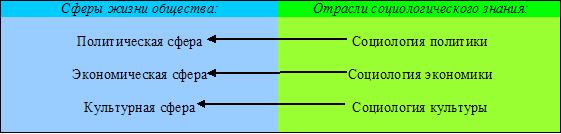 5) Место социологии в структуре современного научного знанияЧтоб иметь право называться наукой, социология должна обладать признаками научного знания – объективностью и нейтральностью. Принято считать, что образцом объективности и нейтральности являются точные и естественные науки, основанные на применении математических методов и принципе доказательности. Очевидно, что гуманитарные науки построены несколько иначе. Может ли социология, исходя из своих исследований выводить столь же универсальные законы?Для того чтобы уточнить природу законов, которые могут быть открыты социологами, научный мир разделили на три больших категории.В первую категорию входят физические науки (физика, химия, астрономия и т.д.). объектом их исследований является однородный и простой мир, законы которого выражены в математической форме и могут быть обобщены во времени и пространстве. Например, закон всемирного тяготения применим сегодня так же, как и прошлом веке и в любой стране.Вторая категория включает в себя естественные науки (биологию, геологию, некоторые области психологии). Эти науки не выводят закономерности, а описывают механизмы и функции живых и неживых организмов. Если они и формулируют закономерности, то ограниченные во времени и пространстве.Третья категория объединяет гуманитарные науки, которые занимаются интерпретацией человеческих действий (психология, социология, антропология и т.д.). Они имеют больше объектов изучения, и эти объекты являются более сложными. Законы этих наук не просто ограничены во времени и пространстве, они должны интерпретироваться в соответствии с социальным контекстом. В этих науках очень трудно сформулировать универсальные законы человеческого поведения. Те немногие законы, которые существуют, должны постоянно подвергаться переосмыслению с учётом времени и культурных особенностей каждого общества.Объект изучения в гуманитарных науках трудно поддаётся точному и объективному анализу, потому что на социолога могут повлиять культура, профессиональная ориентация и определённые теоретические установки.Вывод: законы или правила в социологии существуют, но они должны относиться к определённой пространственно-временной зоне. Если мы используем законы предыдущих мыслителей, то необходимо учитывать сегодняшний контекст и делать поправки.В чём же проявляется научность социологии и её отличие от здравого смысла?Во-первых, собирая конкретную информацию – эмпирические данные, - исследователь пытается ответить на вопрос о фактическом положении дел, он обращается к свойствам данного общества или явления, вместо того, чтобы оперировать общепринятыми понятиями.Во-вторых, исследователь систематически отбирает информацию из массы всевозможных сведений.В-третьих, разумеется, исследователи подвержены воздействию собственных представлений и ожиданий. Во избежании сознательного и бессознательного искажения информации или ошибок и неточностей в толковании, исследователь предварительно разрабатывает правила сбора, анализа и обработки информации.Четвёртое правило – честность. Это означает, что человек, представляя результаты исследования, даже если они его не удовлетворяют, не должен ничего ни скрывать, ни приукрашивать.6) Основные этапы развития социологической мысли1. Представления об обществе в древнем миреПроцесс осмысления общества, общественной жизни начинается у истоков человеческой истории. Общество становится объектом анализа людей даже прежде самой личности — ведь в первобытном состоянии личность почти не выделяет себя из рода, хотя человек и начинает размышлять, оценивать. На Востоке критическое переосмысление социальных установок, заложенных в мифологическом сознании, было осуществлено в учениях Будды, Конфуция, Заратустры, ставших рациональным оправданием, а затем и религиозно-этической опорой, поддерживающей социальную стабильность в преодолевшем первобытную неструктурированность обществе. На Западе социальная мысль достигла своего апогея в Афинах V—IV вв. до н. э. в творчестве Сократа, Платона и Аристотеля, в учениях которых оформились два важнейших направления, взаимодействовавших на протяжении всей истории социальной мысли. Первое — выдвигает и обосновывает идею приоритета общего, общественного интереса. Второе направление отстаивает идею приоритета интереса личности, индивида. В этих направлениях древнегреческая мысль отразила фундаментальное противоречие социальной жизни и внутренней жизни индивида — противоречивое единство общественного и индивидуального. 2. Эпоха Средневековья В период Средневековья развитие социальных отношений осуществляется преимущественно под контролем системы нравственных, религиозных норм, что оказало влияние и на развитие социальной мысли. Наиболее видной фигурой теологической социально-политической мысли этого периода является Фома Аквинский. Идейное оформление Реформация получила в учениях М. Лютера, У. Цвингли, Ж. Кальвина, представлявших бюргерско-буржуазное направление, и Т. Мюнцера, вождя народной Реформации. Важнейшая идея Реформации — необходимость личной ответственности человека, отрицание посредничества церковной иерархии.Наряду с идеями индивидуалистическими, частнособственническими в XVI в. постепенно оформляется социалистическое социально-политическое течение как идеология нарождающегося пролетариата. Родоначальником утопического социализма принято считать Т. Мора (1478—1535 гг.), изобразившего в «Утопии» общество, в котором нет частной собственности, обобществлены производство и быт, а труд является обязательным для всех.Социальная мысль нового времени - непосредственное предшествие социологии Представления об обществе, складывающиеся в этот период (с XVI в. и до момента приобретения социологией статуса самостоятельной науки в XIX в.) в рамках философии, а затем и прочих наук, обозначали по-своему начало новой общественно-экономической формации - капитализма - и представляли собой надстройку над экономическим базисом этой формации, которая по своим характеристикам выступала отрицанием феодализма как общественно- экономической формации. Капиталистический способ производства, который в данный период все больше становится доминирующим, требовал упразднения правового неравенства людей. Правовое равенство и свобода всех граждан становятся более или менее общим политическим идеалом. Попытки найти наиболее адекватный способ его реализации приводят к возникновению многочисленных теорий, рассматривающих отношение между государством и индивидом как свободным человеком. Наука и общественная мысль данной эпохи, рассматривая государство и право, стремились освободиться от влияния характерного для феодализма учения о божественном происхождении власти. Никколо Макиавелли (1469—1527) являлся в определенном смысле олицетворением итальянского Возрождения, ибо, истолковывая социальные проблемы, он черпал вдохновение в светских идеалах античной мысли и восставал против христианства, поскольку считал, что оно делает невозможным всякое социальное сопротивление. Жан Боден (1530-1596) - другой мыслитель данной эпохи, которому, подобно Н. Макиавелли, присущ реалистический подход в изучении государства. Томас Гоббс (1588-1679), Джон Локк (1632-1704) и Жан Жак Руссо (1712-1778) – Теории общественного договора.4. Современный этап развития социологииВыделение социологии как науки.4.1 О. Конт – родоначальник социологии. Учение о трех стадиях развития общества Переход от одной стадии к другой в разных науках совершается последовательно, но не одновременно. И здесь действует один принцип - от простого к сложному, от высшего к низшему. Чем проще объект изучения, тем быстрее там устанавливается позитивное знание. Поэтому позитивное знание сначала распространяется в математике, физике, астрономии, химии, затем в биологии. Социология же - это вершина позитивного знания. Она опирается всвоих исследованиях на «позитивный метод». Последний означает опору теоретического анализа на совокупность эмпирических данных, собранных в наблюдении, экспериментах и сравнительном исследовании, данных - надежных, проверенных, не вызывающих сомнения. Другой важный вывод, приведший О. Конта к необходимости формирования науки об обществе, связан с открытием им закона разделения и кооперации труда. Эти факторы имеют огромное позитивное значение в истории общества. 4.2 Классический тип научности социологии. Учение о методе Э. Дюркгейма Социология, по мнению Э. Дюркгейма, основывается на познании социальных фактов. Социальный факт специфичен. Он порожден объединенными действиями индивидов, но качественно отличается по своей природе от того, что происходит на уровне индивидуальных сознаний потому, что у него другое основание, другой субстрат - коллективное сознание. Для того, чтобы возник социальный факт, указывает Дюркгейм, необходимо, чтобы, по крайней мере, несколько индивидов объединили свои действия и чтобы эта комбинация породила какой-то новый результат. А поскольку этот синтез происходит вне сознания действующих индивидов (так как он образуется из взаимодействия множества сознаний), то он неизменно имеет следствием закрепление, установление вне индивидуальных сознаний каких-либо образцов поведения, способов действий, ценностей и т. д., которые существуют объективно.Признание объективной реальности социальных фактов является центральным пунктом социологического метода, по Дюркгейму.4.3 Нетрадиционный тип научности. «Понимающая социология» Г. Зиммеля и М. Вебера Неклассический тип научности социологии разработан немецкими мыслителями Г. Зиммелем (1858-1918) и М. Вебером (1864--1920). В основе этой методологии лежит представление о принципиальной противоположности законов природы и общества и, следовательно, признание необходимости существования двух типов научного знания: наук о природе (естествознания) и наук о культуре (гуманитарного знания). Социология же, по их мнению, это пограничная наука, и поэтому она должна заимствовать у естествознания и гуманитарных наук все лучшее. У естествознания социология заимствует приверженность к точным фактам и причинно-следственное объяснение действительности, у гуманитарных наук - метод понимания и отнесения к ценностям.4.4 Основные принципы материалистического учения об обществе К. Маркса и Ф. Энгельса Своеобразный синтез классического и неклассического типа научности в области социологии представляет собой материалистическое учение об обществе К. Маркса (1818-1883), Ф. Энгельса (1820-1895) и их последователей. При создании этого учения К. Маркс и Ф. Энгельс исходили из натуралистических установок позитивизма, требовавших рассматривать социальные явления как факты и строить обществоведение по образцу естественных наук, с характерным для них причинно-следственным объяснением фактов. Предметом социологии в марксизме, как отмечалось выше, является изучение общества, основных закономерностей его развития, а также основных социальных общностей и институтов. К. Маркс и Ф. Энгельс представляли развитие общества как поступательный процесс, характеризующийся последовательным переходом от низших общественно- экономических формаций к высшим: от первобытнообщинной к рабовладельческой, затем к феодальной, капиталистической и коммунистической. 7) Классические социологические теории.Позитивизм О. Конта основывается на представлении о том, что исследование общества должно базироваться на данных науки, а не на воображении и догадках .О. Конт сформулировал "Основной закон интеллектуальной эволюции человечества", суть которого сводится к тому, что общественное сознание , познавательная деятельность людей в своем развитии прошли три стадии: теологическую, метафизическую и позитивную . На последней, позитивной, стадии общественное сознание основывается преимущественно на строго научных наблюдениях , позволяющих выявлять и формулироватьзаконы природы и общества. Общество, по мнению О. Конта, представляет собой целостный организм , определяющий развитие и деятельность составляющих его индивидов. При этом человек по отношению к обществу выступает как социальный субъект , но не как автономная личность .О. Конт ввел в научный оборот понятия "социальная динамика" (механизм функционирования и развития общества) и "социальная статика" (социальная структура общества и взаимоотношения между ее элементами). Основными законами, которым по его мнению подчиняется развитие общества, являются: биологические, астрономические (законы движения небесных тел), климатические и расовые .Органическая теория Г. Спенсера стала логическим развитием идеи О. Конта об обществе как целостном организме . Общество, по мнению Г. Спенсера, представляет собой целостную систему взаимодействия природных (главным образом биологических) и социальных факторов . При этом все стороны социальной жизни органично связаны друг с другом и не могут существовать вне этой связи.Г. Спенсер разработал "Теорию социальной эволюции", в соответствии с которой прогрессивное развитие общества связано с его усложнением и совершенствованием деятельности социальных институтов, прежде всего политических. Важнейшими проявлениями социальной эволюции общества, по Г. Спенсеру, являются: 1) интеграция – переход от простого к сложному; 2) дифференциация – переход от однородного к разнородному; 3) возрастание порядка – переход от неопределенного к определенному. Важнейшим условием стабильностиобщества он считал социальное равновесие , достигаемое путем приспособительных действий, гармонии личных и общественных интересов, взаимных компромиссов в действиях людей и социальных институтов.Теория социального реализма Э. Дюркгейма также связана с идеями О. Конта. Однако научные взгляды этого исследователя существенно отличаются от взглядов основоположника социологии.Сущность социального реализма , по мнению Э. Дюркгейма, состоит в том, что природу социальных явленийследует объяснять социальными фактами , под которыми он понимал идеи, нормы, ценности , вырабатываемые коллективным сознанием людей и принудительно воздействующие на их поведение . Важнейшими признаками социальных фактов являются: 1) их объективное существование по отношению к отдельным индивидам; 2) их принудительное воздействие на индивидов, которое осуществляется через социальные институты (семья, религия, право и т.д.). Э. Дюркгейм также является основоположником научного метода в социологии, сущность которого состоит в рационалистическом , то есть, строго логическомобъяснении всех явлений общественной жизни.Понимающая социология М. Вебера основана на его идее о том, что важнейшей задачей науки является понимание социальных процессов и их научное объяснение . Суть "понимания", по М. Веберу, состоит в уменииисследователя интерпретировать объективные мотивы индивидуального действия. Это предполагает пониманиеследующего:1) при помощи каких осмысленных действий люди осуществляют свои намерения, как и почему им это удается;2) какие последствия имеют их действия для осмысленного поведения других людей;3) каковы субъективные мотивы их деятельности.Логическим развитием концепции понимания стала разработанная М. Вебером "Теория социального действия". Социальное действие , по его мнению, есть элементарная частица человеческого поведения, которая характеризуется:1) осмысленностью с точки зрения целей и средств их достижения;2) ориентацией на других людей, учитывающей влияние на них и их ответную реакцию .М. Вебер выделил четыре идеальных типа социального действия:1) целерациональное – направленное на достижение какой-либо рациональной цели;2) ценностнорациональное – основанное на вере в этическую, общественную, религиозную и иную ценность данного действия;3) аффективное – эмоциональное, основанное на чувствах, а не разуме;4) традиционное – обыденное, производимое в силу традиции, обычая, привычки.Важнейшими направлениями социологии конца XIX – начала XX вв. были: биологическое (органическое), психологическое, эмпирическое, технологическое, механическое, формалистическое, культурологическое и др. 1. Органическое направление наиболее ярко представлено английским социологом Гербертом Спенсером (1820-1903). Социологическое учение Спенсера носит название «органической теории». Сущность ее: рассмотрение общества как гармонически развивающегося живого организма, который функционирует в силу взаимодействия его составных частей. Идеальным состоянием общества является равновесие. Вся деятельность в обществе должна содействовать сохранению равновесия. Спенсер развивал идею естественного эволюционного развития общества. Поведение людей развивается в направлении к более совершенному приспособлению, отвечающему наилучшему сохранению индивида и вида. В ходе этого приспособления у общества специализируются особые органы – «институты», которые делятся на 3 вида:1) продолжающие род человечества (брак, семья);2) распределительные (экономические);3) регулирующие (религия, политическая система). Лишь путем изучения этих институтов можно познать основную ячейку общества – индивида. В целом социологическое учение Спенсера увековечивает эксплуатацию человека человеком, противоречит революционному развитию общества. В научном отношении оно идеалистично отрицает объективные законы развития общества 2. Второе направление – психологическое. Данное направление характеризуется тем, что проблемы социального развития рассматриваются с позиций социальной психологии. Наиболее крупными представителями данного направления являются американский социолог Лестер Уорд и француз Габриель Тард. Первоначальной социальной силой, основой всех действий, по Уорду, есть желание. Желания движут миром. Благодаря желаниям человек нарушает существующие законы. В этом виновата внутренняя природа человека, а с ней ничего не поделаешь. Доказывается неизбежность пороков заключенных не в обществе, а в самом человеке. По Тарду, источник действия людей – это стремление к изобретению и подражанию. Общество является общностью людей либо подражающих друг другу, либо ищущих образец для подражания. Все это происходит в силу того, что в сознании людей происходят различные процессы, вызванные общением с другими людьми, оказавшими на них психологическое воздействие. Тард провозглашает существование «социального закона подражания». Объявив «социальный закон подражания» движущей силой истории, Тард отвергает объективные законы развития общества, роль общественного сознания. Он абсолютизировал роль психологического фактора в социальной жизни, ушел от материальных причин общественного развития. 3. Третье направление социологии – эмпирическое . Данное направление получило такое название в силу того, что социологи перешли от чистого академизма к социальной действительности, стали исследовать реальные социальные процессы. Основоположником эмпирического направления является французский социолог Ле Пле (1806-1882). Он считал, что социология не должна быть связана с философией, она призвана накапливать факты, изучать их, добиваться достоверности данных. Исследование фактов поможет исследовать устройство человеческих обществ и основные законы, нарушение которых ведет к разложению общества. Важнейшей задачей социологии Ле Пле считал изучение проблемы процветания народов, которую возможно выяснить через исследование семьи. Говоря о французской школе эмпирической социологии, нельзя обойти такую фигуру, как Эмиль Дюркгейм (1858-1917). Он полагал, что социология нуждается в собственной методологии, которую надо разработать. В ходе изучения общественных событий необходимо учитывать специфичность общества, выделяя в нем «социальный факт», который и является предметом социологии. Социологию он называл наукой о социальных фактах. Разработке этого понятия Дюркгейм уделял много внимания. Под социальным фактом он понимал все, что является продуктом «коллективного сознания», - образ мыслей, действий и чувствований. Социальные факты действуют вне индивида, они вынуждают воспринимать их, являются самостоятельной силой. В определении «социального факта», данного Дюркгеймом, заключено отрицание его материального источника. «Коллективное представление», «совокупность идей», которые Дюркгейм называет социальными фактами, действительно имеют место. Общественные представления тоже существуют объективно. Но что является их источником? Общественное бытие и нечто другое. Дюркгейм же источник возникновения и существования социальных фактов выводит из общественного сознания. Социальный факт у него равен коллективному сознанию. А как же сознание рабочих, служащих и т.п.? 4. Механическое направление. В идейном отношении оно заимствовало некоторые идеи у древних мыслителей (Демокрита, Лукреция), а также у представителей естественных наук предыдущих веков, например у Ньютона. Представителем этого направления является американский социолог Г.К. Керри (1793-1879). В основу социологии он кладет исходное положение механического монизма, согласно которому вся Вселенная имеет одно начало – замкнутую механическую систему, состоящую из неизменных элементов, движение которых определяется законами классической механики. Человек для Керри является общественной молекулой, которая существует в соответствии с законом молекулярной гравитации. Согласно этому закону, люди тянутся к своим близким, следовательно, гравитация в обществе, как и везде в материальном мире, пропорциональна массе и обратно пропорциональна расстоянию. Концентрация и разрозненность личности, централизация и децентрализация организации в обществе являются результатом действия центростремительных и центробежных сил, действующих в соответствии с законами механики. Между двумя телами с разными температурами происходит притяжение или отталкивание. То же происходит и между людьми. Еще более ненаучное механическое толкование процессов общественной жизни дал немецкий химик В.Освальд . Он предложил концепцию энергетической культуры общества. Ее основные положения: каждое общественное явление и каждое историческое изменение есть не что иное, как только изменение энергии. Утверждение культуры есть преобразование природной энергии в управляемую энергию. Чем больше использовалась сумма энергии, которой располагает человек, тем выше уровень культуры. Человек в представлении Освальда является механизмом, преобразующим различные формы энергии. Общество представляет собой целостность, состоящую из личностей, осуществляющих общую цель, а, следовательно, оно является механизмом, служащим для лучшего использования и превращения энергии. В обществе, где отношения не урегулированы, имеет место расточительство энергии, а, следовательно, нет прогресса. Прогресс имеет место там, где умело используется энергия, достигается максимальное превращение неуправляемой энергии в управляемую. Целью общества является получение максимума полезной энергии. Право, государство, торговля, язык – все, что есть в обществе, лишь облегчает процесс превращения неуправляемой энергии в управляемую. Богатство, деньги – выражение концентрации в обществе полезной энергии. Как видим, Освальд в своей концепции общественные силы развития заменил техническими.5. Технократическое направление, ос6новные идеи которого заключаются в том, что на смену политическим в управлении обществом должны придти инженеры (американский социолог Т. Веблен (1857-1929), англичанин С.Чейз). Рабочий класс, другие классы не могут управлять обществом.6. Демографическое направление. Утверждается, что основными причинами определяющими развитие общества, тип общественного строя, его культуру, всегда являются численность и плотность населения (француз Адольф Кост, итальянец Коррадо Гини). Так, русский социолог М. Ковалевский (1851-1916) пытался объяснить хозяйственное развитие России ростом населения. Прирост населения, утверждал он, влечет за собой разделение труда, а затем углубление различий в социальных слоях, классах, что вызывает развитие орудий труда и различия в организации хозяйства. В этой концепции причина и следствие поменялись местами. Дело в том, что ль орудий труда, уровня развития производительных сил, классовых отношений, культуры зависят темпы роста населения, а не наоборот.7. Географическое направление (англичанин Г. Бокль (1821-1862)). Попытки объяснить общественную жизнь природными условиями, климатом имеют давнюю историю. Они были возведены в ранг определенных концепций, ведущее место среди которых занимает географический детерминизм. Эта история абсолютизирует географическую среду и приписывает ей определяющее влияние на общественную и индивидуальную жизнь. Природные факторы влияют, конечно, на жизнь общества, но не являются главными.8. Формалистическая социология. Приверженцы этого направления рассматривали социологические проблемы вне социальной действительности, отвергая объективное содержание категорий и законов (немцы М.Вебер (1864-1920), Георг Зиммель (1858-1918), Фердинанд Теннис (1855-1936), Леопольд дон Визе (1876-1968)). Макс Вебер – родоначальник немецкой школы – уделял серьезное внимание выработке собственной концепции на социологию, заложил основы так называемой понимающей социологии. Общая социологическая концепция Вебера выгляди так: предметом социологических исследований являются социальные действия людей; эти действия сознательные; выявить их можно в том случае, если схвачен субъективный смысл, который придают люди своим действиям, для выяснения этого смысла социолог создает «идеальный тип» хода действий и затем, сравнивая реальные действия с идеальным типом, открывает мотивы, ведущие к отклонению реального действия от типа идеального; методика идеальных типов дает возможность выяснить социальные действия через уяснения их смысла. Согласно Веберу, никакой объективной детерминации человеческих действий нет, а детерминизм состоит лишь в связи индивидуальных побудительных мотивов друг с другом. Учение об «идеальных типах»явилось исходным для формирования понимающей социологии, которая в истории общества видела лишь идеальные построения, предлагала изучать их как историю «чистой» человеческой мысли. Понять культурные ценности прошлого, писал Вебер, можно, если отбросить все попытки истолковать их в связи с конкретно-исторической обстановкой. Чтобы исследовать культуру, надо «вжиться» в идеи о культуре, проникнуть в их внутреннюю логику и на основе собственной интуиции воспроизвести исторический процесс. Таким образом, Вебер, заложив основы социологии идейного моделирования социальных явлений, уводил ее от социальной действительности. Подводя итог сказанному о социологии XIX и начала XX века, следует подчеркнуть, что она не знала законов развития общества. Большинство ее направлений пытались применить законы той или иной естественной науки для объяснения социальных процессов. Поэтому их общая черта – натурализм. Второе, что характерно для социологии того времени – это эволюционизм, основы которого были заложены еще Контом. Рассмотрение общественного развития происходило с точки зрения эволюции, но ни в коем случае не с позиций революции. В-третьих, структурно-функциональный анализ, предложенный Контом и развитый Спенсером, оставался ведущим для анализа общественных явлений. Исторический подход, историзм, как один из важнейших научных методов исследования социальных явлений забывается. Четвертой чертой социологии рассматриваемого периода является постепенный переход от чистого академизма к практике жизни. Пятая черта – это господство идеалистической методологии. Психологический принцип решения важнейших социальных проблем является исходным. Господствующая идеологическая философия налагала свой отпечаток на развитие всей социологии.В современном мире существует большое разнообразие специальных социологических теорий. Идея их разработки и сам термин принадлежат американскому социологу Роберту Мертону. Но возникли теории значительно раньше. Они изложены в трудах классиков социологии: Макса Вебера, Эмиля Дюркгейма и др. Развитие специальных социологических теорий в XX веке связано с именами крупнейших социологов: Карла Мангейма, Теодора Адорно, Толкотта Парсонса, Поля Лазарсфельда и др. Специальные социологические теории - системы отраслей знаний социологии, которые изучают особые формы и сферы социального бытия и социальную реализацию форм общественного сознания, их общие, а особенно специфические закономерности функционирования и развития. В отличие от социологической теории, основная функция которой состоит в рассмотрении социальных процессов и явлений, форм и видов общественного бытия и общественного сознания на уровне общества, специальные социологические теории рассматривают их на уровне конкретных социальных институтов и систем. Каждая социологическая теория рассматривает ту или иную сферу, социальную общность или социальный процесс как относительно самостоятельную систему с ее общими и специфическими связями, характеристиками, условиями происхождения, функционирования и развития. Определенная специальная социологическая теория рассматривает какой-либо социальный объект как особый социальный институт функционирующей социальной системы в общей системе социальных отношений. Так, труд рассматривается как сложный социальный процесс в пределах социологии труда. Моральная система любого общества изучается социологией морали. Особенности образовательной системы изучаются социологией образования. Управление как социальная система изучается социологией управления и т. д.В современной социологии выделяется несколько групп социально-психологических теорий. Во-первых, специальные социологические теории, изучающие основные формы и виды человеческой деятельности (социология досуга, труда, быта и т. п.). Во-вторых, специальные теории, возникшие на стыке социологии и гуманитарных наук. Это -- социология права, экономическая социология, социология политики, социология культуры, социология религии и т. п. В-третьих, теории, характеризующие социальную структуру общества, ее элементы и взаимодействие между ними. Это социологические теории классов и социальных групп, социология города и деревни и т. п. В-четвертых, специальные социологические теории, которые изучают деятельность социальных институтов. Это социология управления, организации, социология семьи, социология образования, науки и т. д. В-пятых, теории отклонения поведения и аномальные явления и т. п.Таким образом к концу ХХ века социология превратилась в сложно структурированную науку. В качестве основных структур в ней выделяют:· макросоциологию и микросоциологию· общую и прикладную социологию (первая занимается разработкой фундаментальных основ социологии, вторая - исследованием конкретных актуальных социальных проблем);· теоретическую и эмпирическую социологию, которые решают вопросы либо теоретического свойства, либо комплекс методологических и методических проблем организации и проведения конкретных социологических исследований;· отрасли социологии (социология личности, феминосоциология, социология образования, политическая социология, экономическая социология и т.д. и т.п. Число отраслей социологии велико и постоянно растет);· направления и школы социологии, т.е. союзы социологов-единомышленников, исповедующих одинаковые парадигмы, близкие теории, единые методологические и методические ориентировки. Если такой союз имеет четкие пространственно-временные границы, признанного лидера (или нескольких лидеров), более или менее выраженную формализованность, то его называют школой. Направление социологии - более аморфное, как правило, интернациональное объединение единомышленников.Социология -- наука многоуровневая, представляющая единство абстрактных и конкретных форм, макро- и микротеоретических подходов, теоретического и эмпирического знания.Развитие социологии в России: основные этапы и направленияВ России из-за большевистской революций (1917 г.), идеологических запретов и ограничений со стороны коммунистов социология в XX в. развивалась крайне неравномерно. В целом в её Российской истории можно выделить четыре основных периода .Первый этап был наиболее разнообразным и плодотворным. Российская социологическая мысль продвигалась здесь по целому ряду направлений:К этому времени была наработана практика социологических исследований, имелся значительный теоретический и практический задел. В 1917 году вышел в свет первый учебник по социологии для ВУЗов Т.Фадеева; в 1918 году – для школы Е. Энгеля.Отличие русских социологов от западноевропейских заключалось в понимании метода социологии. Они подчёркивали, что между природными и общественными явлениями есть принципиальные различия. Природные – закономерные, повторяющиеся явления, а общественные – неповторимые, индивидуальные, изменяющиеся. Отсюда должно быть два метода – естественно-научный и социологический.На втором этапе развитие социологии было направлено по одному теоретическому руслу – руслу коммунистической идеологии, и подчинялось потребностям строительства социализма в России (с 1922 – в СССР) и стимулирования рабочего и коммунистического движения в мире.Уже в 1922 году деятельность старой профессуры была оценена как духовное развращение молодёжи. Последовало выдвижение идеологической и политической функции науки на первый план под лозунгом: «Кто не с нами, тот против нас».В становлении советской социологии наметились две тенденции:· «мы хотим пахнуть по-своему»; оно вело к самоизоляции от общего развития социологии. К отрыву от богатых традиций в истории развития социологической мыли. Данная обособленность отечественной социологии обуславливала её локальный характер, что сказывалось на научной репрезентативности и ценности.· Переход от агитационно-пропагандистских форм к исследовательской работе, накопление эмпирического опыта вело к возникновению зачатков отраслевых социологий: труда, быта и культуры, бюджета времени, социальной структуры и т.д. Исследования имели преимущественно социально-экономический характер с использованием социологических подходов.В 20-ые гг. из России эмигрировали несколько выдающихся социологов: П.А. Сорокин (в США), Г.Д.Гурвич (во Францию) и т.п., которые стали видными фигурами на социологическом Олимпе. Они не поступились своими принципами в угоду коммунистической идее.Интерес к конкретным социологическим исследованиям вёл к росту числа методических разработок, который был сродни американской эмпирической социологии. Отличительной чертой было то, что в советской социологии работа над методикой и техникой прикладных исследований носила разведывательный характер и осуществлялась в основном методом проб и ошибок. На третьем этапе, в условиях коммунистической диктатуры и сталинской тирании, социология была практически ликвидирована. Тоталитарный режим коммунистов не нуждался в правдивой информации, научных исследованиях реальных социальных процессов. Ему нужны были пропаганда «преимуществ и успехов социализма». Так, что со смертью Сталина, с началом разоблачений культа его личности и наступлением «хрущёвской оттепели», начался новый, четвёртый этап в жизни отечественной социологии – этап её постепенного и трудного возрождения . В Советском Союзе начали появляться специализированные социологические учреждения (Санкт-Петербург, Ростов, Сибирь), объединения учёных, социологические журналы, вузовские кафедры, лаборатории и т.д.Социология в России начала развиваться приблизительно в то же время, что и на Западе. Однако в нашей стране эта наука приобрела некоторое своеобразие , состоящее в следующем:1) большинство теорий, созданных русскими исследователями, имели явную идеологическую направленность– они служили теоретическим обоснованием тех или иных политических идеологий;2) их создатели стремились осмыслить и теоретически обосновать социокультурное своеобразие России .Анархизм М. Бакунина и П. Кропоткина основывается на идее свободы личности как ее естественного состояния, которое не должно нарушаться никакими общественными институтами. М. Бакунин полагал, что свобода имеет социальный характер – она может быть осуществлена только через общество при самом строгом равенстве и солидарности каждого со всеми. Он сформулировал "Теорию социализма и федерализма", согласно которой 1) социализм как общественный строй должен быть основан на личной и коллективной свободе , на деятельности свободных ассоциаций ; 2) государство должно быть устранено ; 3) отношения между субъектами должны строиться на принципах федерализма (их свободного и равного союза).П. Кропоткин разработал теорию "анархического коммунизма", который, по его мнению, мог возникнуть на основе личной и коллективной свободы трудящихся, общества равных между собой людей, целиком основанного на самоуправлении . Идеология анархизма не выдержала проверки временем, однако его центральные представления о справедливости, равенстве, свободе личности, самоуправлении и федерализме в общественной жизни и сегодня имеют немало сторонников и последователей.Социология народничества представлена трудами П. Лаврова и Н. Михайловского , которые полагали, что важнейшей задачей социологии является изучение мотивов деятельности людей и их нравственных идеалов . Их исследования основывались на субъективном методе , суть которого сводится к изучению "критической мысли в человечестве", а также субъективной позиции самого социолога.Развитием идеи о субъективном методе стало учение о двуединой правде: правде-истине , представляющей собой объективный анализ явлений общественной жизни, и правде-справедливости – субъективном анализеобщественной жизни, открывающем путь к гармоническому сочетанию интересов всех людей. П. Лавров сформулировал теорию солидарности , которая, по его мнению, представляет собой общность интересов, убеждений и привычек людей, осознание ими того, что личный интерес совпадает с общественным . Из этого следует задача социологии – изучить и понять формы солидарности, условия ее упрочения или ослабления при разном уровне развития людей и различных формах их общежития.Н. Михайловский плодотворно исследовал проблемы взаимодействия личности и общества, героя и толпы . Он разработал "Теорию общественного прогресса", движущими силами которого, по его мнению, являются: 1) разделение труда; 2) борьба нового уклада общественной жизни со старым ; 3) борьба передовых и реакционных идей ; 4) борьба передовых и реакционных общественных идеалов .Психологическая социология в России представлена работами Е. Де Роберти и Н. Кареева . Эти исследователи подходили к изучению общественных процессов с позиций психологического детерминизма , который опирается на следующие принципы:1) проблемы общественного развития основываются на индивидуальной и групповой психологии людей ;2)общественные явления всегда имеют психологическую основу ;3) психические взаимодействия индивидов являются основой всей общественной жизни;4) общество есть система психических и практических взаимодействий индивидов.Е. Де Роберти разработал концепцию, получившую название "робертизма". Суть концепции сводится к следующему:1) социология должна быть тесно связана с психологией;2) психическая деятельность людей развивается под воздействием биологических факторов и социальной деятельности ;3) существует индивидуальная и коллективная психика (причем, последняя, воплощаясь в групповом поведении людей, проявляется в морали, нравственных нормах и принципах ).Н. Кареев сформулировал представление о трех основных сторонах духовного бытия людей:1) интеллектуальной (ум); 2) эмоциональной (чувства); 3) волевой .Плюралистическая социология М. Ковалевского основана на представлении о том, что1) не следует придавать постоянного определяющего значения тем или иным факторам общественного развития (экономическим, политическим, культурным и т.д.) – каждый из них в зависимости от ситуации может стать решающим на протяжении какого-то времени ;2) для объяснения фактов социальной реальности желательно использовать различные теории и подходы : позитивный, историко-сравнительный, органический, психологический и т.д.М. Ковалевский разработал "Теорию общественного прогресса", согласно которой основным закономсоциологии является закон прогресса , а задача социолога состоит в выявлении причин , которыми обусловлен прогресс и сущности перемен, им вызываемых. По мнению исследователя, участие всех народов планеты в мировом прогрессе в конце концов приведет их к объединению в "мировое солидарное общество".Социологический неопозитивизм П. Сорокина основывается на следующих основополагающих принципах :1) социология как наука должна строиться по образцу естественных наук;2) социология должна изучать мир таким, каков он есть (субъективизм в науке недопустим);3) социология должна изучать только такие взаимодействия людей, которые доступны для объективного измерения ;4) социологическое исследование не допускает умозрительных , не доказанных наукой построений;5) социологический плюрализм (любое социальное явление или процесс детерминируются не каким-либо одним, а многими факторами).П. Сорокин разделил социологию на теоретическую (включает социальную аналитику , изучающую структуру социального явления, социальную механику , изучающую процессы взаимодействия людей, социальную генетику, изучающую развитие социальной жизни) и практическую (прикладную дисциплину, опирающуюся на выводы и законы теоретической социологии). Наиболее значительный вклад в современную социологию внесли разработанные П. Сорокиным теории социальной стратификации и социальной мобильности .Понятие общества. Типы и структура обществаИтак, ключевым понятием социологии является общество. Однако в повседневной жизни это понятие используется широко и многозначно. Под ним могут подразумевать и (1) небольшой круг людей (например, «избранное общество), и (2) общество любителей театра, и (3) российское общество в целом, и (4) даже всё человечество. Социология чаще всего имеет дело с третьим из приведённых примеров.· Общество – это люди (т.е. не один человек, а многие);· Люди эти чем-то связаны, объединены, и это нечто позволяет отличать «наших» людей от «не наших»;· Человеку необходимо жить в обществе; причём общество воздействует на человека мистически, принудительно и тотально, а человек на общество -–практически, избирательно и локально.В отечественной науке сложились две традиции к пониманию общества: узкий социологический и широкий философский. Они оба по своему правы и каждый из них даёт что-то новое для понимания сложнейшего явления. Тем не менее их надо различать, т.к. разные подходы к обществу предполагают разную методологию его анализа. Коснёмся вначале узкосоциологического подхода.В узком смысле под обществом понимают:· Определённую группу людей, объединившихся для общения и совместного выполнения какой-либо деятельности;· Конкретный этап в историческом развитии какого-либо народа или страны;· Сложно организованную систему взаимодействия людей, имеющую свою структуру и институты.Для того чтобы правильно представлять себе такое сложное явление, каковым считается общество, целесообразно различать три сходных понятия – страна, государство, общество.Страна – часть света или территории, которая имеет определённые границы и пользуется государственным суверенитетом.Государство – политическая организация данной страны, включающая определённый тип режима власти (монархия, республика), органы и структуру управления (правительство, парламент).Общество – социальная организация данной страны, основой которой является социальная структура.Общество – это социальная организация страны, но также нации, народности, племени. Было время, когда чётких политических или государственных границ, отделяющих одну страну от другой, не существовало. Стран в привычном смысле слова тогда не было. Целые народа и племена достаточно свободно передвигались в пространстве, осваивая новые территории. Когда процесс переселения народов завершился, появились земли, ограниченные государственным суверенитетом. Т.о., страна – результат территориального разделения мира.Однако общество существовало и в ту далёкую эпоху, когда не было стран и государств. Стало быть, понятие «общество» применимо к любой исторической эпохе, к любому по численности объединению людей.Учёными были выделены условия, при которых социальное объединение следует считать обществом:· Постоянная территория – например, Россия в своих государственных границах;· Пополнение общества главным образом благодаря деторождению, хотя иммиграция также играет некоторую роль в этом;· Высокоразвитая культура – модели культуры могут быть достаточно многообразными, чтобы удовлетворить все потребности общественной жизни;· Политическая независимость – общество не является подсистемой или частью какой-то другой системы, поэтому колониальные общества типа Бельгийское Конго до получения независимости, нельзя было считать таковыми.Мы будем определять общество как:самая крупная совокупность людей, устойчиво связанных между собой разнообразным взаимодействием, общей территорией, историей и культурой .Типы обществОбщество можно рассматривать под разными углами зрения, например, его можно свести к совокупности всех групп , входящих в него и тогда мы будем иметь дело прежде всего с населением. Можно считать, что стержнем общества выступает социальная иерархия , в которой все люди по критерию богатства и объёму власти. Можно свести общество к совокупности пяти фундаментальных институтов : семья, производство, государство, образование (культура и наука) и религия. Можно, наконец, всё общество разделить на четыре сферы – экономическую, политическую, социальную и культурную, подобно тому, как в географии существуют четыре части света. Они тесно связаны между собой и влияют друг на друга.Сферы общества можно расположить на плоскости таким образом, что все они будут равны между собой, т.е. находиться на одном горизонтальном уровне. Но их можно выстроить и в вертикальном порядке, определив для каждой из них собственную, не похожую на другие, функцию или роль в обществе.А. По уровню сложности. (Это наиболее распространённое деление общества)Относительно времени появления человека современного существует множество версий. По одной из них, анатомически современный человек возник примерно 200 тысяч лет назад, а поведенчески современный человек – около 50 тысяч лет. Отталкиваясь от этих и других данных, возьмём за точку отсчёта существования человеческих обществ 50-40 тысяч лет назад. Сначала (первые три-четыре десятка тысячелетий) это были простые обществапервобытных людей, основанные на их кровно - родственных связях и родоплеменной организации общества, без имущественного расслоения, без классов и государства.Позднее,· С переходом людей от охоты и собирательства (присваивающая экономика) к скотоводству и земледелию (производящая экономика),· С изменением кочевого образа жизни на осёдлый,· С ростом производства и возникновением прибавочного продукта и частной собственности,· С расслоением общества, появлением противоположных классов и государства (6-10 тыс. лет назад) образуются сложные общества, и в мире формируются отдельные страны.Помимо простого и сложного социологи выделяют целый ряд других типов общества. Так, к примеру, по наличию письменности различают дописьменные и письменные общества. По демократичности социально-политических отношений и открытости внешнему миру – открытые и закрытые . По виду господствующей религии – общества исламские, православные, католические и т.п. Однако наибольший интерес социологов вызывает различие общества по социально-экономическим признакам . Здесь популярны два подхода, или две системы: марксистская (так называемый формационный подход ) и теория трёх стадий современных западных социологов (цивилизационный подход ).B . Система общественно-экономических формаций (формационный подход).Ключевые критерии (признак, на основании которого что-либо оценивается. Или классифицируется, мерило) формационной системы марксистов – форма собственности на средства производства и классовая структура общества. По ним выделяются пять исторических ступеней развития общества – пять общественно-экономических формаций, типов обществ.При этом рабовладельческое, феодальное и капиталистическое общества рассматриваются как классово-антагонистические, эксплуататорские и кризисные, враждебные человеку труда. А коммунистическое – как наиболее справедливое и гармоничное, в котором нет разделяющей людей частной собственности, все равны, с меру сил и охотно трудящиеся, и в котором трудящиеся имеют подлинную свободу и демократию.Теория трёх стадийОна выдвинута на рубеже 1950-1960-х гг. такими западными социологами, как американцы Даниел Белл, Уолт Ростоу, француз Раймон Арон, и др. Эта концепция отражает смену технологических эпох (цивилизаций) во всемирной истории и отталкивается прежде всего от характера и уровня развития экономики (какая из сфер является ведущей, каковы техника, технологии и организация производства, роль науки и знаний в обществе). Согласно ей, в глобальном развитии человечества выделяются три типа общества:· доиндустриальное , или аграрное, традиционное, преимущественно с добывающей экономикой· индустриальное (с развитием прежде всего обрабатывающей промышленности)· постиндустриальное в основе которого интеллектуальные, информационно-компьютерные технологииНаиболее продолжительной в истории человечества была доиндустриальная стадия – несколько тысячелетий. В этот бесконечно долгий период одни и те же орудия и методы производства существовали веками.XVIII век считают отправной точкой промышленной революции (экономич. революция: великая индустриальная революция в Англии и политич. -– великая Французская революция), изменивший экономической облик Европы. На смену домашней фабрике, которая состояла из семьи помещике, слуг и крепостных крестьян, либо семьи городского ремесленника, неженатых подмастерьев, вольнонаёмных работников и слуг, приходит крупная промышленность с тысячами наёмных работников на одном предприятии. Индустриальное общество сменило доиндустриальное.Для индустриального общества характерен процесс урбанизации – расширение доли городского населения и распространение городского образа жизни на все слои населения. Индустриализация – применение научных знаний к промышленной технологии, открытие новых источников энергии, позволяющих машинам выполнять ту работу, которую прежде выполняли люди или тяговые животные.Переход от индустриального к постиндустриальному обществу сопровождается превращением товаропроизводящей экономики в обслуживающую, что означает превосходство сферы услуг над сферой производства. Изменяется социальная структура: классовое деление уступает место профессиональному. Собственность как критерий социального неравенства теряет своё значение, решающим становится уровень образования и знания. В постиндустриальном обществе основную роль играют не промышленность и производство, а наука и технология. Показателем степени экономического развития индустриального общества служит индекс производства стали, а показателем постиндустриального общества – процент научных и технических работников на общий объём рабочей силы, а так же объём затрат на научно-исследовательские разработки. Индустриальное общество можно определить количеством производимых товаров, а постиндустриальное – умением вырабатывать и передавать информацию. Для постиндустриального общества характерен процесс глобализации. Глобализация – это исторический процесс превращения мира в единую систему, обладающую едиными характеристиками. Исторически такую систему порождает действие факторов глобализации:· электронные средства коммуникации, способные «сжимать» до минимума разделяющее людей пространство;· технологические изменения, позволяющие распространять по всему миру производимую продукцию;· глобальные идеологии, например, экологические или правозащитное движение.Реально процесс глобализации можно видеть в том, что границы становятся всё более прозрачными для экономической, культурной и даже политической деятельности. Транслокальные и транснациональные сети – промышленные корпорации, Интернет, обмен студентами и профессиональными кадрами, сфера услуг, организации «зелёных» и движения в защиту прав человека – способствуют созданию поистине глобальной культурной и экономической системы. Например, это облик мира, как единой системы потребления, мира, закусывающего в кафе «Макдональдс»; мира, который носит одежду MEXXили Sela; мир, который ездит на Mersedes или Toyota и т.п.В силу действия этих факторов, поколебалось традиционное для XX века восприятие мира разделённым на пространственные, территориальные и идеологические блоки.Глобализация представляет собой факт современного существования. Это – необратимый процесс, неотвратимая участь мирового развития, глобализация не может быть ни плохой, ни хорошей.Элементы общества: Первым необходимым элементом социальной деятельности являются живые человеческие индивиды субъекты деятельности, с которыми связаны её пусковые и регуляторные механизмы. Несмотря на то, что человек представляет целый и целостный “микрокосмос”, он является элементом деятельности, т.е. её простейшим, далее неделимым образованием. Вторым элементом является объект социальной деятельности. Объекты социальной деятельности можно разделить на два класса:1. Вещи, “орудия” с помощью которых люди оказывают воздействие на окружающий их реальный мир. С помощью этих вещей люди осуществляют адаптивную деятельность, приспосабливаясь к среде путем её вещественно энергетической переделки, целенаправленного преобразования.2. Символы, знаки (книги, картины, иконы, и др.). Эти предметы служат не непосредственному изменению реальности, а изменению наших представлений о мире. Они воздействуют на наше сознание, стремления, цели, и через них, опосредованно, воздействуют на отличную от сознания реальность. Функция символов воплощать в себе особым образом закодированную информацию, служить средством её хранения, накопления, передачи, позволяющей людям согласовывать цели своей коллективной деятельности. Необходимость символов связана с тем, что любые идеи, образы, чувства, призванные повлиять на поведение людей, могут сделать это, и лишь в том случае обретут некоторую “телесную оболочку” становясь материальными проводниками, “перевозчи ками смысла”.Если вещи служат прямым орудием адаптации, то символы обеспечивают целенаправленность человеческой деятельности.Механический набор людей вещей и символов не создаёт целостное системное образование–общество. Для его существования необходима сложная совокупность внутренних связей между всеми классами социальных предметов.Устойчивые, воспроизводимые связи между совместно действующими людьми называются общественными отношениями. Эти отношения связывают людей как в процессе общественной деятельности на основе разделения функций, так и при разделении совместно созданных результатов труда: готовых продуктов труда и средств их создания. Подобные отношения владельцами земли, станков и пр. и людьми лишенных необходимых средств труда, К. Маркс называл производственно–экономическими отношениями, отводя им важнейшую роль в организации общественной жизни людей.Социальная система: понятие, сущность и структураСоциальная система – это сложноорганизованное упорядоченное целое, включающее отдельных индивидов и социальные общности, объединенных разнообразными связями и взаимоотношениями.Как и всякая природная структура, структура общества включает в себя не только отдельные элементы, части в виде отдельных людей и их объединений, но также их свойства и отношения, позволяющие нам отделить одни социальные объекты от других. Нет и не может быть общества без тех или иных групп, объединений людей, также как и без отдельных индивидов, выступающих в качестве далее неделимых «социальных атомов», «первокирпичиков» социального бытия. Человек обрел свои основные родовые качества как существо коллективное. Поэтому человек и общество всегда были и будут находиться в неразрывной связи друг с другом подобно двум сторонам одной медали. Но все же человек и общество — явления разные, они далеко не тождественны друг другу. Точно так же как живой организм обладает свойствами, которых нет ни у одной из составляющих его многочисленных клеток, так и общество представляет собой не только нечто большее, чем отдельный индивид, но также и нечто более сложное, чем простая сумма всех составляющих его индивидов. Каждая социальная общность поэтому представляет собой не только совокупность индивидуальных качеств составляющих ее людей, но и совокупность некоторых собственных качеств, которых нет ни у одного из составляющих ее индивидов и которые придают данной общности ее своеобразие, уникальность.Таким образом, соииальная структура общества представляет собой неразрывное единство двух основных составляющих:1) это совокупность индивидов, людей, их объединений,2) совокупность взаимодействий, связей, отношений между людьми и социальными группами.Конечно, два указанных компонента общественной организации — люди и их взаимоотношения — еще не выражают всей сложности структуры общества. Они представляют собой лишь две ее главные, несущие опоры. В действительности же структура общества не двухмерна, она сложна, многомерна, представляет собой множество различных частей и элементов, которые могут быть сведены к двум основным только в целях удобства восприятия читате¬лем этого многогранного социального явления. Социальная система включает в себя в качестве своих подсистем материальную, духовную и другие сферы жизни, каждая из которых имеет свои компоненты. Так, духовная сфера включает в себя религию, науку, искусство, право, нравственность и т.д. Все эти многообразные части общества скреплены, слиты между собой благодаря множеству связей, взаимодействий, которые и превращают совокупность отдельных элементов социальной структуры в единую целостность, подобно тому, как тесные связи между клетками создают живой организм. Устойчивые, постоянные, повторяющиеся отношения, взаимодействия между людьми постепенно приводят к формированию в обществе стабильных групп, институтов, которые в свою очередь вступают в те или иные взаимоотношения между собой. Богатство и разнообразие социальных отношений являются признаками развитого демократического общества, и наоборот, их однообразие, неразвитость, скудость свидетельствуют о тоталитарном, недемократическом характере того или иного общества.Социальная структура российского обществаИзменения, произошедшие в России за последние несколько лет не могли не сказаться на стратификационной структуре общества. Эти изменения обусловлены целым рядом причин различного характера. Современная ситуация, когда общество находится в состоянии переходности, становлении, характеризуется неустоявшейся системой общественных отношений. Нет достаточной четкости в социальной дифференциации, и, соответственно, в определенности индивидуальных и групповых интересов. Многие еще не самоопределились, не осознали своих интересов. То же самое относится и к социальным общностям.Современные изменения социальной структуры в России обуславливают два разнонаправленных процесса; усложнение социальной дифференциации и ее упрощение. Усложнение происходит вследствие возникновения новых форм собственности (смешанной, частной, акционерной, кооперативной и др.), а упрощение - вследствие исчезновения номенклатуры с неинституциализироваными видами привилегий, иерархизации собственников по величине дохода, большей или меньшей свободы, саморегуляции, самореализации и др., то есть в связи с формированием экономических классов.Следовательно, если раньше основным дифференцирующим критерием являлось место в структуре властных отношений, то сейчас таким критерием становится имущественное неравенство, хотя первый не утратил своего существенного значения.«Социальная структура современного российского общества характеризуется крайней социальной неустойчивостью, как на уровне процессов, происходящих внутри социальных групп и между ними, так и на уровне самосознания личностью своего места в системе социальной иерархии. Идет активный процесс «размывания» традиционных групп населения; происходит становление новых видов межгрупповой интеграции по формам собственности, доходам, включенности во властные структуры, социальной самоидентификации».В настоящее время в социальной структуре российского общества мы наблюдаем сосуществование старых, «регламентированных» классов и слоев и появление новых, тогда как современные западные общества базируют свой общественный порядок и парламентскую демократию на институте частной собственности и среднем классе, поддерживаемых системой стратификации, выполняющей роль инструмента собственного контроля. Следовательно, вопрос сегодня заключается и том, может ли в ближайшей перспективе в России сформироваться достаточно мощный средний класс, ориентированный на демократические ценности. Социально-психологические предпосылки формирования «среднего класса» можно оценить по ценностным ориентациям, установкам населения, престижу принадлежности к среднему слою. Сегодня важной характеристикой общества является его социальная поляризация, расслоение на бедных и богатых. По данным исследований, соотношение душевых денежных доходов 10% самых богатых и 10% самых бедных россиян составляет около 15 раз. Однако эти цифры не учитывают те несколько процентов сверхбогатого населения, данных о которых статистика не имеет.Интенсивное разгосударствление предприятий, работающих во всех отраслях экономики, особенно в торговле и промышленном производстве, привело к оттоку из государственного сектора занятого населения. Этот процесс стал экономическим фундаментом формирования прежде всего класса отечественной буржуазии, которая уже сегодня может быть дифференцирована но сферам вложения капитала (промышленная, торговая, финансовая), по характеру деятельности: предприниматели (обычно собственники), бизнес-слой (в том числе мелкий бизнес), менеджеры (наемные работники) и по уровню доходов (богатств).Современную социальную структуру российского общества нельзя рассматривать как стабильное, устойчивое явление. Продолжаются радикальные изменения в отношениях собственности, распределения, общественной организации труда, в тенденциях и направлениях социальной мобильности. Трансформационные процессы привели к возникновению новых социальных общностей, их взаимосвязей, иерархии. Преобразования в 90-х годах XX в. качественно преобразили социально-структурные и другие отношения, крайне обострив и углубив имущественную дифференциацию, поляризовав интересы и политические предпочтения социальных групп. На смену огосударствленной экономике пришла экономика многосекторная, с широким спектром форм - государственной, частной, муниципальной, арендной, акционерной, смешанной и т. д. Разгосударствление и приватизация привели к рождению новой социальной структуры, где на разных полюсах размещаются владельцы материальных элементов труда, средств производства и информации и те, кто ими не владеет. Известно, что определенная часть занятого населения в результате отраслевых сдвигов в экономике страны, кризиса, затронувшего целые группы производств, осталась вне сферы занятости, приобрела статус безработных. На сегодня это 8% активного населения России. В условиях бедности, включая состояние нищеты, сегодня в России живет почти каждый четвертый. При этом сопоставление российских и общеевропейских данных показывает: при всех объективных различиях между численностью бедных в европейских странах и в России жесткое отрицание европейцами бедности в месте своего проживания и среди своих ближайших знакомых свидетельствует о принципиально разном восприятии бедности в России и западноевропейских странах. В Европе быть бедным или вращаться в среде бедных стыдно. В России же бедность, скорее, воспринимается как несчастье, которое должно вызывать у окружающих сочувствие и жалость. Поэтому для большинства россиян нет ничего зазорного в том, чтобы признать свое материальное положение плохим или иметь бедных среди своих знакомых. Специфика российского общества, кроме прочего, состоит в том, что процесс глобализации накладывается на противоречивый процесс трансформации, сопровождающийся углублением социального неравенства и маргинализацией значительной части населения.Концепции информационного общества1. Понятие “информационного общества”В 50-70-е годы стало очевидно, что человечество вступает в новую эпоху, дорогу к которой проложило бурное развитие техники и, в первую очередь, компьютеров, и НТР в целом. Проблема существования и бытия человека в полностью “технизированном” и “информатизированном” мире не могла не занимать философов, что вызвало к жизни концепцию “информационного” общества. Ни один из философов, писавших о данной проблеме, не сомневался в радикальном обновлении всей жизни человечества в рамках этой новой формации, но большинство из них анализировали проблему односторонне, будь то с политической, экономической или социальной точки зрения.“информационное общество” - это цивилизация, в основе развития и существования которой лежит особая нематериальная субстанция, условно именуемая “информацией”, обладающая свойством взаимодействия как с духовным, так и с материальным миром человека. Последнее свойство особенно важно для понимания сущности нового общества, ибо, с одной стороны, информация формирует материальную среду жизни человека, выступая в роли инновационных технологий, компьютерных программ, телекоммуникационных протоколов и т.п., а с другой, служит основным средством межличностных взаимоотношений, постоянно возникая, видоизменяясь и трансформируясь в процессе перехода от одного человека к другому. Таким образом информация одновременно определяет и социо-культурную жизнь человека и его материальное бытие.2. Исторические этапы развития и формирования информационного обществаСуществует множество концепций, пытающихся объяснить, почему в истории все происходило так, а не иначе. Основными из них традиционно считаются “цивилизационная” (авторы - Тойнби, Данилевский) и “формационная” (знаменитая “пятичленка” Маркса). Первая из них кладет в основу развития человеческого общества социокультурные типы, а вторая - производственно-хозяйственные отношения.Философы-авторы концепции “информационного (постиндустриального) общества” так и не пришли к единому мнению о том, что первично в их исторической концепции - духовная либо материальная сфера. Это доказывают цитаты из Тоффлера и Ясперса. Основное различие между взглядами Тоффлера и Ясперса заключается в том, что если последний считает началом перехода к новой цивилизации изменившееся сознание людей, то первый полагает моментом наступления новой “волны” изменившееся бытие человека и среду его обитания.Однако при всем многообразии воззрений на ход исторического развития можно проследить ряд общих характеристических черт у всех авторов:1)история подразделяется на три основных глобальных этапа, которые условно можно назвать “сельскохозяйственный”, “индустриальный” и “постиндустриальный”;2)разграничение между этапами проводится по признаку лежащих в основе рассматриваемой формации производственных отношений или взаимодействия человека с природой (соответственно - через орудия, через машину или технику и через информацию);3)переход к следующему этапу осуществляется путем научно-технической революции, в ходе которой изменяется среда обитания, что, в свою очередь, влечет трансформации в сознании людей;4)завершающим историческим этапом, который, по мнению одних философов, уже наступил, а, по мнению других, наступит в ближайшем будущем, является “информационное общество”.Таким образом, можно заметить, что по своей сути концепция развития истории у авторов “информационного общества” гораздо ближе к “формационной” теории, чем может показаться на первый взгляд. Основное сходство заключается в примате материальной сферы бытия над духовной (за исключением Ясперса как философа техники), а основное различие - в периодизации (если Маркс делил по принципу сформировавшихся классов, но цитированные авторы рассматривают, как уже говорилось, основу производственных отношений).3. Культура в новом обществеК сожалению, авторы концепции “информационного общества” (за исключением, пожалуй, О.Тоффлера) не уделяли достаточно места для рассмотрения вопроса о том, какие последствия его наступления принесет для культурной жизни человечества. Этот вопрос был специально разработан лишь Тоффлером в его книгах “Третья волна” и статьях о будущем труда. Именно поэтому умозаключения о культуре в новом обществе я буду строить во многом на основании его работ.В связи с грядущим наступлением “информационного века”, основной задачей становится максимально ускорить и упростить передачу информации между людьми и повысить ее “усвояемость”. Именно поэтому она стандартизируется и классифицируется с тем, чтобы как можно сильнее ускорить процесс обработки информационного потока. Этот процесс воздействует на культуру двояко: с одной стороны, максимально сближаются духовная и материальная стороны жизни человека, ибо в культуре необходимым образом присутствует подвергающийся вышеописанным трансформациям информационный элемент, а с другой стороны, происходит резкое разграничение эмоционального и информационного аспектов культуры.4. Человек в новом обществеДом и семья . Распад классической “нуклеарной” семья как “ячейки общества” на сегодня стал реальностью. Единство формы семьи заменяется на многообразие видов брака и совместного проживания. Естественность этой тенденции очевидна, и, согласно данным статистики, в США уже сегодня иные формы брака численно превышают количество “нуклеарных” семей.Дети и образование . Очевидно, что в настоящее время образование претерпевает огромные изменения, прежде всего, в плане специализации, диверсификации и индивидуализации.5. Проблемы нового обществаПроблемы современного мира широко известны: экология, локальные войны, экономическая пропасть между Западом и странами “третьего мира” и т.д.. Иного рода проблемы поджидают нас при переходе к “информационному обществу” - такому, как его идеализированно понимают авторы концепции. Мы уже практически выяснили, что надо делать, но не всегда знаем как - то есть остается открытым вопрос технологий. Кроме того, неясен вопрос о перестройке сознания людей для нового типа мышления.Что же касается проблем “информационного общества”, то здесь несколько глобальных являются причиной более мелких. Первая из них - принципиальная неопределенность сущности информации, как материальной, так и с философской точки зрения. Другая - взаимодействие техники и природы -является ли первая продолжением второй или ее антиподом. Наконец, третья - взаимоотношения техники, информации и человека - должен ли человек приспосабливаться к бурно растущему шквалу информации и стремительно меняющейся технике или же следует затормозить развитие и поискать иной путь. В принципе, вопросы о бюрократически-информационной системе и тотальной контроле являются произовдными от этих трех. Эти вопросы еще ждут своих исследователей.6. Индустриальное и постиндустриальное обществоИндустриальное обществоСовершенствование искусственных, созданных человеком орудий труда, безусловно, способствовало преодолению зависимости человека от природы, созданию предпосылок для перехода от естественных производительных сил к общественным. Развитие системы орудий труда, техники позволило человеку увеличить меру власти над внешней природой. Техника выступает как «вторая природа», как природа, преобразованная человеком.Промышленная революция раскрепощает индивида: на смену личной зависимости приходит личная независимость. Она проявляется в том, что присвоение средств производства и жизненных средств не опосредовано в рыночной экономике принадлежностью человека к какому-нибудь коллективу. Каждый товаропроизводитель хозяйствует на свой страх и риск и сам определяет, что, как и сколько производить, кому, когда и при каких условиях реализовать свою продукцию. Однако эта формальная личная независимость имеет в качестве своей основы всестороннюю вещную зависимость от других товаропроизводителей (и, прежде всего, зависимость по линии производства и потребления жизненных благ).Овеществление отношений между товаропроизводителями выступает как зародыш отчуждения труда, характеризующего различные аспекты сложившегося при рыночной экономике господства прошлого труда над живым, продукта труда над деятельностью, вещи над человеком. Предпосылки для его преодоления складываются в процессе перехода от индустриального общества к постиндустриальному.Постиндустриальное обществоВ ходе научно-технической революции наука превращается в непосредственную производительную силу, всеобщие производительные силы становятся ведущим элементом системы производительных сил. Если после неолитической революции сложилась постприсваивающая, производящая экономика, основой которой было сельское хозяйство, а результатом промышленной революции стало возникновение постаграрной экономики, основу которой составляла первоначально легкая, а позднее тяжелая промышленность, то в ходе НТР возникает постиндустриальная экономика. Центр тяжести переносится в непроизводственную сферу. В середине 80-х годов уже свыше 70% населения США было занято в сфере услуг. Если в аграрной экономике ведущим элементом была земля, а в индустриальной —капитал, то в современной —лимитирующим фактором становится информация, накопленные знания.Новые технологии стали результатом труда уже не «талантливых жестянщиков», а «высоколобых интеллектуалов». Итог их деятельности —революция в сфере телекоммуникаций. Если вХ1Х —первой половине XX в. главной формой коммуникации были газеты, журналы, книги, к которым затем добавились телефон, телеграф, радио и телевидение, то в настоящее время все они вытесняются средствами компьютерной связи. Знания и информация становятся стратегическими ресурсами. Это приводит прежде всего к существенным изменениям в территориальном размещении производительных сил. В доиндустриальную эпоху города возникали на пересечениях торговых путей, в индустриальную—вблизи источников сырья и энергии, технополисы постиндустриальной эпохи вырастают вокруг научных центров и крупных исследовательских лабораторий (Кремниевая долина в США).В развитых странах происходит сужение собственно материального производства при одновременном стремительном росте «индустрии знаний». Таким образом, предпосылки будущего общества создаются не только и даже не столько в материальном, сколько, по словам К. Маркса, по ту сторону материального производства.. Научно-техническая революция создает предпосылки для развития отношений свободной индивидуальности. Они знаменуют этап, отрицающий и отношения личной зависимости, и отношения вещной зависимости, выступающий как отрицание отрицания. Отношения личной зависимости существовали в условиях господства естественных производительных сил. Они характеризовали такой этап развития человечества, когда индивид мог развиваться лишь в рамках ограниченного, локального коллектива, от которого он зависел. Отношения личной независимости, основанной на вещной зависимости, знаменовали такой уровень развития, когда под влиянием общественного разделения труда происходит обособление производителей и они уже не нуждаются в той или иной форме естественно сложившейся или исторически развившейся коллективности, перерастают ее рамки. Однако вместе со становлением всемирных отношений и универсальных потребностей развивается всесторонний процесс овеществления производственных отношений, происходит отчуждение сущностных сил от работника, превращение их в чуждую, господствующую над ним силу. Отношения свободной индивидуальности знаменуют этап гармоничного единения человека и природы, самоконтроль человечества и его общественных сил, интеллектуальный прогресс мировой цивилизации.Личность выступает как самоцель общечеловеческого развития. Одновременно личность является главным орудием прогресса.Выбор цели, пути ее достижения, а также организация непосредственного трудового процесса в постиндустриальном обществе становятся не технологической, а гуманитарной задачей. Это обусловливает высокую степень самостоятельности каждого человека, придает труду подлинно свободное творческое содержание. Сейчас очевидно главное: как рыночное хозяйство выработало соответствующий ему тип человека — «homo economicus», так и постиндустриальному обществу будет соответствовать своя форма социальности - свободная индивидуальность.7. Социальные изменения как способ организации обществаПонятием «социальные изменения» обозначаются различные перемены, происходящие в течение некоторого времени внутри социальных систем и во взаимоотношениях между ними.1. Изменения, касающиеся структур различных социальных образований, или структурные социальные изменения. Такие изменения предполагают перемены в рамках существующих структур, а также и образование новых социальных структур.2. Изменения в социальных процессах. С определенной долей условности их можно назвать процессиальными социальными изменениями. Так, мы постоянно наблюдаем изменения, происходящие в сфере социальных взаимодействий и взаимоотношений между различными общностями, общностями и институтами, общественными структурами и личностью и т. д. 3. Изменения, касающиеся функций различных социальных систем, институтов, организаций. Их можно назвать функциональными социальными изменениями. Этот вид изменений также включает изменения уже существующих функций, равно как и" возникновение новых функций каких-либо социальных субъектов.4. Изменения в духовной сфере — сфере мотиваций индивидуальной и коллективной деятельности, или мотивационные социальные изменения. Так что изменения одного вида или в одной сфере общества в общем и целом воздействуют на изменения других видов или в других сферах общества, но это воздействие не является ни автоматическим, ни однозначно предсказуемым. Поэтому каждая ситуация, каждый случай общественных перемен требуют всестороннего и детального конкретного анализа всей совокупности взаимодействующих факторов.Вместе с тем следует иметь в виду, что непосредственно социальные изменения взаимосвязаны с другими изменениями, происходящими в обществе, — экономическими, политическими, технологическими и т. д.8. Социальная стратификация и социальная мобильностьСоциальная стратификацияСоциальная стратификация — центральная тема социологии. Она объясняет социальное расслоение на бедных, зажиточных и богатых. Социальная стратификация возникает по поводу общественного разделения результатов труда, т. е. социальных благ. Четыре главных измерения стратификации — доход, власть, образование, престиж.Доход измеряется в денежных единицах, которые получает отдельный индивид (индивидуальный доход) или семья (семейный доход) в течение определенного периода времени, скажем, одного месяца или года.Власть измеряется количеством людей, на которых распространяется принимаемое вами решение (власть — возможность навязывать свою волю или решения другим людям независимо от их желания). Решения президента России распространяются на 150 млн. человек, а решения бригадира — на 7 — 10 человек.Три шкалы стратификации — доход, образование и власть — имеют вполне объективные единицы измерения: доллары, годы, люди. Престиж стоит вне этого ряда, так как он — субъективный показатель, престиж — уважение статуса, сложившееся в общественном мнении. Шкалы престижа обладают устойчивостью.Крупное состояние, высокое образование, большая власть и высокий профессиональный престиж — необходимые условия для того, чтобы вас могли отнесли к высшей страте общества. Страта — это социальный слой людей, имеющих сходные объективные показатели по четырем шкалам стратификации.Представим себе социальное пространство, в котором расстояния по вертикали и горизонтали не равны. Так или примерно так мыслил социальную стратификацию Питирим Сорокин — человек, первым в мире давший полное теоретическое объяснение явления, причем подтвердивший свою теорию с помощью огромного, простирающегося на всю человеческую историю, эмпирического материала. Расстояние между токарем и фрезеровщиком одно, оно горизонтальное, а расстояние между рабочим и мастером другое, оно вертикальное. Мастер — начальник, рабочий — подчиненный. У них разные социальные ранги.В социологии известны четыре главных типа стратификации — рабство, касты, сословия и классы. Первые три характеризуют закрытые общества, а последний тип — открытые. Закрытым является такое обществе, где социальные перемещения из низших страт в высшие либо полностью запрещены, либо существенно ограничены. Открытым называется общество, где перемещения из одной страты в другую никак официально не ограничены. Рабство — экономическая, социальная и юридическая форма закрепощения людей, граничащая с полным бесправием и крайней степенью неравенства.Поскольку частная собственность возникает в период зарождения государства, считается, что уже на Древнем Востоке и в античной Греции существовали два противоположных класса — рабов и рабовладельцев. Феодализм и капитализм не являются исключением — и здесь существовали противоположные классы: эксплуататоров и эксплуатируемых. Такова точка зрения Карла Маркса , которой придерживаются и сегодня не только отечественные, но и многие зарубежные социологи.Как бы ни называли классы, но основных только три: богатые, зажиточные и бедные. Неосновные классы возникают за счет добавления страт или слоев, лежащих внутри одного из основных классов.В социальной стратификации имеет тенденцию наследование позиций.Действие принципа наследования позиций приводит к тому, что далеко не все способные и образованные индивиды имеют равные шансы занять властные, обладающие высокими принципами и хорошо оплачиваемые позиции. Здесь действуют два механизма селекции: неравный доступ к подлинно качественному образованию; неодинаковые возможности получения позиций в равной степени подготовленными индивидами.Социальная стратификация обладает традиционным характером. Поскольку при исторической подвижности формы ее сущность, то есть неравенство положения разных групп людей, сохраняется на протяжении всей истории цивилизации. Даже в примитивных обществах возраст и пол в сочетании с физической силой был важным критерием стратификации.Социальная мобильностьКаждый человек перемещается в социальном пространстве, в обществе, в котором он живет. Талантливые личности, несомненно, рождаются во всех социальных слоях и социальных классах. Если не существует барьеров для социального достижения, можно ожидать большую социальную мобильность, когда некоторые личности быстро поднимаются и получают высокие статусы, другие же опускаются на более низкие. Но между слоями и классами существуют барьеры, мешающие свободному переходу индивидов их одной статусной группы в другую.Все социальные перемещения личности или социальной группы включают в процесс мобильности. Согласно определению Питирима Сорокина, «под социальной мобильностью понимается любой переход индивида, или социального объекта, или ценности, созданной или модифицированной благодаря деятельности, от одной социальной позиции к другой».П. Сорокин различает два типа социальной мобильности: горизонтальную и вертикальную. Горизонтальная мобильность – это переход индивида или социального объекта от одной социальной позиции к другой, лежащей на том же уровне. Во всех этих случаях индивид не меняет социального слоя, к которому он принадлежит, или социального статуса. Наиболее важным процессом является вертикальная мобильность , представляющая собой совокупность взаимодействий, способствующих переходу индивида или социального объекта их одного социального слоя в другой. Сюда входит, например, служебное повышение, существенное улучшение благосостояния или переход в более высокий социальный слой, на другой уровень власти.Различают восходящую и нисходящую социальные мобильности, или социальный подъем и социальное падение.Для количественной оценки процессов мобильности обычно используют показатели скорости и интенсивности социальной мобильности.Под скоростью мобильности понимается «вертикальная социальная дистанция или число страт - экономических, профессиональных или политических, которые проходит индивид в его движении вверх или вниз за определенный промежуток времени». Например, некоему индивиду в течение трех лет после окончания института и начала работы по специальности удается занять должность заведующего отделом, а его коллеге, закончившему институт вместе с ним, – должность старшего инженера. Очевидно, что скорость мобильности выше у первого индивида, так как за указанный промежуток времени он преодолел больше статусных уровней. С другой стороны, если какой- либо индивид в результате сложившихся обстоятельств или личной слабости с высокого общественного положения скатывается на дно общества, то говорят, что у него высокая скорость социальной мобильности, но направленная вниз по статусной иерархии.Под интенсивностью мобильности понимается число индивидов, меняющих социальные позиции в вертикальном или горизонтальном направлении за определенный промежуток времени. Число таких индивидов какой-либо социальной общности дает абсолютную интенсивность мобильности, а их доля в общей численности данной социальной общности показывает относительную мобильность. Например, если мы будем учитывать число индивидов в возрасте до 30 лет, разведенных и перешедших в другие семьи, то речь пойдет об абсолютной интенсивности горизонтальной мобильности в данной возрастной категории. Если мы будем рассматривать отношение числа перешедших в другие семьи к численности всех индивидов в возрасте до 30 лет, то речь пойдет об относительной социальной мобильности в горизонтальном направлении.В целом социальная мобильность общества – противоречивый процесс. Если сложное общество позволяет индивидам относительно свободно миновать барьеры между социальными классами и слоями, то это вовсе не означает, что всякий индивид, обладающий талантами и мотивацией, может безболезненно и легко двигаться по ступеням лестницы социального восхождения. Мобильность всегда трудно переносится всеми индивидами, так как им приходится адаптироваться к новой субкультуре, налаживать новые связи и бороться со страхом потерять свой новый статус. Вместе с тем для сложного общества открытый путь наверх, большое число достигаемых статусов - единственный путь развития, ибо в противном случае возникают социальные напряжения и конфликты.9. Социально– к лассовая структура обществаВ социологической науке существует два подхода к изучению социальной структуры: классовый и стратификационный. С позиций первого, присущего в основном марксистскому обществоведению, центральное место в социальной структуре занимают классы, обусловленные общественным разделением труда и производственными отношениями. Согласно марксизму , классы - это большие группы людей, которые отличаются друг от друга по их месту в исторически определенной системе общественного производства; по отношению к средствам производства (т.е. по формам собственности); по роли в общественной организации труда (т.е. по характеру и содержанию труда); по способу получения и размерам дохода и по возможности одной группы людей присваивать себе труд другой, благодаря различию их места в общественном хозяйстве.В рамках такого подхода марксизм выделяет в обществе два основных класса: класс имущих, т.е. тех, кто владеет собственностью на средства производства и является экономически (а в силу этого и политически) господствующим классом. И класс неимущих, т.е. тех, кто лишен собственности на средства производства и подвергается эксплуатации со стороны имущих. Эти два класса взаимодействуют друг с другом как классы-антагонисты и находятся в состоянии перманентного противостояния и борьбы. Все другие “классоподобные” общности относятся к разряду промежуточных. Главный признак класса – отношение к средствам производства (владение или невладение), которое определяет роль классов в общественной организации труда (управляющие и управляемые), в системе власти (господствующие и подчиненные) и их благосостояние (богатые и бедные). Марксизм делит классы на основные и неосновные. Основными являются такие, чье существование непосредственно вытекает из господствующих в данном обществе экономических отношений, прежде всего, отношений собственности: рабы и рабовладельцы, крестьяне и феодалы, пролетарии и буржуазия. Неосновные - это остатки прежних основных классов в новой общественно-экономической формации или зарождающиеся классы, которые придут на смену основным и составят основу классового деления в новой формации.Помимо основных и неосновных классов структурным элементом общества являются социальные слои. Социальные слои – это промежуточные или переходные социальные группы, не имеющие ярко выраженного отношения к средствам производства и, следовательно, не обладающие всеми признаками класса (например, интеллигенция).10. Социальная структура общества: типы и основные элементыСоциальная структура - анатомический скелет общества. Под структурой в науке принято понимать совокупность функционально взаимосвязанных элементов, составляющих внутреннее строение объекта. Элементами социальной структуры выступают социальные статусы и роли. Их количество, порядок расположения и характер зависимости друг от друга определяют содержание конкретной структуры конкретного общества. Совершенно очевидно, что социальная структура древнего и современного общества различается очень сильно.Один из основателей социологии Макс Вебер (1864 - 1920) определил социологию как науку, изучающую социальное действие, под которым он понимал любое действие, ориентированное на мотивы других людей. Оно обладает двумя обязательными чертами: осознанная мотивация и ориентация на других (ожидание). Без первой нельзя говорить о нем как о действии, без второй - называть его социальным. Социальное взаимодействие складывается из отдельных актов, называемых социальными действиями, и включает статусы (круг прав и обязанностей), роли, социальные отношения, символы и значения.Социальный статус - определенная позиция в социальной структуре группы или общества, связанная с другими позициями через систему прав и обязанностей. Статус "учитель" имеет смысл только по отношению к статусу "ученик", но не по отношению к продавцу, пешеходу или инженеру. Для них - просто индивид.Социальные статусы взаимосвязаны друг с другом, но не взаимодействуют между собой.Взаимодействуют между собой только субъекты (обладатели, носители) статусов, т.е. люди.В социальные отношения вступают не статусы, а их носители.Социальные отношения связывают между собой статусы, но реализуются эти отношения через людей - носителей статусов.Один человек обладает множеством статусов, так как участвует во множестве групп и организаций. Он - мужчина, отец, муж, сын, преподаватель, профессор, доктор наук, человек средних лет, член редколлегии, православный и т.д. Один человек может занимать два противоположных статуса, но по отношению к разным людям: для своих детей он отец, а для своей матери сын.Совокупность всех статусов, занимаемых одним человеком, называется статусным набором (это понятие ввел в науку американский социолог Роберт Мертон).В строгом смысле приписываемым является любой статус, полученный не по своей воле, над которым индивид не имеет контроля. В отличие от него достигаемый статус приобретается в результате свободного выбора, личных усилий и находится под контролем человека.Итак, обобщим сказанное: статус - позиция индивида в группе или обществе. Поэтому существуют личные и социальные статусы. Кроме них есть главный (с чем вы себя отождествляете), приписываемый (задан неподконтрольными вам обстоятельствами), достигаемый (по свободному выбору) и смешанный. Кроме них существует огромное множество эпизодических, неосновных статусов. Таковы статусы пешехода, прохожего, пациента, свидетеля, участника демонстрации, забастовки или толпы, читателя, слушателя, телезрителя, стоящего в очереди на получение жилья, обедающего в столовой и т.д.Социальная роль - модель поведения, ориентированная на данный статус. Ее можно определить иначе - как шаблонный вид поведения, направленный на выполнение прав и обязанностей, предписанных конкретному статусу.От банкира окружающие ожидают один вид поведения, а от безработного совсем иной. Социальные нормы - предписанные правила поведения - характеризуют именно роль, а не статус. Роль именуют еще динамической стороной статуса. Слова "динамическая", "поведение", "норма" указывают на то, что мы имеем дело не с социальными отношениями, а с социальным взаимодействием. Таким образом, мы должны усвоить:Социальные роли и социальные нормы относятся к социальному взаимодействиюСоциальные статусы, права и обязанности, функциональная взаимосвязь статусов относятся к социальным отношениям.Социальное взаимодействие описывает динамику общества, социальные отношения - его статику.Ролевой набор - совокупность ролей (ролевой комплекс), ассоциируемый с одним статусом.Социальные институты классика социологии определяли как «фабрики воспроизводства» социальных отношений и связей, т.е. под институтами подразумеваются определённые типы отношений между людьми, которые постоянно востребованы обществом и поэтому возрождаются вновь и вновь. Примерами воспроизводства таких неистребимых связей являются церковь, государство, собственность, семья и др.Институты появляются в обществе как продукты социальной жизни. Как же это происходит? Люди в социальных группах пытаются реализовать свои потребности сообща и ищут для этого различные способы. В ходе общественной практики они находят различные приемлемые образцы, шаблоны поведения, которые постепенно через повторение и оценку превращаются в стандартизированные обычаи и привычки. Спустя некоторое время эти шаблоны и образцы поведения поддерживаются общественным мнением, принимаются и узакониваются. На этой основе разрабатывается система санкций. Так, обычай назначать свидание, будучи элементом института ухаживания, развивались как средство выбора партнёра. Банки – элемент института бизнеса развивались как потребность в накоплении, перемещении, займах и откладывании денег и в результате превратились в самостоятельный институт. Время от времени члены общества или социальной группы могут собирать, систематизировать и давать легальное подтверждение этим практическим навыкам и образцам, в результате чего институты изменяются и развиваются.ПРИЗНАКИ ОСНОВНЫХ СОЦИАЛЬНЫХ ИНСТИТУТОВ11. Понятие личности. Социологическая концепция личностиЧеловек – это основной элемент социальной структуры, без которого не может быть ни социальных взаимодействий, ни социальных общностей, ни социальных институтов.Проблемы человека и личности являются в системе современного социологического знания одними из важнейших. Разумеется, у социологии нет монополии ни изучению и интерпретацию данных проблем (различные науки, религия, искусство, художественная литература).Не касаясь специально проблем человека в искусстве и религии, обратимся к сфере научного знания. Обращаясь к проблеме человека, социология взаимодействует, прежде всего, с другими общественными и гуманитарными науками, что способствует их взаимообогащению. И раскрыть богатство понимания вопросов, связанных с «человеком» возможно только на основе целого ряда категорий, таких как, «человек», «индивид» или «индивидуальность», «личность».Человек отображает общие черты, свойственные человеческому роду. Оно (понятие) включает и биологическую, и социальную характеристики.Индивид – это отдельный человек, единица человеческого рода, выполняющий характерные признаки целого рода. Понятие «индивидуальность» означает то особенное, неповторимое, самобытное, что отличает этого человека от других (включая как унаследованные, так и выработанные особенности).Личность представляет собой устойчивую систему социально-значимых черт, характеризующих индивида как члена того или иного общества, как продукт общественного развития.Это понятие акцентирует внимание на определённой целостности его внутренних соц-псих. качеств, характеризующих особенности его субъективного отношениях к миру. Именно эта сторона отображена в термине германских и романских языков «persona», т.е. роль, которую индивид должен играть в «социальной драме».В социологии понятие личности используется в двух значениях:· Во-первых, личность – это нормативный тип человека, соответствующий требованиям общества, его ценностно-нормативным стандартам (стереотип поведения: коллективизм, деловитость, весёлый нрав и т.п.).· Во-вторых, личность – это член социальной группы, общества, коллектива, т.е. посредством своей деятельности, включённый в различные виды социальных систем.Социологические концепции личности - ряд теорий, признающих человеческую личность специфическим образованием, непосредственно выводимым из тех или иных социальных факторов Многогранность процесса становления, развития и формирования личности породила различные концепции, которые по-разному подчеркивали те или иные аспекты этой проблемы.В работах Ч.Х.Кули (1864-1929),Дж.Мида (1863-1931)нашла отражение теория зеркального "Я", в которой личность трактовалась как объективное качество, приобретенное человеком в процессе социальной жизни.Я.Л.Морено (1892-1974),Т.Парсонс (1902-1979),Р.Липтон и др. уделяли внимание ролевой теории личности, согласно которой последняя есть функция от той совокупности социальных ролей, которое человек выполняет в обществе.Значителен вклад в социологию личности сторонников статусной теории.В отечественной социологии многое по проблемам развития человека, личности сделали ученые как в конце 19-начале 20 века, так и в советский период.В дореволюционной период проблемы личности были проанализированы достаточно детально в трудах П.А.Лаврова (1823-1900), Е.В. де Роберти (1843-1915),П.А Сорокина (1889-1968). Интересные наблюдения о нравах, привычках, ориентациях крестьянина осуществил А.Н.Энгельгардт (1832-1893).Но особенно значительна роль Н.К.Михайловского (1842-1904),который предложил рассматривать личность в трех ипостасях: биогенном, психогенном и социогенном обличьи. Много внимания он уделил проблеме индивидуальности.В советский период для развития теории личности и её социологической и социально-психологической интерпретации многое сделали Б.Г. Ананьев, В.Г.Алексеева-Харчева, Л.П.Буева, И.С.Кон, Л.А.Зеленов, А.Г Здравомыслов, В.Н.Лавриненко, А.В.Петорвский, Б.Д.Парыгин, К.К. Платонов, Г.Л.Смирнов, Е.В.Шорохова, Е.Б.Шестопал, И.Т. Фролов, В.А.Ядов и др.К анализу социологических проблем личности полностью применимы слова известного американского социолога Ч.Р.Миллса (1916-1962), который писал, что "изучение социологии должно показать, как оценивать себя не как изолированную личность, а как человека в море человечества; помочь расположить себя в историю и перспективу, чтобы точнее понять и оценить те факторы, которые влияют как на ваше поведение, так и на поведение других людей".12. Социальная структура личностиЛичность можно рассматривать как целостность биологических, психологических и социальных компонентов.1. Биологический компонент - то, что передаётся на биологическом уровне, физиологические параметры человека (здоровость / нездоровость)2. Психологический компонент - совокупность эмоций, переживаний, волевые устремления, память, способности и пр.3. Социальный компонент - совокупность субъективных и объективных свойств индивида, возникающих и функционирующих в процессе их разнообразной деятельности. Отсюда важнейшей характеристикой социальной структуры личности является её деятельность как самостоятельность и как взаимодействие с другими людьми. Все эти структурные элементы обнаруживаются в каждой личности, хотя и в разной степени. Каждая личность, так или иначе, участвует в жизни общества, обладает знаниями, чем-то руководствуется. Поэтому социальная структура личности постоянно изменяется. Личность получает новую информацию, новые знания. Эти знания при определённых условиях превращаются в убеждения, а они, в свою очередь определят характер поступков человека.Структура любых сложных явлений, а к ним, безусловно, относитсячеловеческая личность, представляет собой совокупность, иерархию иопределенное взаимодействие различных элементов. Любая структура обладаетопределенной устойчивостью и в то же время подвержена различным изменениям- прогресс и регресс - вплоть до распада, который характеризуется понятиемдеструкции. Деструктивные явления в структуре личности приводят к разногорода отклонениям, получившим название девиантного поведения.Социологическая структура личности включает совокупность объективных и субъективных свойств индивида, возникающих и функционирующих в процессе его разнообразной деятельности, под влиянием тех общностей и объединений, в которые входит человек. Отсюда важнейшей характеристикой социальной структуры личности является ее деятельность как самостоятельность и как взаимодействие с другими людьми, что фиксируется понятием субъекта деятельности. Анализ структуры личности без анализа форм ее деятельности невозможен.Ценностные ориентации выступают социальными установками личности, регулируют ее поведение. Они отражают фундаментальные интересы личности и определяют стратегическую направленность ее деятельности. Они проявляются как жизненная позиция индивида, его мировоззрение, нравственные принципы. Целостные ориентации формируются при усвоении индивидом социального опыта, освоении им общественных, политических, нравственных, эстетических идеалов и непреложных нормативных требований, предъявляемых к нему как члену социальной общности.13. Социализация личности: понятие, формы и институтыИзвестно, что младенец вступает в мир как биологический организм и его основной заботой в тот момент является собственный физический комфорт. Через некоторое время ребёнок становится человеческим существом с комплексом установок и ценностей, с симпатиями и антипатиями, с целями и намерениями, шаблонами поведения, а так же с неповторимым индивидуальным видением мира. Человек достигает этого состояния с помощью процесса, который мы называем социализацией. В ходе этого процесса индивид превращается в человеческую личность.Социализация - это процесс усвоения индивидом образцов поведения, социальных норм и ценностей, необходимых для его успешного функционирования в данном обществе. Социализация - специфическая черта человеческого общества. У животных лишь её простейшая форма - обучение. Широко известны случаи, когда человеческих детёнышей воспитывали звери. Когда таких детей находили, выяснялось, что "дети джунглей" не умеют мыслить, говорить и участвовать в социальном взаимодействии. Возвратившись в общество, они смогли усвоить лишь самые элементарные навыки, овладеть устной речью, состоящей из 30 слов. Но и этого не произошло бы, если бы не генное наследство, биологическая предрасположенность человеческого рода к обучению. "Изолянты" так и не научились дружить, улыбаться, абстрактно мыслить, вести беседу.Это сложнейший процесс формирования личности, её жизненной позиции на основании влияния (воздействия) на человека системы обучения, образования и воспитания, включая семью, СМИ, литературу, искусство. Процесс социализации охватывает все сферы жизнедеятельности человека (личности) – от младенческих игр до труда и отдыха в зрелом и преклонном возрасте.Социализация представляет противоречивое единство двух определяющих тенденций:· Унификации, которая проявляется в стремлении индивида быть как все, в овладении общепринятыми способностями общения и деятельности, стереотипам массового сознания, и· Индивидуализации, которая выражается в стремлении к формированию своего «Я», к выработке оригинальных способов общения и деятельности.Процесс социализации проходит стадии , которые, как правило, соотносятся с основными жизненными циклами: детство, юность, зрелость, старость. В примерных рамках этих циклов происходит обретение человеком политической, экономической и социальной самостоятельности. В этих же рамках одновременно протекает процесс формирования личности. В начальной стадии социализации (детство, юность) мы имеем дело с индивидом, постепенно осознающим своё социальное «Я», на третей и четвёртых стадиях, при успешном протекании процесса социализации, с личностью.Факторы, обуславливающие процесс социализации человека.1. Семья. В любой цивилизации, в любом типе культуры семья выступает основной сферой первичной социализации личности. Для современного европейского общества процесс социализации протекает, в основном, в небольших по составу семьях. Как правило, ребёнок усваивает образ поведения, стиль жизни, которые характерны для его родителей.2. «Отношения» равенства. Под ним понимается включение в «группу равных» (приятелей, друзей). Каждое новое поколение имеет несколько (или существенно) отличающиеся от предшествующих представления о своих правах и обязанностях. Взаимоотношения между сверстниками более демократичные, нежели между родителями и детьми.3. Обучение в школе. С одной стороны этот процесс носит формальный характер и включает в себя определённый набор дисциплин. Наряду с этим в школе существуют и неформальные правила школьной жизни (авторитет педагога и его реакции на поведение учащихся).4. СМИ. Сильнейший фактор воздействия на индивида.5. Труд (общественно-полезная деятельность). Необходимые виды общественно-полезной деятельности являются важнейшим фактором социализации.6. Организация. Различные объединения: молодёжные, спорт. клубы, религиозные.В социологии принято различать понятия «агенты» и «институты социализации».Агенты социализации – конкретные люди, ответственные за обучение культурным нормам и освоение социальных ролей, т.е. совокупности требований, предъявляемых в обществе к лицам, занимающим роли (инженер, офицер, мастер и т.п.).Институты социализации – это учреждения, влияющие на процесс социализации и направляющие её.Т.к. социализация может быть первичной и вторичной , то соответственно могут быть агенты первичной и вторичной социализации . Понятие «первичная» относится в социологии ко всему, что составляет непосредственное или ближайшее окружение человека , стоит на первом месте по степени значимости его социализации. К агентам первичной социализации относятся родители, братья, сёстры, дедушки, бабушки, родственники, друзья семьи, приходящие няни, сверстники, учителя, врачи, тренеры и т.п. Наиболее интенсивно первичная социализация происходит в первой половине жизни, хотя по затухающей, она сохраняется и во второй.Понятие «вторичная» относится к тем, кто находится за кругом ближайшего окружения человека и оказывает на него менее важное влияние. Контакты с такими агентами происходят реже, они менее продолжительны, а их влияние, как правило, менее сильное, чем у первичных агентов. Вторичная социализация охватывает вторую половину жизни человека, в неё он сталкивается с институтами вторичной социализации: государством, производством, СМИ, армией, судом, церковью и др.Следует отметить, что первичная социализация является сферой межличностных отношений . Вторичная социализация – сферой социальных отношений. Причём одно и то же лицо может выступать в роли агента как первичной, так и вторичной социализации. Однако между агентами первичной и вторичной социализации есть ряд различий:· Агенты первичной социализации многофункциональны (отец-опекун, воспитатель, администратор, друг); а во вторичной одна-две функции.· Функции агентов первичной социализации взаимозаменяемы, в вторичной – нет. Обусловлено это тем, что первые универсальны. К примеру, родители и ровесники, вторые достаточно часто заменяют первых, беря на себя их функции социализации. Бывают и обратные ситуации. Родители и родственники.· Агенты вторичной социализации получают деньги за выполнение своей роли, а агенты первичной – нет.14. Причины и сущность девиантного поведенияДевиантное, или отклоняющееся (от лат. Deviatie - отклонение), поведение всегда связано с несоответствием человеческих поступков и действий распространенным в обществе или социальных группах нормам, правилам поведения, стереотипам, ожиданиям, установкам, ценностям.Пониманием сути девиантного поведения служит понятие «норма». Социальная норма - это исторически сложившаяся в конкретном обществе мера допустимого поведения отдельной личности, социальной группы или организации. Социальные нормы возникают как результат отражения (адекватного или искаженного) в сознании людей объективных закономерностей функционирования общества и воплощаются в этикете, морали, юридических нормах.Социальные нормы выполняют функции оценки и ориентации личности, общности, а также осуществляют регулирование поведения и социальный контроль за поведением. Они носят ярко выраженный волевой характер, но в отличие от индивидуального волеизъявления выражают типичные социальные связи, дают типовой масштаб поведения. Норма не только оценивает и ориентирует подобно идеям, идеалам, но и предписывает. Таким образом, социальные нормы - это правила, выражающие требования общества, социальной группы к поведению личности, группы в их взаимоотношениях друг с другом, социальными институтами, обществом в целом.Регулирующее воздействие норм состоит в том, что они устанавливают границы, условия, формы поведения, характер отношений, цели и способы их достижения. Вследствие того, что нормы предусматривают и общие принципы поведения, и его конкретные параметры, они могут давать более полные модели, эталоны должного, нежели другие ценности. Нарушение норм вызывает конкретную и четкую негативную реакцию со стороны социальной группы, общества, его институциональных форм, направленную на преодоление отклоняющегося от нормы поведения. Поэтому нормы являются действенным средством борьбы с девиацией, обеспечения порядка, устойчивости общества.В большинстве случаев отклоняющееся от социальных норм поведение корректируется с помощью социальных санкций. Слабые и эпизодические формы девиаций, связанные с нарушением порядка взаимодействия между людьми, фиксируются общественным мнением и корректируются непосредственно и ситуативно участниками взаимодействия. Методы и средства борьбы с устойчивыми девиациями определяются общественным сознанием или интересами правящей элиты в зависимости от степени опасности отклонений.Нередко социальные отклонения выступают как средство развития системы, преодоления консервативных и реакционных стандартов поведения, т. е. Играют позитивную роль. Негативные формы девиации (преступность, алкоголизм, наркомания, проституция) являются социальной патологией. Они дисфункциональны, приносят значительный ущерб конкретной личности и обществу в целом.К основным формам девиантного поведения в современных условиях можно отнести преступность, алкоголизм, наркоманию, суицид. Каждая форма девиации имеет свою специфику.Преступность . Социологические исследования преступности и ее причин берут начало в работах русского статистика К. Ф. Германа (1824). Мощный толчок развитию социологии преступности дала работа «Социальная физика» (1835) франко-бельгийского ученого - математика-статистика Л. А. Кетле, который, опираясь на статистический анализ, пришел к выводу в том, что всякий социальный строй предполагает определенное количество и определенный порядок преступление, обусловленные его организацией.Изучение проблем преступности выявляет большое количество факторов, воздействующих на ее динамику: социальное положение, род занятий, образование, нищета как самостоятельный фактор, деклассирование, т. е. разрушение или ослабление связей между индивидом и социальной группой. В 30-е гг. исследования, проведенные представителями Чикагской школы социологии, обнаружили влияние внутригородских различий на уровень преступности: самыми преступными оказались районы, характеризуемые высокой степенью социальной дезорганизации. До сих пор остается дискуссионной проблема соотношения биологического и социального в формировании преступного поведения.Преступность - отражение пороков человечества, и до сих пор искоренить ее не удалось ни одному обществу. Поэтому необходимо сосредоточиться на реальной задаче - снижении темпов прироста и удержании преступности под контролем на социально терпимом уровне.Алкоголизм. Опьяняющие напитки известны человечеству с давних пор. Они изготавливались из растений, и их потребление было частью религиозного ритуала, которым сопровождались празднества. Сравнительно дешевый способ получения крепких спиртных напитков был освоен в XVI в. Коренные перемены произошли после открытия промышленного способа получения этилового спирта. Именно это сделало возможным массовое потребление алкоголя, и в XIII в. пьянство приобрело широкий размах в таких европейских странах, как Англия, Германия, Швеция и др. Примерно в это же время в России стала быстро входить в употребление водка. Можно сказать, что XIX в. породил, а ХХ в. усугубил весьма сложную проблему для человеческой цивилизации - проблему алкоголизма.Фактически алкоголь вошел в нашу жизнь, став элементом социальных ритуалов, обязательным условием официальных церемоний, праздников, способов времяпрепровождения и решения личных проблем. Однако эта социокультурная традиция дорого обходится обществу. Как свидетельствует статистика, 90 % случаев хулиганства, 90 % изнасилований при отягчающих обстоятельствах, почти 40 % других преступлений связаны с опьянением. Убийства, грабежи, разбойные нападения, нанесение тяжких телесных повреждений в 70 % случаев совершаются лицами в нетрезвом состоянии; около 50 % всех разводов также связаны с пьянством.Изучение различных аспектов потребления алкоголя и его последствий представляет большую сложность. При анализе алкогольной ситуации и ее динамики, как правило, используют три группы социологических показателей остроты алкогольной проблемы и масштабов распространения пьянства в стране:· уровень употребления алкоголя на душу населения и структура потребления;· характеристики массового поведения, являющегося следствием потребления спиртного;· ущерб, причиняемый пьянством экономике и обществу.В модели алкогольного потребления учитываются следующие характеристики:· показатель уровня потребления алкоголя в сочетании с данными о структуре потребления;· регулярность потребления, длительность, связь с приемом пищи;· численность и состав пьющих, непьющих, пьющих умеренно;· распределение потребления алкоголя между мужчинами и женщинами, по возрастам и другим социально-демографическим признакам;· поведение при одинаковой степени опьянения и оценки этого поведения в социокультурных и этнических группах.В истории борьбы общества с алкоголизмом можно обнаружить два направления:1. ограничение доступности спиртных напитков, сокращение их продажи и производства, повышение цен, ужесточение карательных мер за нарушение запретов и ограничений;2. усилия, направленные на уменьшение потребности в алкоголе, улучшение социальных и экономических условий жизни, рост общей культуры и духовности, спокойная, взвешенная информация о вреде алкоголя, формирование у населения безалкогольных стереотипов поведения.Крайний вариант первого направления - попытки введения «сухого закона» на территории некоторых стран (Англия, США, Финляндия, Россия), но они не достигли своей цели, потому что наличие алкоголя - не единственная и не главная причина существования алкоголизма. Успешное решение проблемы преодоления пьянства и алкоголизма требует учета экономического, социального, культурного, психологического, демографического, юридического и медицинского аспектов.Наркомания (от греч. narke - оцепенение и mania - бешенство, безумие). Это заболевание, которое выражается в физической и (или) психической зависимости от наркотических средств, постепенно приводящей к глубокому истощению физических и психических функций организма. Всего насчитывается около 240 видов наркотических веществ растительного и химического происхождения. Наркомания (наркотизм) как социальное явление характеризуется степенью распространенности потребления наркотиков или приравненным к ним веществ без медицинских показаний; злоупотреблением наркотиков и болезненным (привычным) их потреблением. Международная Конвенция о психотропных веществах 1977 г. в качестве наркотиков рассматривает вещества, вызывающие зависимость (привыкание) на основе возбуждения или угнетения центральной нервной системы, нарушение моторных функций, мышления, поведения, восприятия, галлюцинации или изменение настроения. Наркомания - это прежде всего молодежная проблема, тем более что значительная часть наркоманов, особенно тех, кто употребляет так называемые «радикальные» наркотики (производные опийного мака), не доживает до зрелого возраста.Суицид - намерение лишить себя жизни, повышенный риск совершения самоубийства. Эта форма отклоняющегося поведения пассивного типа является способом ухода от неразрешимых жизненных проблем, от самой жизни.В разные эпохи и в разных культурах существовали свои оценки этого явления: часто самоубийство осуждали (с точки зрения христианской морали, самоубийство - тяжкий грех), иногда же допускали и считали в определенных ситуациях обязательным (например, самосожжение вдов в Индии (обычай сати) или харакири самураев). При оценке конкретных суицидальных актов многое зависит от мотивов и обстоятельств, особенностей личности. Исследования свидетельствуют, что суицидное поведение провоцирует специфическая комбинация таких характеристик, как пол, возраст, образование, социальное и семейное положение.Суициды в большей степени характерны для высокоразвитых стран, и сегодня существует тенденция увеличения их числа. Суицидная активность имеет определенные временные циклы: весенне-летний пик и осенне-зимний спад (отмечены еще Э. Дюркгеймом); рост количества самоубийств во вторник и снижение в среду - четверг; конец недели больше опасен для мужчин. Соотношение между самоубийцами мужчинами и женщинами примерно 4:1 при удавшихся самоубийствах и 4:2 при попытках, т. е. суицидное поведение мужчин чаще приводит к трагическому исходу. Отмечено, что вероятность проявления этой формы отклонений зависит и от возрастной группы; так, самоубийства совершаются чаще в возрасте после 55 и до 20 лет, сегодня самоубийцами становятся даже 10-12-летние дети. Мировая статистика свидетельствует, что суицидное поведение чаще проявляется в городах, среди одиноких и на крайних полюсах общественной иерархии.Европейский тип объясняется неблагоприятной социально-экономической обстановкой на селе, стагнацией деревенской жизни, оттоком работоспособных селян в города, старением сельских жителей. По этим же причинам среди городов по числу самоубийств лидируют малые и средние.Азиатский тип определяется национально-религиозными традициями, особенностями межличностных отношений, большим количеством многодетных семей, урбанизацией.Наконец, несомненна связь суицидного поведения с другими формами социальных отклонений, например с пьянством. Судебными экспертами установлено, что 68 % мужчин и 31 % женщин покончили с жизнью, находясь в состоянии алкогольного опьянения. На учете, как хронические алкоголики, состояли 12 % совершивших самоубийство мужчин и 20,2 % всех, покушавшихся на свою жизнь.15. Социальные и нравственные проблемы формирования личности в российской семьеРебенок обычно довольно точное отражение той семьи, в которой он растет и развивается. Семья во многом определяет круг его интересов и потребностей, взглядов и ценностных ориентации. Семья предоставляет условия для развития природных задатков. Нравственные и социальные качества личности также закладываются в семье.Любая деформация семьи приводит к негативным последствиям в развитии личности ребенка. Можно выделить два типа деформации семьи: структурную и социальную.Структурная деформация семьи есть не что иное, как нарушение ее структурной целостности, что в настоящее время связывается с отсутствием одного из родителей. Социальная деформация семьи связана с нарушением системы взаимоотношений в ней, а также с принятием и реализацией в семье системы негативных ценностей, асоциальных установок. В настоящее время все большее внимание уделяется именно фактору социальной деформации семьи. Многочисленные исследования убедительно свидетельствуют, что социальная деформация семьи, нарушение системы отношений, ценностей, традиций в ней оказывают мощнейшее влияние на негативное развитие личности ребенка, подростка, приводя к различным личностным деформациям - от социального инфантилизма до асоциального и делинквентного поведения. Имеющиеся данные социологических исследований свидетельствуют, что хотя родители как пример для подражания отступают в подростковом и юношеском возрасте на второй план, это относится лишь к определенным областям жизни. Для большинства молодых людей родители, и особенно мать, остаются главными социально значимыми близкими лицами и в этом возрасте. В ходе проведенного в марте 2005 года в г. Курске социологического исследования было установлено, что для нормального социального развития ребенка необходимо, чтобы он в непосредственной близости видел примеры жизненной роли - мужской и женской. Это обязательное условие мужской идентификации у мальчиков и женской у девочек, которая наступает позже. И если отец (или мать) воспитывают ребенка в одиночку, то он (или она) должен дать сыну или дочери достаточно стимулов, как из мужского, так и из женского мира, для чего одинокому родителю придется перешагнуть границы своей половой принадлежности, то есть выступать сразу в двух лицах или двух ролях, что сделать очень сложно. В неполной семье сложнее сформировать у ребенка правильную социально-половую идентификацию. Модели для такой идентификации ребенок вынужден искать вне семьи, и сложность в том, есть ли она поблизости и какого качества.Несомненной является зависимость между неблагоприятным микроклиматом в семье и асоциальным поведением ребенка. Неблагоприятный микроклимат в семье создает почву для возникновения отклонений в процессе социализации ребенка. Поведение детей из неблагополучных семей, часто является асоциальным. Ребенок усваивает искаженные формы межличностного общения. Отношения между родителями в неблагополучных, конфликтных семьях демонстрируют модель асоциального поведения.На основании данных исследования можно заключить, что к числу наиболее важных факторов формирования гармоничной личности, по нашему мнению, относятся:1) внутрисемейные отношения (между супругами, родителями и детьми);2) нравственный пример родителей;3) организация жизнедеятельности семьи;4) уровень культуры родителей и их образования;5) степень ответственности родителей.Таким образом, можно сделать вывод, что в условиях социально-экономического кризиса и ухудшения жизни населения проблемы формирования личности ребёнка в семье достигли предельной остроты, и их решение стало жизненно необходимым.16. Личность как объект и субъект общественных отношенийВ одном отношении личность выступает в качестве продукта социальных и культурных условий, но в другом она же является создателем своих собственных условий существования, т. е. социальным субъектом.Что касается потребностей, то сам по себе принцип выделения здесь низших и высших уровней общепризнан. Вопрос в том, как именно структурируются эти уровни. В рамках нашего подхода к личности как объекту и субъекту социальных отношений мы примем за основание иерархизации потребностей принцип включения человека в расширяющиеся сферы социальной деятельности. К. Маркс отмечал, что сам процесс удовлетворения потребностей есть в сущности процесс присвоения человеком той или иной формы деятельности, определяемой общественным развитием.Уровни присвоения человеком различных форм социального общения можно структурировать как первичное включение в ближайшее семейное окружение, далее — в многочисленные контактные коллективы или малые группы, в ту или иную сферу трудовой деятельности, наконец, включение через все эти каналы в целостную социальную систему, приобщение к социально-политическим и культурным ценностям общества. Основанием классификации является здесь как бы последовательное расширение границ активности личности, источник которой со стороны субъекта — потребность или нужда в определенных и расширяющихся условиях полноценной жизнедеятельности человека.Условия деятельности или ситуации, в которых могут быть реализованы те или иные потребности личности, также образуют некоторую иерархическую структуру. За основание структурализации мы примем в этом случае протяженность времени, в течение которого сохраняется основное качество данных условий, а ситуацию деятельности можно принять как относительно стабильную. Тогда низший уровень этой иерархии образуют ситуации предметной среды, далее — условия группового общения, затем — особенности той или иной сферы социальной деятельности, наконец, общесоциальные условия (экономические, политические, культурные). Эти последние претерпевают сколько-нибудь существенные изменения в рамках «исторического» времени; условия деятельности в той или иной социальной сфере (например, в сфере труда) могут изменяться несколько раз в течение жизни человека, условия групповой ситуации изменяются в течение лет или месяцев, а предметная среда — в считанные минуты.17. Социальные институты: структура и основные функцииТермин «институт» имеет множество значений. В европейские языки он пришёл из латинского institutum – установление, устройство. Со временем он приобрёл два значения:· узкое техническое (название специализированных научных и учебных заведений);· широкое социальное (совокупность норм права по определённому кругу общественных отношений, например, институт брака, институт наследования.).Социологи, позаимствовавшие это понятие у правоведов, наделили его новым содержанием. Хотя, несомненно, стержень – совокупность норм, регулирующих определённую сферу общественных отношений, - остался прежним. Но добавились новые сугубо социологические детали.Анализ. Известно, что животное приспосабливается к среде посредством инстинктов – мощных инструментов выживания, выкованных многомиллионной эволюцией. А как быть человеку? Ведь он растерял почти все свои инстинкты, а оставшиеся не очень-то помогают выжить в постоянно меняющемся окружении. Роль инстинктов в человеческом обществе выполняют социальные институты – мощные инструменты, выкованные тысячелетней культурной эволюцией. Они тоже помогают бороться за существование и успешно выживать.Их предназначение – удовлетворять важнейшие жизненные потребности коллектива. Их всего пять:· потребность в воспроизводстве рода (институт семьи и брака );· потребность в безопасности и социальном порядке (политические институты и государство);· потребность в добывании средств существования (экономические институты, производство);· потребность в передаче знаний, социализация подрастающего поколения, подготовке кадров (институты образования в широком смысле, т.е. включая науку и культуру);· потребность в решении духовных проблем, смысла жизни (институт религии ).Социальные институты классики социологии определяли как «фабрики воспроизводства» социальных отношений и связей, т.е. под институтами подразумеваются определённые типы отношений между людьми, которые постоянно востребованы обществом и поэтому возрождаются вновь и вновь. Примерами воспроизводства таких неистребимых связей являются церковь, государство, собственность, семья и др.Эволюция общества – это процесс естественного отбора социальных институтов. Пример: в примитивных обществах господствовал промискуитет – беспорядочные половые отношения; они грозили человеческому роду генетическим вырождением. Постепенно их стали ограничивать запретами. Первый запрет – запрет кровосмешения.Ещё один пример – институт дуэли.Институты появляются в обществе как продукты социальной жизни. Как же это происходит? Люди в социальных группах пытаются реализовать свои потребности сообща и ищут для этого различные способы. В ходе общественной практики они находят различные приемлемые образцы, шаблоны поведения, которые постепенно через повторение и оценку превращаются в стандартизированные обычаи и привычки. Спустя некоторое время эти шаблоны и образцы поведения поддерживаются общественным мнением, принимаются и узакониваются. На этой основе разрабатывается система санкций. Так, обычай назначать свидание, будучи элементом института ухаживания, развивались как средство выбора партнёра. Банки – элемент института бизнеса развивались как потребность в накоплении, перемещении, займах и откладывании денег и в результате превратились в самостоятельный институт. Время от времени члены общества или социальной группы могут собирать, систематизировать и давать легальное подтверждение этим практическим навыкам и образцам, в результате чего институты изменяются и развиваются.Итак, для того, чтобы появиться , социальному институту необходимо преодолеть несколько последовательных этапов :1. Возникновение потребности, удовлетворение которой требует совместных организованных действий.2. Формирование общих целей.3. Появление социальных норм и правил в ходе стихийного социального взаимодействия, осуществляемого методом проб и ошибок.4. Появление процедур, связанных с нормами и правилами.5. Институциализация норм и правил, процедур, т.е. их принятие, практическое применение.6. Установление системы санкций для поддержания норм и правил, диффиренциированность их применения в отдельных случаях.7. Создание системы статусов и ролей, охватывающих всех без исключения членов института.Признаки социального института:Символы - образы, представления об институте, отражающие его специфические черты в концентрированном виде.Основные роли - шаблоны, образцы поведения.Физические черты - материальные воплощения социального института (здания, вещи, предметы).Кодексы поведения - способ закрепления ролей и осуществления социального контроляПРИЗНАКИ ОСНОВНЫХ СОЦИАЛЬНЫХ ИНСТИТУТОВНекоторые институты в обществе могут не обладать полным набором признаков. Это означает, что институт несовершенен, полностью не развился или находится в упадке.Если большинство институтов недостаточно развиты, значит общество находится в упадке либо на начальных стадиях культурного развития.Функции социальных институтов:Явные функции являются ожидаемыми и необходимыми. Они формируются и декларируются в кодексах и закреплены в системе статусов и ролей.1) Функция закрепления и воспроизводства общественных отношений. Каждый институт обладает системой правил и норм поведения, закрепляющих, стандартизирующих поведение своих членов и делающих это поведение предсказуемым. Соответствующий социальный контроль обеспечивает порядок и рамки, в которых должна протекать деятельность каждого члена института.2) Регулятивная функция. Функционирование социальных институтов обеспечивает регулирование взаимоотношений между членами общества путём выработки шаблонов поведения.3) Интегративная функция. Процесс сплочения, взаимозависимости и взаимоответственности членов социальных групп, происходящие под воздействием институциональных норм, правил, санкций и систем ролей.4) Транслирующая функция. Общество не могло бы развиваться, если бы не было возможности передавать социальный опыт. Каждый социальный институт для своего нормального функционирования нуждается в приходе новых людей, однако, этих «новых» нужно социализировать к ценностям данного института.5) Коммуникативная функция. Информация, произведённая в институте должна распространяться как внутри института с целью управления и контроля за соблюдением социальных норм, так и во взаимодействиях между институтами.Латентные функции скрыты от глаз, не заявляются.Пример: к явным функциям школы относится приобретение грамотности и аттестата зрелости, подготовка к ВУЗу, усвоение базисных ценностей общества. Но у неё есть также и скрытые функции : приобретение определённого социального статуса, который позволит взобраться на ступеньку выше неграмотного, завязывание прочных дружеских связей и т.п.Пример: было бы наивно утверждать, что люди едят чёрную икру потому. Что хотят утолить голод, и покупают роскошный «кадиллак» потому, что хотят приобрести хорошую машину. Очевидно, что эти вещи приобретаются не ради удовлетворения явных насущных потребностей. Производство предметов несёт в себе и скрытую функцию – оно удовлетворяет потребность людей в повышении собственного престижа.18. Экономическая социология: понятие, сущностьЭкономическая социология — направление социальных исследований, предполагающее анализ экономической деятельности с позиций социальной теории.Существует несколько направлений в экономической социологии: старая экономическая социология (Карл Маркс, Макс Вебер, Зомбарт, Йозеф Шумпетер, Эмиль Дюркгейм и другие) , новая экономическая социология, она же неоинституциональная экономика (Рональд Коуз, Марк Гранноветер, Нил Флигстайн, Дж. Коулман, В. Радаев, Дуглас Норт, Кеннет Эрроу (Кenneth Arrow), Джордж Стиглер (George Stigler), Армен Алчиан (Armen Alchian), Гарольд Демсец (Harold Demsetz), Оливер Уильямсон (Oliver Williamson), В. Зелицер и целый ряд других), а также отечественная новосибирская школа экономической социологии (Т. И. Заславская, Р. И. Рывкина, З. И. Калугина, Т. Ю. Богомолова, П. С. Ростовцев, Е. Е. Горяченко, Г. Кирдина, О. Э. Бессонова и целый ряд других) и белорусская экономико-социологическая школа (Г.Н. Соколова, О.В. Кобяк и др.).Эта дисциплина изучает всю совокупность социально-экономических процессов, касаются ли они рынков или государства, домохозяйств или отдельных людей.Это направление использует самые разные методы сбора и анализа данных, включая социологические методы. И самое главное, это особый подход, опирающийся на специфические представления о действии человека, развитии хозяйства и общества.Экономическая социология сторонится модели человека, предложенного традиционной экономической теорией. «Экономический человек» слишком эгоистичен и изолирован от других людей, непомерно рационален и информирован. Он действует как автомат, подчиненный логике экономического интереса. В то время как экономическая социология не превращает человека в социологический автомат, столь же бездумно подчиняющийся предписанным нормам. Человек в экономической социологии способен переключаться с одной логики действия на другую, проявляя одновременно волю и гибкость. Это человек, способный на стратегию — последовательные и рефлексивные действия, простраивание собственного будущего. При этом «наш» человек не висит в безвоздушном пространстве. Он включен в сплетение формальных и неформальных сетей, входит в качестве начальника или подчиненного в разные организации, действует в составе социальных групп, принадлежит к локальным и национальным общностям.На данный момент можно выделить следующие течения новой экономической социологии:· Социология рационального выбора· Сетевой подход· Новый институционализм· Культурноисторический подход· Этнографический подходСоциология рационального выбора основывается на теории социального обмена и экономических теорий рационального выбора. Концепция рационального действия индивидов переносится на поведение всей системы, состоящей из тех же самых индивидов. Идея перенести принципы методологического индивидуализма на уровень корпоративных акторов родилась в ответ на неспособность экономистов объяснить такие хозяйственные явления, как возникновение паники на бирже или отношения доверия в обществах взаимного кредитования.Направление экономической социологии, формирующееся в рамках сетевого подхода , обнаруживает содержательную связь со структурной теорией обмена Марселя Мосса и Клода Леви-Стросса. В данной теории современное хозяйство представляется как совокупность социальных сетей — устойчивых связей между индивидами и фирмами, которые невозможно втиснуть в рамки традиционной дихотомии «рынок — иерархия». Эти сети формальных и неформальных отношений позволяют находить работу, обмениваться информацией, разрешать конфликтные ситуации, выстраивать доверие. Экономические отношения, таким образом, тесно выстраиваются с социальными.Новый институционализм в социологии появляется в конце 1980-х — начале 1990-х годов. Сетевые связи между индивидами и фирмами представляются как множественные, многозначные, подвергаемые хозяйственными агентами различным интерпретациям и оценкам. Под институтами здесь понимаются не абстрактные нормы и ценности, а формальные и неформальные правила, которые регулируют практики повседневной деятельности и поддерживаются этими практиками. В рамках американской социологии новый институционализм развивается по двум основным направлениям: культурно-ориентированному и властно-ориентированному. Во Франции активно развивается новый французский институционализм.19. Семья как социальный институт и малая социальная группаСемья – неотъемлемая ячейка общества, и невозможно уменьшить ее значение. Ни одна нация, ни одно сколько-нибудь цивилизованное общество не обходились без семьи. Обозримое будущее общества также не мыслится без семьи. Для каждого человека семья – начало начал. Понятие счастья почти каждый человек связывает, прежде всего, с семьей: счастлив тот, кто счастлив в своем доме.Классическое определение семьи гласит, что семья — это малая социальная группа, члены которой связаны браком, родительством и родством, общностью быта, общим бюджетом и взаимной моральной ответственностью. Семья один из самых древних социальных институтов. Она возникла намного раньше религии, государства, армии, образования, рынка.Конечно, между понятиями “брак” и “семья” существует тесная взаимосвязь. Недаром в литературе прошлого, а иногда и настоящего, они нередко используются как синонимы. Однако в сути этих понятий есть не только общее, но немало и особенного, специфического. Так, ученые убедительно доказали, что брак и семья возникли в разные исторические периоды. Семья представляет собой более сложную систему отношений, чем брак, поскольку она, как правило, объединяет не только супругов, но и их детей, а также других родственников или просто близких супругам и необходимых им людей. Методологической основой понимания причин, побуждающих людей объединяться в семейные группы, создавать устойчивые связи и взаимодействия, выступают потребности человека.Структура потребностей человека, согласно модели американского психолога А. Маслоу, делится на: 1) Физиологические и сексуальные потребности; 2) Потребности в безопасности своего существования; 3) Социальные потребности в общении;4) Престижные потребности в признании; 5) Духовные потребности в самореализации;Сущность семьи рассматривается, прежде всего, через ее функции. Понятие “функции семьи” отражает систему взаимодействия семьи и общества, а так же семьи и личности. Под функциями семьи понимается способ проявления активности жизнедеятельности семьи и ее членов.1. Репродуктивная функция семьи Эта функция выполняет две задачи: общественную — биологическое воспроизводство населения, индивидуальную — удовлетворение потребности в детях. В ее основе — удовлетворение физиологических и сексуальных потребностей, побуждающих людей противоположных полов объединяться в семейный союз.2. Социально-биологическая функция семьи В итоге естественно-биологические потребности человека вудовлетворении сексуального влечения, реализации семейного инстинкта, стремление самца к господству, биологический инстинкт зависимости ребенка от матери — все это формируется в социально-биологическую функцию семьи.Функция социализации личности Семья включает в себя всю систему общественных отношений — брачных и родственных, правовых и социальных, хозяйственно-бытовых и экономических, нравственных и этических, психологических и эмоциональных. Благодаря этому семья как социальная общность является первичным элементом, опосредующим связь личности с обществом: она формирует у ребенка представление о социальных связях и включает в них его с рождения. Экзистенциальная функция Это функция социальной и эмоциональной защиты своих членов.Известно, что сущность любого явления особенно ярко проявляется вэкстремальной ситуации. В минуту опасности большинство людей стремится быть рядом со своими семьями. Экономическая и хозяйственно-бытовая функция Суть этой функции с общественной точки зрения заключается вподдержании несовершеннолетних и нетрудоспособных членов общества, в получении материальных средств и хозяйственно-бытовых услуг одними членами семьи от других.Социально-статусная функция Эта функция связана с воспроизводством социальной структуры общества, так как предоставляет (передает) определенный социальный статус членам семьи.Рекреативная функция Она направлена на восстановление и укрепление физических, психологических, эмоциональных и духовных сил человека после трудового рабочего дня. Эта функция недостаточно изучена, но ученые располагают достоверными фактами, доказывающими положительноевлияние семьи на здоровье супругов.Досуговая функцияОна осуществляет организацию рационального досуга и осуществляет контроль в сфере досуга, кроме того, удовлетворяет определенные потребности индивида в проведении досуга.Воспитательная функция В семье воспитываются и взрослые, и дети. Особенно важное значение имеет ее влияние на подрастающее поколение. Поэтому воспитательная функция семьи имеет три аспекта. Первый аспект — формирование личности ребенка, развитие его способностей и интересов, передача детям взрослыми членами семьи (матерью, отцом, дедушкой, бабушкой и др.) накопленного обществом социального опыта, обогащение их интеллекта, эстетическое развитие, содействие их физическому совершенствованию, укреплению здоровья и выработке навыков санитарно-гигиенической культуры. Второй аспект — систематическое воспитательное воздействие семейного коллектива на каждого своего члена в течение всей его жизни. Третий аспект — постоянное влияние детей на родителей (и других взрослых членов семьи), побуждающее их активно заниматься самовоспитанием.Коммуникативная функция Можно назвать следующие компоненты этой функции:посредничество семьи в контакте своих членов со средствами массовойинформации (телевидение, радио, периодическая печать), литературой иискусством; влияние семьи на многообразные связи своих членов с окружающей природной средой и на характер ее восприятия; организация внутрисемейного объединения. Если семья уделяет выполнению этой функции достаточное внимание, то это заметно усиливает ее воспитательный потенциал. 11. Сексуальная функция Она осуществляет сексуальный контроль и направлена на удовлетворение сексуальных потребностей супругов. 20. Гражданское общество и государствоМожет ли существовать общество без государства? Есть ли разница между понятиями «общество» и «гражданское общество»? Должно ли государство отвечать за все, что делается в обществе?Возникновение государства связано с появлением специальных групп людей, которые осуществляют управление обществом. В наше время этих людей называют государственными чиновниками. Они выполняют свои управленческие функции, находясь на государственной службе в различных звеньях государственного аппарата: в министерствах и ведомствах, в армии, органах охраны общественного порядка и государственной безопасности. Органы исполнительной власти выполняют законы, принятые законодательным органом — парламентом, а судебные органы осуществляют правосудие на основе существующих законов. Вы, вероятно, обратили внимание на то, что с возникновением государства власть отделяется от народа, т. е. как бы существует отдельно от общества, возвышаясь над ним. Возможно, у вас возникли вопросы: следует ли государственную власть рассматривать как часть общества, или она существует «вне» общества? Может ли жизнь общества происходить без участия государства?Что такое гражданское общество? Коротко ответить на этот вопрос можно так: это та часть общества и те сферы его жизнедеятельности, в которых личность и организации свободных и равноправных граждан ограждены законами от прямого вмешательства органов государственной власти.Конечно же, если вы обратитесь к характеристике общества в целом, то, вероятно, вспомните, что государство — это важнейший элемент политической сферы жизни общества, а политическая сфера — это часть общества, наряду со сферами экономической, социальной, а также сферой духовной культуры. Значит, если мы говорим о человеческом обществе, то в его сложной структуре государство — важный элемент, существенная его часть. А для обозначения обширной части общества тех сфер, которые существуют относительно самостоятельно, в которых складываются негосударственные отношения и действуют негосударственные организации, используется условное название «гражданское общество».Граждане любого государства имеют ряд общих интересов. Например, все они заинтересованы в надежной охране границ своей страны, в защите своих прав и свобод. Эти общие интересы призваны защищать государство. Но у каждого свободного гражданина есть и частные интересы. Поскольку свобода гражданина опирается на его собственность, то его частные интересы во многом связаны с его частной собственностью. Они бесконечно многообразны. Один озабочен обустройством дачного участка, другой — судьбой своего денежного вклада в коммерческом банке, третий — возможностью пополнения своей коллекции марок, четвертый — желанием открыть в своем микрорайоне летнее кафе и т. д.Каждый из частных интересов легче реализовать, объединившись с другими людьми, имеющими такой же интерес. Чтобы решить проблемы водоснабжения дачи, ее охраны и т. п., человек вступает в данный кооператив. Обеспокоенный судьбой банковского вклада, он объединяется с другими вкладчиками в общество защиты своих прав. Коллекционер нуждается в постоянных связях с другими коллекционерами, и они создают, например, общество филателистов. Желающий открыть кафе, но не располагающий достаточными средствами, ищет партнеров, готовых создать совместное предприятие, и т. д.В каждом случае люди рассчитывают на взаимодействие, взаимопомощь, взаимоподдержку. Для решения своих проблем они нуждаются друг в друге. Заметим, что все эти объединения возникают не по распоряжению государства, а по желанию самих объединяющихся в них, участие в этих общественных организациях добровольное. Их члены имеют равные права.Такие организации не только обеспечивают взаимопомощь своих членов, но и взаимоподдержку в защите интересов перед государством. В тех случаях, когда действия государственных органов или государственных чиновников ущемляют права членов общественной группы, или тогда, когда данная группа хочет добиться от государства более благоприятных условий своей жизнедеятельности, общественное объединение защищает интересы группы. Гражданин оказывается не в одиночестве перед лицом государственной власти, а под защитой объединения, которое занимает промежуточное положение между ним и государством.Таким образом, в гражданском обществе возникают многочисленные и разнообразные объединения, общественные организации: в экономической сфере — союзы предпринимателей, фермеров, крестьянские союзы и кооперативы, рабочие профсоюзы, ассоциации банкиров и т.д.; в социальной сфере — семья, общества защиты прав потребителей, объединения защиты окружающей среды, страховые фонды, молодежные, женские, детские организации, общества ветеранов труда и войны, спортивные общества, благотворительные фонды и т. п.; в сфере духовной культуры — союзы деятелей культуры (писателей, композиторов, кинематографистов, художников), педагогические общества, общества культурных связей с зарубежными странами, академические сообщества ученых, религиозные объединения и т. п. Защиту прав и интересов граждан перед лицом государства берут на себя также различные правозащитные организации, союз солдатских матерей, негосударственные средства массовой информации, политические движения и негосударственные политические организации, возникающие по почину граждан на добровольной основе.Итак, гражданское общество — это совокупность внегосударственных общественных отношений и ассоциаций (объединений), выражающих разнообразные интересы и потребности членов общества.Если человеческое общество возникло одновременно с человеком, то гражданское общество образовалось лишь за последние два столетия. Его становление связано с развитием многообразных форм частной собственности, рыночной экономики и свободы экономического выбора, утверждением демократических порядков, прав и свобод человека и гражданина, с признанием ценности свободной и ответственной личности.Становление гражданского общества неразрывно связано с утверждением правового государства. Правовое государство немыслимо без развитого гражданского общества. Гражданское общество возможно лишь в условиях демократического режима, правового государства. В условиях авторитарных и тоталитарных режимов гражданское общество нормально функционировать не может.21. Образование как социальный институтВ процессе нормального функционирования и развития общества исключительно важную роль играет социальный институт образования, благодаря которому накопленные трудом предшествующих поколений материальные и духовные ценности, знания, опыт, традиции передаются новому поколению людей и усваиваются им. Образование можно охарактеризовать как относительно самостоятельную систему, задачей которой “является систематическое обучение и воспитание членов общества, ориентированное на овладение определенными знаниями (прежде всего научным), идейно-нравственными ценностями, умениями, навыками, нормами поведения, содержание которых определяется социально-экономическим и политическим строем общества, уровнем его материально-технического развития”.В современной социологии принято проводить различие между формальным и неформальным образованием. Термин “формальное образование” подразумевает, во-первых, существование в обществе специальных учреждений (школы, училища, техникумы, вузы и др.), осуществляющих процесс обучения. Во-вторых, господствующая в современном индустриальном обществе система образования подчиняется официально предписанному со стороны государства образовательному стандарту, который определяет минимальные границы знаний и умений, требуемые обществом в различных областях профессиональной деятельности. Кроме того, государственный образовательный стандарт в явном или неявном виде содержит определенные социокультурные ориентации, связанные с обучением и воспитанием молодого поколения в соответствии с а) нормативным каноном личности (гражданина), принятом в данном обществе; б) нормативным требованиям к выполнению распространенных в данном обществе социальных ролей. Поэтому деятельность системы формального образования определяется господствующими в обществе культурными стандартами, идеологией и политическими установками, которые воплощаются в проводимой государством политике в области образования.В социологии объектом изучения выступает прежде всего система формального образования, отождествляемая с процессом образования в целом, поскольку образовательным учреждениям принадлежит в нем решающая роль. Что же касается термина “неформальное образование”, то под ним понимается несистематизированное обучение индивида знаниям и навыкам, которые он стихийно осваивает в процессе общения с окружающей социальной средой (друзьями, сверстниками и др.) или путем индивидуального приобщения к культурным ценностям, усвоения информации из газет, радио, телевидения и т.д. Неформальное образование является важной составной частью социализации индивида, помогает ему осваивать новые социальные роли, способствует духовному развитию, но по отношению к системе формального образования в современном обществе оно играет вспомогательную роль.Функции института образования:1. Трансляция и распространение культуры в обществе - первая и самая существенная из них. Сущность ее заключается в том, что посредством института образования происходит передача от поколения к поколению ценностей культуры, понимаемых в самом широком смысле слова (научные знания, достижения в области искусства и литературы, моральные ценности и нормы поведения, опыт и навыки, присущие различным профессиям и т.п.).2. Функция социализации, или формирования у молодого поколения установок, ценностных ориентаций, жизненных идеалов, господствующих в обществе. Благодаря этому молодежь приобщается к жизни общества, социализируется и интегрируется в социальную систему. Обучение родному языку, истории отечества, принципам морали и нравственности служат предпосылкой для формирования у молодого поколения общеразделяемой системы ценностей, принятой в данном обществе и культуре. Подрастающее поколение научается понимать других людей и самих себя, становится сознательным участником общественной жизни.3. Социальная селекция - одна из важнейших функций института формального образования. Структура образовательного процесса устроена таким образом, что дает возможность уже на самых начальных этапах осуществить дифференцированный подход к учащимся с целью отбора наиболее способных и талантливых, получить молодежи тот образовательный статус, который соответствует индивидуальным интересам и возможностям.4. Функция социального и культурного изменения является прерогативой современного института образования. Эта функция реализуется двумя взаимосвязанными способами. Во-первых, в процессе научных исследований, научных достижений и открытий, проводимых в стенах вузов. Способствуя научному прогрессу, высшая школа вносит существенный вклад в обогащение и расширение культурного наследия общества. Кроме того, в силу тесных связей университетов с промышленностью, характерных для западных стран, происходит интеграция науки, высшего образования и производства, результатом которой является ускорение научно-технического прогресса. Во-вторых, система среднего образования (школа) также оказывает заметное воздействие на процесс социальных изменений в силу тесной связи ее с экономикой, наукой и культурой. Примечательной чертой школьного образования в нашей стране в последние годы становятся инновационные процессы, связанные с задачами поиска и освоения новых приемов и методов обучения, с помощью которых повышается эффективность образования.22. Проблемы образования в российском обществеВхождение системы образования России в третье тысячелетие ознаменовано принятием трех программ: "Программы развития воспитания в системе образования России на 1999-2001 годы", "Государственной программы патриотического воспитания граждан Российской Федерации на 2001-2005 годы" и Федеральной целевой программы "Молодежь России (2001-2005 годы)". Принятие названных документов возвестило о возвращении воспитания в сферу образованияВ целом существующая система образования, ее многообразные звенья представляют собой весьма противоречивую картину, в которой позитивные сдвиги еще нередко перемежаются с негативными или неопределенными тенденциями.Изменилось содержание образования. Сокращены часы по предметам гуманитарного цикла, таких как русский язык, русская литература, история. Вместо основ наук все более изучаются их прикладные направления. Целью обучения и воспитания становятся успешность, карьера, вхождение в общество западного типа. Формируется система образования адаптационного типа, позволяющая молодому человеку приспособиться к условиям жизни в обществе, но исключающая условия для его духовного, а значит, личностного роста.Необходима такая система образования, которая позволила бы в полной мере передавать от одного поколения к другому знания, опыт созидательной и творческой деятельности, ценности, присущие народу, опыт духовной жизни. Если мы попытаемся создать такую школу, то неминуемо придем к школе, основанной на православных традициях. Другого пути нет. Невозможно искусственно создать основания, позволяющие исправить присущую человеку от рождения поврежденность первородным грехом, возвысить жизнь человеческую до Божественной высоты, включить все познавательные силы человека, а не только его ум, освободить от власти эгоистических устремлений. Приобщение детей всех национальностей к мировой православной культуре позволит им освоить культурные богатства цивилизованного мира, облегчит процесс социализации в нашем обществе, жизнь которого определяется тысячелетней православной традицией.23. Политическая система как социальный институтТермин "политическая система" стал широко применяться в политологии, начиная с середины ХХ века. Главным образом это было обусловлено использованием системного подхода для исследования политической жизни. Системный подход позволил более четко определить место политики как относительно самостоятельной сферы в жизни обществаВпервые системный подход для исследования общества применил Т.Парсонс . Согласно его концепции общество представляет собой сложную социальную систему, состоящую из четырех основных подсистем: экономической, социальной, политической и культурной. Они выполняют определенные функции, обеспечивающие функционирование общества в целом. Экономика выполняет функцию адоптации, то есть приспособления к окружающей среде. В этом отношении данная подсистема должна обеспечить потребности людей в необходимых материальных благах. Социальная подсистема, включающая совокупность норм и правил, обеспечивает поддержание сложившегося образа жизни. Политическая система выполняет функцию целеполагания – определение общих целей и путей их достижения. Культура обеспечивает интеграцию общества.Понятие "политическая система" отражает механизм организации и реализации политической власти в обществе. Данная категория позволяет представить политику как целостное явление. В настоящее время существуют различные подходы к определению понятия “политическая система”.Г. Алмонд и Д. Пауэлл определили политическую систему как совокупность политических ролей и их взаимодействий, связанных с осуществлением власти.Д. Истон рассматривает политическую систему как механизм формирования и функционирования власти в обществе по поводу распределения ценностей и ресурсов. Политическая система, взаимодействуя с внешней средой, вырабатывает ответные реакции на поступавшие импульсы. В этом отношении он достаточно четко определил границы политической системы, использовав, понятия "вход" и "выход".На "входе" он выделил два основных элемента: требования и поддержку. Требования – это любое обращение к властным структурам по поводу распределения ценностей в обществе. Д.Истон выделил три основных вида требований: распределительные, регулировочные, коммуникативные. Поддержка им рассматривалась как лояльное отношение со стороны общества к политической системе. Поддержка обеспечивает стабильность функционирования политической системы.Политическая система, реагируя на воздействия внешней среды, преобразует требования и поддержку на “выходе” в решения и действия. Политические решения имеют форму новых законов, заявлений, регламентов. Политические действия осуществляются в виде различных мер по регулированию и решению важных проблем общественной жизни. В этом отношении политическая система оказывает активное влияние на другие подсистемы общества.Структура политической системы.Политическая система чрезвычайно сложное явление. Она состоит из взаимосвязанных друг с другом элементов (подсистем), образующих её структуру. Обычно выделяют пять основных подсистем в структуре политической системы.Институциональная подсистема включает совокупность основных политических институтов и взаимоотношений между ними. Центральное место в ней принадлежит государству. Важную роль играют также, входящие в эту подсистему политические партии, заинтересованные группы, средства массовой коммуникации, церковь.Нормативная подсистема включает правовые нормы, традиции, обычаи, нравственные принципы, регулирующие и определяющие политическую жизнь общества.Функциональная подсистема представляет собой совокупность методов и способов осуществления власти.Коммуникативная подсистема включает все каналы политического взаимодействия.Идеологическая подсистема – это совокупность различных по своему содержанию политических идей, представлений субъектов политики.Культурная подсистема – комплекс типичныхдля конкретного общества политических ориентаций, установок, ценностей и моделей политического поведения. Политическая культура обеспечивает стабильность политической системы общества и воспроизводство политической жизни на основе преемственности.Функции политической системы.Функция – это любое действие, направленное на поддержание системы в устойчивом состоянии. Они представляют собой способы реагирования на изменения её внутреннего состояния и внешней среды. В современной политической науке существуют, следующие основные классификации функций политической системы.Г.Алмонд и Г. Пауэлл разработали классификацию функций политической системы, основываясь на своем представлении об основных её качествах, обеспечивающих взаимодействие политической системы с внешней средой. Политическая система должна обладать, во-первых, регулятивной способностью, то есть обеспечивать координацию поведения индивидов и групп. Во-вторых, распределительной способностью, связанной с предоставлением индивидам и группам социальных благ. В-третьих, экстрактивной способностью, заключающейся в извлечении из внешней среды необходимых для функционирования ресурсов. В-четвертых, реактивной способностью, характеризующейся возможностью реагировать на поступающие извне воздействия.В соответствии с этим Г. Алмонд и Г. Пауэлл выделяют две группы функций:· преобразования,· адаптации и сохранения системы .Первая группа включает шесть функций, различаемых в зависимости от "входа" и "выхода". На "входе" выделяют две функции: 1) артикуляция (выражение) интересов; 2) агрегирование (обобщение и иерархизация) интересов. На "выходе" четыре функции: разработка норм, применение норм, контроль за применением норм, политическая коммуникация.Вторая группа включает две основные функции – политическое рекрутирование и политическую социализацию. Политическое рекрутирование представляет собой процесс подбора и подготовки кадров для политической системы. Функция политической социализации означает воздействие политической системы на процесс усвоения индивидом норм политической культуры.Близкую по смыслу классификацию функций предложил Д. Эптер. На "входе" он рассматривает четыре функции: политическое рекрутирование и социализация, артикуляция интересов, агрегирование интересов, политическая коммуникация. На “выходе” три - принятие правил, применение правил, судопроизводство.Для отечественной литературы характерны схожие классификации функций. Обычно выделяют следующие:Политическое руководство обществом (управление общественными делами). Функция управления предполагает, прежде всего, определение стратегических целей и перспектив общественного развития. Поэтому соответствующую деятельность иногда называют функцией целеполагания.Консолидация общественно-политического строя, обеспечение существования общества как единого целого (интегративная функция). Она объективно обусловлена существованием разнонаправленных политических процессов, за которыми стоят различные политические силы, борьба которых между собой всегда чревата самыми тяжелыми последствиями для общества.Регулятивная функция. Она связана с потребностями упорядочения и регламентации политического поведения и политических отношений в государственно-организованном обществе. Данная функция связана с системой ценностей, в которых находят свое выражение наиболее существенные и распространенные в обществе представления, взгляды и воззрения, объединяющие и связующие воедино более или менее разрозненные его части. Итак, регулятивная функция проявляется не только в создании особой подсистемы социально-политических норм права, морали, но и в выработке стереотипов поведения, следование которым признается эталоном общественно приемлемого и разумного поведения.Мобилизационная функция, обеспечивающая максимальное использование ресурсов общества.Дистрибутивная функция, направленная на распределение ресурсов и ценностей между его членами.Легитимация. Под этой функцией понимают достижение минимально необходимой степени соответствия реальной политической жизни общепринятым правовым и политическим нормам.Типологии политических систем.В современном мире существуют многообразные политические системы. В зависимости от различных критериев предлагаются разные классификации.В соответствии с цивилизационным подходом политические системы подразделяют на традиционные, модернизированные демократии и тоталитарные. По характеру взаимодействия с внешней средой выделяют открытые и закрытые политические системы. Открытые системы активно обмениваются ресурсами с внешним миром, способны воспринимать ценности других стран. Закрытые политические системы характеризуются ограниченными контактами с внешней средой, не воспринимают иные системы ценностей.Г. Алмонд в соответствии с доминирующим типом политической культуры выделил англо-американскую, континентально-европейскую, доиндустриальную и частично индустриальную, тоталитарную .Ж. Блондель предложил в качестве критерия классификации политических систем рассматривать содержание и формы управления. В соответствии с этим он выдели пять основных типов:· либеральные демократии,· коммунистические (авторитарно-радикальные),· традиционные,· популистские,· авторитарно-консервативные.С.Н. Айзенштадт рассматривает шесть типов политической системы:· примитивные системы,· патримониальные империи,· кочевые или завоевательные империи,· феодальные системы,· централизованные бюрократические империи,· современные системы .Современные в свою очередь подразделяются на демократические, автократические, тоталитарные .Широко распространена классификация политических систем, различаемых в зависимости от типа политического режима. Политический режим – это совокупность способов и методов осуществления власти, отражающих реальное состояние прав и свобод граждан в обществе. В этом отношении выделяют три основных типа политической системы:· тоталитарную,· авторитарную,· демократическую.24. Социальные нормы, их место в социальной структуре обществаНорма определяется как1) усреднённое значение чего-либо,2) как наиболее распространённый, среднестатистический вариант протекания процесса, деятельности,3) как идеальный, желаемый вариант.Именно через процесс формирования и функционирования социальных норм передаётся накопленный поколениями опыт и осуществляется социальный контроль.Норма – правила поведения, ожидания и стандарты, регулирующие взаимодействия между людьми (ролями в группе).Другими словами, роли относятся к поведению отдельных конкретных индивидов в группах, а нормы – к поведению всех членов группы.Итак, человек не мыслим без общения, а всякое общение предполагает «набор правил», на основе которых и вырабатываются социальные нормы, в своей совокупности образующие систему социальных норм общества.Наличие и необходимость социального взаимодействия уже предполагает потребность в наличии неких правил этого взаимодействия.Т.е. социальные нормы – естественны, они естественно присущи обществу и каждому индивиду в отдельности. Следование социальным нормам не представляет собой формы подавления индивидуальной свободы, наоборот, следуя социальным нормам, человек может реализовывать свою индивидуальную свободу, в силу того, что он живёт в обществе.Можно сказать, что ролевые ожидания «складываются» из нормативных требований как из элементов. Например, нормативное требование, распространённое в учебной группе может гласить: «Со студентами следует быть достаточно строгим». Соответственно, одно из ролевых требований по отношению к преподавателю будет состоять в том, что он должен проявлять разумную меру требовательности к ученикам. Помимо этого, в «комплект» ролевых ожиданий обязательно будут входить требования, предъявляемые другими социальными нормами (вежливость, пунктуальность и т.д.).Действие социальных норм не всегда заметно. Люди так привыкли к ним, что считают нормативное поведение вполне естественным и основывающимся на решениях, принимаемых ими самостоятельно. Однако, если сравнить разные общества, то мы увидим, что нормы одного общества не совпадают с нормами другого, а иногда даже противоречат им.Виды социальных норм:Социальные нормы могут классифицироваться по самым разным признакам.1. Предписывающие нормы определяют, какой тип поведения считается нежелательным или обязательным в той или иной ситуации. Пример: обращение к студентам по имени/отчеству.2. Запрещающие нормы характеризуют виды поведения, считающиеся недопустимыми в данной социальной группе. Пример: обращение к студентам на «Вы». Примерами могут быть дорожные знаки.3. Формальные нормы . Нормы, которые чётко зафиксированы в письменном виде и максимально однозначны. Пример : соблюдение правил дорожного движения, нормы поведения, которые записаны в уставах различных организаций и т.п.4. Неформальные нормы . Это правила повседневного общения, соблюдение которых обеспечивается обычаями и привычкой. Пример: снимать головной убор мужчинам в помещении, уступать место пожилым и т.п.5. Количественные. Эти нормы определяют допустимое поведение человека по отношению к качественному параметру (как нормативу). Пример: мужчина должен пропускать женщину перед собой, входя в какую-либо дверь.6. Качественные. Эти нормы определяют допустимое поведение человека по отношению к количественному параметру (как нормативу). Пример: неудобно опаздывать более, чем на пять минут; преподавателя ждут 10 минут, доцента – 15 и профессора – 20 минут.В современном обществе всё большее значение приобретают количественные нормы, т.к. устойчивость общества требует всё более точных соблюдения правил.Когда социологи говорят, что человек или группа придерживаются определённых социальных норм, то используют слово «конформизм».Конформизм – это стремление индивида (группы) соответствовать нормам доминантной или референтной группы.25. Социальная сущность, структура и функции семьиСемья – неотъемлемая ячейка общества, и невозможно уменьшить ее значение. Ни одна нация, ни одно сколько-нибудь цивилизованное общество не обходились без семьи. Обозримое будущее общества также не мыслится без семьи. Для каждого человека семья – начало начал. Понятие счастья почти каждый человек связывает, прежде всего, с семьей: счастлив тот, кто счастлив в своем доме.Классическое определение семьи гласит, что семья — это малая социальная группа, члены которой связаны браком, родительством и родством, общностью быта, общим бюджетом и взаимной моральной ответственностью. Семья один из самых древних социальных институтов. Она возникла намного раньше религии, государства, армии, образования, рынка.Конечно, между понятиями “брак” и “семья” существует тесная взаимосвязь. Недаром в литературе прошлого, а иногда и настоящего, они нередко используются как синонимы. Однако в сути этих понятий есть не только общее, но немало и особенного, специфического. Так, ученые убедительно доказали, что брак и семья возникли в разные исторические периоды. Семья представляет собой более сложную систему отношений, чем брак, поскольку она, как правило, объединяет не только супругов, но и их детей, а также других родственников или просто близких супругам и необходимых им людей. Методологической основой понимания причин, побуждающих людей объединяться в семейные группы, создавать устойчивые связи и взаимодействия, выступают потребности человека.Структура потребностей человека, согласно модели американского психолога А. Маслоу, делится на: 1) Физиологические и сексуальные потребности; 2) Потребности в безопасности своего существования; 3) Социальные потребности в общении;4) Престижные потребности в признании; 5) Духовные потребности в самореализации;Сущность семьи рассматривается, прежде всего, через ее функции. Понятие “функции семьи” отражает систему взаимодействия семьи и общества, а так же семьи и личности. Под функциями семьи понимается способ проявления активности жизнедеятельности семьи и ее членов.1. Репродуктивная функция семьи Эта функция выполняет две задачи: общественную — биологическое воспроизводство населения, индивидуальную — удовлетворение потребности в детях. В ее основе — удовлетворение физиологических и сексуальных потребностей, побуждающих людей противоположных полов объединяться в семейный союз. 2. Социально-биологическая функция семьи В итоге естественно-биологические потребности человека вудовлетворении сексуального влечения, реализации семейного инстинкта, стремление самца к господству, биологический инстинкт зависимости ребенка от матери — все это формируется в социально-биологическую функцию семьи.3. Функция социализации личности Семья включает в себя всю систему общественных отношений — брачных и родственных, правовых и социальных, хозяйственно-бытовых и экономических, нравственных и этических, психологических и эмоциональных. Благодаря этому семья как социальная общность является первичным элементом, опосредующим связь личности с обществом: она формирует у ребенка представление о социальных связях и включает в них его с рождения. 4. Экзистенциальная функция Это функция социальной и эмоциональной защиты своих членов.Известно, что сущность любого явления особенно ярко проявляется вэкстремальной ситуации. В минуту опасности большинство людей стремится быть рядом со своими семьями. 5. Экономическая и хозяйственно-бытовая функция Суть этой функции с общественной точки зрения заключается вподдержании несовершеннолетних и нетрудоспособных членов общества, в получении материальных средств и хозяйственно-бытовых услуг одними членами семьи от других.6. Социально-статусная функция Эта функция связана с воспроизводством социальной структуры общества, так как предоставляет (передает) определенный социальный статус членам семьи.7. Рекреативная функция Она направлена на восстановление и укрепление физических, психологических, эмоциональных и духовных сил человека после трудового рабочего дня. Эта функция недостаточно изучена, но ученые располагают достоверными фактами, доказывающими положительноевлияние семьи на здоровье супругов. 8. Досуговая функцияОна осуществляет организацию рационального досуга и осуществляет контроль в сфере досуга, кроме того, удовлетворяет определенные потребности индивида в проведении досуга.9. Воспитательная функция В семье воспитываются и взрослые, и дети. Особенно важное значение имеет ее влияние на подрастающее поколение. Поэтому воспитательная функция семьи имеет три аспекта. Первый аспект— формирование личности ребенка, развитие его способностей и интересов, передача детям взрослыми членами семьи (матерью, отцом, дедушкой, бабушкой и др.) накопленного обществом социального опыта, обогащение их интеллекта, эстетическое развитие, содействие их физическому совершенствованию, укреплению здоровья и выработке навыков санитарно-гигиенической культуры. Второй аспект — систематическое воспитательное воздействие семейного коллектива на каждого своего члена в течение всей его жизни. Третий аспект — постоянное влияние детей на родителей (и других взрослых членов семьи), побуждающее их активно заниматься самовоспитанием.10. Коммуникативная функция Можно назвать следующие компоненты этой функции:посредничество семьи в контакте своих членов со средствами массовойинформации (телевидение, радио, периодическая печать), литературой иискусством; влияние семьи на многообразные связи своих членов с окружающей природной средой и на характер ее восприятия; организация внутрисемейного объединения. Если семья уделяет выполнению этой функции достаточное внимание, то это заметно усиливает ее воспитательный потенциал. 11. Сексуальная функция Она осуществляет сексуальный контроль и направлена на удовлетворение сексуальных потребностей супругов.35) Социальные статусы и роли личностиСоциальный статус - определенная позиция в социальной структуре группы или общества, связанная с другими позициями через систему прав и обязанностей. Статус "учитель" имеет смысл только по отношению к статусу "ученик", но не по отношению к продавцу, пешеходу или инженеру. Для них - просто индивид.Социальные статусы взаимосвязаны друг с другом, но не взаимодействуют между собой.Взаимодействуют между собой только субъекты (обладатели, носители) статусов, т.е. люди.В социальные отношения вступают не статусы, а их носители.Социальные отношения связывают между собой статусы, но реализуются эти отношения через людей - носителей статусов.Один человек обладает множеством статусов, так как участвует во множестве групп и организаций. Он - мужчина, отец, муж, сын, преподаватель, профессор, доктор наук, человек средних лет, член редколлегии, православный и т.д. Один человек может занимать два противоположных статуса, но по отношению к разным людям: для своих детей он отец, а для своей матери сын.Совокупность всех статусов, занимаемых одним человеком, называется статусным набором (это понятие ввел в науку американский социолог Роберт Мертон).В строгом смысле приписываемым является любой статус, полученный не по своей воле, над которым индивид не имеет контроля. В отличие от него достигаемый статус приобретается в результате свободного выбора, личных усилий и находится под контролем человека.Итак, обобщим сказанное: статус - позиция индивида в группе или обществе. Поэтому существуют личные и социальные статусы. Кроме них есть главный (с чем вы себя отождествляете), приписываемый (задан неподконтрольными вам обстоятельствами), достигаемый (по свободному выбору) и смешанный. Кроме них существует огромное множество эпизодических, неосновных статусов. Таковы статусы пешехода, прохожего, пациента, свидетеля, участника демонстрации, забастовки или толпы, читателя, слушателя, телезрителя, стоящего в очереди на получение жилья, обедающего в столовой и т.д.Социальная роль - модель поведения, ориентированная на данный статус. Ее можно определить иначе - как шаблонный вид поведения, направленный на выполнение прав и обязанностей, предписанных конкретному статусу.От банкира окружающие ожидают один вид поведения, а от без работного совсем иной. Социальные нормы - предписанные правила поведения - характеризуют именно роль, а не статус. Роль именуют еще динамической стороной статуса. Слова "динамическая", "поведение", "норма" указывают на то, что мы имеем дело не с социальными отношениями, а с социальным взаимодействием. Таким образом, мы должны усвоить:Социальные роли и социальные нормы относятся к социальному взаимодействиюСоциальные статусы, права и обязанности, функциональная взаимосвязь статусов относятся к социальным отношениям.Социальное взаимодействие описывает динамику общества, социальные отношения - его статику.Ролевой набор - совокупность ролей (ролевой комплекс), ассоциируемый с одним статусом.25. Социальная мобильностьКаждый человек перемещается в социальном пространстве, в обществе, в котором он живет. Талантливые личности, несомненно, рождаются во всех социальных слоях и социальных классах. Если не существует барьеров для социального достижения, можно ожидать большую социальную мобильность, когда некоторые личности быстро поднимаются и получают высокие статусы, другие же опускаются на более низкие. Но между слоями и классами существуют барьеры, мешающие свободному переходу индивидов их одной статусной группы в другую.Все социальные перемещения личности или социальной группы включают в процесс мобильности. Согласно определению Питирима Сорокина, «под социальной мобильностью понимается любой переход индивида, или социального объекта, или ценности, созданной или модифицированной благодаря деятельности, от одной социальной позиции к другой».П. Сорокин различает два типа социальной мобильности: горизонтальную и вертикальную. Горизонтальная мобильность – это переход индивида или социального объекта от одной социальной позиции к другой, лежащей на том же уровне. Во всех этих случаях индивид не меняет социального слоя, к которому он принадлежит, или социального статуса. Наиболее важным процессом является вертикальная мобильность , представляющая собой совокупность взаимодействий, способствующих переходу индивида или социального объекта их одного социального слоя в другой. Сюда входит, например, служебное повышение, существенное улучшение благосостояния или переход в более высокий социальный слой, на другой уровень власти.Различают восходящую и нисходящую социальные мобильности, или социальный подъем и социальное падение.Для количественной оценки процессов мобильности обычно используют показатели скорости и интенсивности социальной мобильности.Под скоростью мобильности понимается «вертикальная социальная дистанция или число страт - экономических, профессиональных или политических, которые проходит индивид в его движении вверх или вниз за определенный промежуток времени». Например, некоему индивиду в течение трех лет после окончания института и начала работы по специальности удается занять должность заведующего отделом, а его коллеге, закончившему институт вместе с ним, – должность старшего инженера. Очевидно, что скорость мобильности выше у первого индивида, так как за указанный промежуток времени он преодолел больше статусных уровней. С другой стороны, если какой- либо индивид в результате сложившихся обстоятельств или личной слабости с высокого общественного положения скатывается на дно общества, то говорят, что у него высокая скорость социальной мобильности, но направленная вниз по статусной иерархии.Под интенсивностью мобильности понимается число индивидов, меняющих социальные позиции в вертикальном или горизонтальном направлении за определенный промежуток времени. Число таких индивидов какой-либо социальной общности дает абсолютную интенсивность мобильности, а их доля в общей численности данной социальной общности показывает относительную мобильность. Например, если мы будем учитывать число индивидов в возрасте до 30 лет, разведенных и перешедших в другие семьи, то речь пойдет об абсолютной интенсивности горизонтальной мобильности в данной возрастной категории. Если мы будем рассматривать отношение числа перешедших в другие семьи к численности всех индивидов в возрасте до 30 лет, то речь пойдет об относительной социальной мобильности в горизонтальном направлении.В целом социальная мобильность общества – противоречивый процесс. Если сложное общество позволяет индивидам относительно свободно миновать барьеры между социальными классами и слоями, то это вовсе не означает, что всякий индивид, обладающий талантами и мотивацией, может безболезненно и легко двигаться по ступеням лестницы социального восхождения. Мобильность всегда трудно переносится всеми индивидами, так как им приходится адаптироваться к новой субкультуре, налаживать новые связи и бороться со страхом потерять свой новый статус. Вместе с тем для сложного общества открытый путь наверх, большое число достигаемых статусов - единственный путь развития, ибо в противном случае возникают социальные напряжения и конфликты.37) Социальное неравенство: сущность и видыСоциальными называются те различия, которые порождены социальными факторами: разделением труда (работники умственного и физического труда), укладом жизни (городское и сельское население), социальными ролями (отец, врач, политический деятель) и т.д. Социальные различия могут накладываться на естественные, когда к примеру, ученым становится умный, талантливый человек, но могут и не пересекаться. Увы, нередки случаи, когда в ученые мужи пролезает бездарность, когда физически слабые люди обретают силу благодаря оружию.Говоря о социальных различиях, мы как бы воспроизводим многоцветную картину социальной жизни, не отдавая предпочтения какому-либо цвету. Однако общество не только крайне дифференцировано и состоит из множества социальных групп, классов, общностей, но и иерархизировано: в нем всегда одни слои обладают большей властью, большим богатством, имеют ряд явных преимуществ и привилегий по сравнению с другими. "Что позволено Юпитеру - не позволено быку", - говорили древние, емко, афористично выражая иерархическую сущность общества.Может ли существовать общество без социального неравенства? Этот вопрос занимал многих мыслителей. Слишком много несправедливостей в нашу жизнь вносило и вносит социальное неравенство: недалекий человек с примитивным умом может оказаться на вершине социальной лестницы, а другой, трудолюбивый, одаренный, всю жизнь довольствоваться минимумом материальных благ и постоянно испытывать пренебрежительное к себе отношение. Из осознания вопиющей несправедливости окружающего мира рождались представления и мифы об ушедшем "золотом веке", когда все были равны, возникали утопические мечтания о создании общества равных возможностей и полного социального равенства.Видимо, чтобы ответить на поставленный вопрос, надо разобраться в причинах, порождающих неодинаковое положение людей в обществе. В социологии не существует единого универсального объяснения указанного явления. Различные научно-методологические школы и направления интерпретируют его по-разному. Выделим наиболее интересные, заслуживающие внимания подходы.Функционализм объясняет неравенство, исходя из дифференциации социальных функций, выполняемых различными слоями, классами, общностями. Функционирование, развитие общества возможно только благодаря разделению труда, когда каждая социальная группа осуществляет решение соответствующих жизненно важных для всей целостности задач: одни занимаются производством материальных благ, другие создают духовные ценности, третьи управляют и т.п. Для нормальной жизнедеятельности общества необходимо оптимальное сочетание всех видов человеческой деятельности, но некоторые из них, с позиции этого организма, являются более важными, другие менее. Так, на основе иерархии социальных функций складывается соответствующая иерархия классов, слоев, их выполняющих. На вершину социальной лестницы неизменно ставятся те, кто осуществляет общее руководство и управление страной, ибо только они могут поддержать и обеспечить единство страны, создать необходимые условия для успешного выполнения других функций.Объяснение социального неравенства принципом функциональной полезности таит в себе серьезную опасность субъективистского толкования. Действительно, почему та или иная функция рассматривается как более значимая, если общество как целостный организм не может существовать без функционального многообразия. Этот подход не позволяет объяснить и такие реалия как признание за индивидом его принадлежности к высшей страте при отсутствии его непосредственного участия в управлении. Вот почему Т.Парсонс, рассматривая социальную иерархию как необходимый фактор, обеспечивающий жизнеспособность социальной системы, увязывает ее конфигурацию с системой господствующих ценностей в обществе. В его понимании расположение социальных слоев на иерархической лестнице определяется сформировавшимися в обществе представлениями о значимости каждого из них, и следовательно, может меняться по мере изменения самой системы ценностей.Следует указать также на экономический взгляд на проблему. В соответствии с этой точкой зрения, первопричина социального неравенства заключена в неравном отношении к собственности, неравном распределении материальных благ. Наиболее ярко этот подход проявился в марксизме. По его версии, именно появление частной собственности привело к социальному расслоению общества, образованию антагонистических классов. Преувеличение роли частной собственности в социальном расслоении общества привело, в значительной степени, К.Маркса и его ортодоксальных последователей к неоправданному выводу о возможности ликвидировать социальное неравенство путем установления общественной собственности на средства производства.Отсутствие единого подхода к объяснению истоков социального неравенства обусловлено тем, что оно всегда воспринимается по крайней мере на двух уровнях. Во-первых, как свойство общества. Письменная история не знает общества без социального неравенства. Борьба людей, партий, групп, классов - это борьба за обладание большими социальными возможностями, правами, преимуществами и привилегиями. Если неравенство - неотъемлемое свойство общества, следовательно, оно несет позитивную функциональную нагрузку. И общество воспроизводит неравенство, потому что нуждается в нем как в источнике жизнеобеспечения, развития.Во-вторых, неравенство всегда воспринимается как неравное отношение между людьми, группами. Поэтому естественным становятся стремление найти истоки этого неодинакового положения в особенностях положения человека в обществе: в профессиональном статусе, в обладании собственностью, властью, в личных качествах индивидов. Этот подход получил в настоящее время широкое распространение прежде всего из-за своей заземленности на реальные действия, интересы, факторы, поддающиеся наблюдению, сопоставлению, обобщению.Неравенство многолико и проявляется в различных звеньях единого социального организма: в семьях, в учреждении, на предприятии, в малых и больших социальных группах. Оно является необходимым условием организации социальной жизни. Родители, обладая преимуществом в опыте, навыках, в распоряжении финансовыми средствами по сравнению со своими малолетними детьми, имеют возможность влиять на последних, облегчая их социализацию. Функционирование любого предприятия осуществляется на основе деления на управленческий и подчиненный исполнительский труд. Появление в коллективе лидера помогает его сплочению, превращению в устойчивое образование, но одновременно сопровождается предоставлением лидеру особых прав.38 . Социальный контроль: формы и видыОбщество представляет собой саморазвивающуюся сложную систему. В связи с этим, уже на самом раннем этапе развития возникает потребность в формировании механизма саморегуляции. В социологии этот механизм называется социальным контролем.Социальный контроль – это совокупность средств, с помощью которых общество или социальная группа гарантируют конформное поведение его членов по отношению к ролевым ожиданиям и основным ценностям общества.Рассмотрим, например, упорядоченное внутреннее устройство, наблюдаемое нами в суете крупного города. Даже беглого взгляда на городскую жизнь достаточно, чтобы заметить, что десятки тысяч людей в определенное время занимают свои рабочие места без каких-либо видимых корректив и указаний. Тысячи транспортных средств начинают движение по определенным маршрутам без видимых наблюдателей и распорядителей и при этом довольно редко сталкиваются. Множество машинных механизмов работают в строго определенное время и в строго определенной взаимосвязи, причем их продукция передается по длинным цепочкам и непременно достигает потребителей.Можно бесконечно продолжать рисовать картину того, что мы называем социальным порядком - т.е. системы, включающей в себя индивидов, взаимосвязи между ними, привычки, обычаи, действующие незаметно, способствующие выполнению работы, необходимой для успешного функционирования этой системы. Индивид или группа могут знать, что ожидает от них общество, но это не всегда побуждает их к действию. Поэтому нет такого общества, которое могло бы функционировать без разработанной системы правил и норм, предписывающих выполнение каждым индивидом требований и обязанностей, необходимых для общества.Например, живя в городе, мы знаем, что правила дорожного движения будут соблюдаться и без милиционера, который только иногда регулирует их выполнение; рабочие идут на работу в соответствии с графиком без постоянного надзора контролера, который лишь напоминает им о необходимости выполнения графика. Если подобные условия не соблюдаются самими членами общества, то в нем нет порядка. Упорядоченность общества основывается на взаимосвязанных ролях, в соответствии с которыми каждая личность принимает на себя определенные обязанности в отношении других и в то же время требует от других выполнения ими своих обязанностей, корреспондирующих правам данной личности.Как же эта система взаимных прав и обязанностей может действовать в полную силу? Для объяснения этого социологи используют термин социальный контроль.Социальный контроль – это процесс, состоящий из ряда взаимосвязанных компонентов:1 компонент: индивидуальное действие (поступок), проявляющийся в процессе активного взаимодействия индивида с социальной средой.2 компонент: определённая реакция социального окружения на индивидуальное действие(поддержка, осуждение, негодование и т.п.) в соответствии с существующей шкалой оценок (культура, мораль, право).3 компонент: социальная шкала оценок – соответствующая оценка социальным окружением.4 компонент: категоризация, которая является результатом функционирования шкалы оценок – это отнесение индивидуального поступка к определённому виду.5 компонент: общественное сознание и групповое мнение – это оценка индивидуального поведения, «наклеивание социальных ярлыков» (выдающийся политик, талантливый шахматист, закоренелый преступник).6 компонент: социальные санкции , применяемые группой или обществом. Общественное мнение оказывает давление на жизненное самоопределение индивида, его ориентации и ценности, и обуславливает направленность и содержание позитивных и негативных социальных санкций.7 компонент: индивидуальная шкала оценок . Каждый индивид реагирует избирательно на существующие в обществе шкалы оценок и поступает не только в соответствии с ними, но и в соответствии со своими взглядами, убеждениями, которые могут не совпадать с общепринятыми нормами. Т.о. формируется и функционирует индивидуальная шкала оценок. Эта шкала играет важную регулирующую роль в осуществлении намерений человека.8 компонент: социальная идентификация личности - присущее ей чувство общности с определёнными социальными группами, и вытекающее из неё принятие и выполнение определённой социальной роли. Это может быть самокатегоризация и самоконтроль9 компонент: самооценка и самоопределение , что обуславливает последующее индивидуальное поведение.Охарактеризованные компоненты действуют не разрозненно и не в линейном порядке строго следуя друг за другом, а в различных сочетаниях и взаимодействиях.В этой системе наряду с перечисленными компонентами действуют социальные нормы (требования, предписания, образцы, о которых мы уже говорили), способы социального контроля (формальный, неформальный, поощрение, осуждение, устрашение, предотвращение, наказание) и средства социального контроля – социальные санкции.Способы социального контроля:1. Неформальный – основан на одобрении или осуждении со стороны группы родственников, друзей, коллег, знакомых, а так же со стороны общественного мнения, которое выражается через традиции и обычаи и СМИПример : контроль через социализацию и контроль через групповое давление.2. Формальный – основан на одобрении или осуждении со стороны официальных органов власти и администрации. Формальный контроль возник позже неформального и используется главным образом в современных обществах.А. Принуждение: призван предупреждать отклонение от нормы. Запирать авто или ставит её на охраняемую стоянку – значит предотвратить похищение. Американские социологи Л.Колен и М.Фелсон доказали, что «для совершения преступления требуется не только мотив, но и подходящая мишень (собственность, жертва), а так же отсутствие их эффективной охраны».В. Удержание (устрашение): призван удерживать от нарушения норм . Нарушение можно сдержать страхом наказания. Ветхий завет – книга Второзакония: «Жизнь за жизнь, око за око, зуб за зуб, рука за руку, нога за ногу». Это не только месть, это - скорее – создание безопасности путём уменьшения вероятности совершения преступления.С. Наказание: призван применять определённые санкции . Платон 2300 лет назад провозгласил: «Наказание даёт мудрость: оно вылечивает от безнравственности». Он не только даёт возможность «платить за прошлое», а человек, которого наказали и который видел, как наказывают сдерживались от совершения преступления в будущем.Методы социального контроля: (Т.Парсонс)Изоляция – отлучение лиц, нарушивших социальную норму от других. В «изоляции» нет места реабилитации – это тюрьмы для закоренелых преступников.Обособление – ограничение контактов девиантов с другими людьми. Девиант может вернуться в нормальное общество, когда будет готов (психиатрическая лечебница).Реабилитация – подготовка девиантов к возвращению в нормальную жизнь и исполнение ими своих ролей, это, как правило, добровольное мероприятие, не сопровождающееся изоляцией и обособлением, хотя и в тюрьмах, и в психиатрических лечебницах имеет место быть реабилитация.Методы социального контроля могут быть прямые, косвенные, мягкие, жёсткие:ПМ – действие конституции и УК; КМ – СМИ; ПЖ – политические репрессии, рэкет, организованная преступность; КЖ – экономические санкции международного сообщества.Санкция – мера воздействия, важнейшее средство социального контроля. Санкциями называются не только наказания, но так же поощрения, способствующие соблюдению социальных норм.Социальные санкции представляют собой систему вознаграждений и наказаний.Выделяют 4 типа санкций:Формальные позитивные санкции (Ф+) – официально предписанные группой или обществом публичное одобрение со стороны официальных организаций: правительственные награды, гос.премии и стипендии, титулы, учён.степени, сооружен.памятника.Неформальные позитивные санкции (Н+) – неофициальное публичное одобрение: дружеская похвала, комплименты, доброжелательное расположение, аплодисменты, слава, почёт, лестные отзывы и т.п.Формальные негативные санкции (Ф-) – официально предписанные группой или обществом наказания, предусмотренные юридическими законами, правительственными указами, административными инструкциями, распоряжениями, тюремное заключение, увольнение, штраф и т.п.Неформальные негативные санкции (Н-) – неофициальное наказания: порицание, замечание, насмешка, злая шутка, нелестная кличка, пренебрежение, слух, клевета и т.п.39) Основные теории социального взаимодействияМногообразие микросоциологических концепций.Концепция социального обмена Дж. Хоманса. Основная идея, характеризующая социальное взаимодействие как обмен материальными и нематериальными ценностями. Символический интеракционизм Дж. Мид, Герберт Блумер. Основная мысль-диалог, в котором люди придают значение окружающему миру, стремятся истолковать действия других людей.Управление впечатлениями (социодраматический подход) Эрвин Гофман. Спектакль, где люди исполняют свои "партии", создают тот или иной образ.Концепция социального обменаОсновные идеи концепции социального обмена: В поведении человека преобладает рациональное начало, которое побуждает его стремиться к определенным выводам. Социальное взаимодействие - постоянный обмен между людьми различными выгодами, а обменные сделки - элементарные акты общественной жизни (схема "стимул - реакция")Концепция символического интеракционизмаС точки зрения интеракционистов человеческое общество состоит из индивидов, обладающих "личностным я", т.е. они сами формируют значения; индивидуальное действие - есть конструирование, а не просто совершение, оно осуществляется индивидом с помощью оценивания и истолкования ситуации. Личностное я - человек может служить объектом для своих действий. Формирование значений - набор действий, в ходе которых индивид замечает предмет, относит его со своими ценностями, придает ему значение и решает действовать на основе данного значения. Истолкование действий другого - определение для себя значений тех или иных действий окружающих.Концепция управления впечатлениямиС точки зрения интеракционистов объект - это не внешний стимул, а то, что человек выделяет из окружающего мира, придавая определенные значения. Концепция управления впечатлениями С точки зрения Гоффмана человек предстает как художник, творец образов. Его жизнь - это производство впечатлений. Умение управлять впечатлениями и контролировать их - значит уметь управлять другими людьми. Такой контроль осуществляется с помощью вербальных и невербальных средств общения. Типичный пример - создание имиджа, реклама.40) Статусный портрет человека.Оказывается, не только художник или психолог, но и социолог может изобразить точный портрет человека. У социолога для этого есть анкета и статусы.” Перечислив все статусы человека, мы получим его статусный портрет — практическую копию реального человека, но выраженную на языке социологии. Преимущество такого способа изображения заключается в том, что от статического изображения легко перейти к динамическому, показав, как меняется человек на протяжении своей жизни, как изменяются его социальная позиция и образ жизни.Одновременно с появлением человека на свет появляются как минимум три группы статусов: пол, возраст, родство. Например, ребенок мужского пола, сын. Мужчина и ребенок — это статусы. К тому же у него есть определенная раса, внутри нее — национальность. Еще два статуса. В течение жизни у человека одни статусы остаются постоянными (например, национальность, пол), а другие изменяются. Он перейдет из статусной группы детей в возрастную категорию подростков, взрослых, пожилых и стариков. Может измениться здоровье. В любом обществе есть совершенно здоровые, относительно больные и инвалиды. У здорового мужчины и инвалида совершенно разное положение в обществе, разные права, обязанности и возможности к получению других статусов. Ясно, что у инвалида диапазон социальной активности в этом смысле более ограниченный.Правая часть рисунка заполнена социобиологическими статусами. К ним относятся такие, которые даны нам природой. Общество только вмешивается в них, придает определенный оттенок, корректирует, иногда искажает. Скажем, родился человек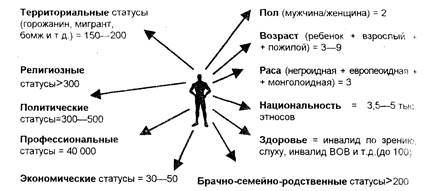 физически здоровым, но на производстве или в дорожно-транспортном происшествии потерял ногу и стал инвалидом. Общество может вмешиваться даже в такие статусы, которые, казалось бы, не .подвержены никаким изменениям. Изменение пола на противоположный или цвета кожи меняет социальный статус. Люди, поменявшие свой пол, вместе с тем радикально меняют свои привычки, манеру поведения, образ жизни.Левую часть рис. 8.3 заполняют собственно социальные статусы. Их нет в природе. Они начинаются с двух больших совокупностей: экономических и профессиональных статусов. К экономическим статусам относятся заимодавец, ростовщик, рантье, собственник, наемный работник, землевладелец и т.д. Права и обязанности (равно как и вытекающие из них возможности) экономических статусов определяются отношением к собственности и наличием денег. Рантье и заимодавец живут на проценты с вложенных или отданных на время денег. Капиталист владеет средствами производства, наемный работник про дает свою единственную собственность — рабочие руки.К профессиональным статусам относятся все профессии я специальности внутри них, для получения профессионального статуса нужно учиться. В развитом обществе существуют около 40 тыс. профессий и специальностей.Следующая группа статусов — политические. Сюда входя;все государственные служащие, вес, кто принадлежат различным партиям, общественным движениям или так или иначе соприкасаются с властью. Власть — основной критерий для определения политического статуса. Политических статусен сотни.К религиозным статусам относятся верующий или неверующий, христианин, буддист, мусульманин, а также крещеный, исповедовавшийся и неисповедовавшийся. Кроме них большую группу религиозных статусов дает церковная иерархия. В общем всего не менее 300 статусов.Помимо этого существуют территориальные статусы. Например, горожанин и житель села, провинциал., турист, эмигрант и иммигрант и т.д.Статусный портрет человека носит в социологии название статусный набор индивида, которое ввел в середине XX в. американский социолог Р. Мертон.Статусный набор — это совокупность всех статусов, принадлежащих одному индивиду.Статусный набор каждого человека индивидуален, т.е. неповторим во всех деталях. Он, как совокупность точек в физическом пространстве, принадлежащих одному телу, точно фиксирует положение человека в социальном пространстве, позицию индивида в обществе.Стоит поменять один из них, скажем пол или профессию, а все другие оставить неизменными, как мы получим похожего, но другого человека. Даже если все основные статусы у двух человек совпадают, что бывает не так часто, обязательно будут различаться неосновные. Из двух совершенно похожих по статусам людей один в данный момент может оказаться в метро (эпизодический статус "пассажир"), а другой — передвигаться на собственной "Аудио" ("водитель — владелец собственной автомашины").Менеджер — межсферный статус, относящийся к профессиональным и политическим. А в некоторых обществах он еще и богатый человек, т.е. подключаются еще и экономическая система статусов, и экономический стимул. В зависимости от того, какое общество мы берем, мы должны рассматривать руководителя по одной, двум или трем статусным системам.Сравнивая лидера и руководителя в коллективе, мы видим. что лидер задан другим разделением труда — это статус другой системы по сравнению с руководителем. Когда в бригаде возникает конфликт между формально назначенным руководителем и неформальным лидером, мы должны видеть не конфликт двух личности. а конфликт двух систем.41) Модернизация: понятие и основные виды.Модернизация, по мнению большинства исследователей, подразумевает рациональный контроль над природным и социальным окружением человека, тесную интеграцию в мировую культуру, осуществление научной революции, распространение рационального взгляда на жизнь, строительство либерально-демократического государства. Модернизация связывается с использованием неодушевленных источников энергии, индустриализацией, расширением прикладных научных исследований, распространением индустриальных ролейВ общем модернизацию можно охарактеризовать как процесс, посредством которого традиционные, аграрные общества трансформируются в современные, индустриальные. Данный переход приводит к появлению и развитию передовых индустриальных технологий, а также соответствующих им политических, культурных, социальных механизмов, позволяющих указанные технологии поддерживать, использовать и управлять ими. Модернизационный переход редко протекает спокойно и равномерно; он оказывает воздействие на все социальные институты, всех членов общества. Термин модернизация, таким образом, должен описывать множество одновременных изменений на различных уровнях. Модернизация сопровождается расширяющейся дифференциацией экономической, организационной, политической и культурной сфер. Модернизация тесно связана с процессом индустриализации; тем не менее, их нельзя отождествлять.Три вида теорий модернизации: первый вид — классические теории модернизации. В рамках этих теорий исследователи сосредоточили свое внимание на сопоставлении высокоразвитых и развивающихся стран, пытаясь выявить общие тенденции перехода группы развивающихся стран к современности. Второй вид — теории конвергенции, пытавшиеся найти пути перехода к современности для социалистических стран. Третий вид теорий модернизации — концепции неомодернизации — возникает после краха системы социализма, когда отпадает необходимость в теориях конвергенции, но зато остро ощущал потребность в теориях, обосновывающих переход пост коммунистических стран к демократии.42. Социальные организации и движения: понятие, типы, динамика существованиясоциология поведение социальный семья стратификацияПолитические организацииПолитические организации – это негосударственные институты политической системы общества, разновидность общественных объединений. Кним относятся политические партии, движения, ассоциации, союзы, народныефронты, общества, клубы и т.п. Они являются вторичными субъектами политикии юридическими лицами. После государственных органов это важнейшиеинституты политической системы общества, через которые реализуются еефункции.Структура политических организаций непостоянна, изменчива. Гражданеучаствуют в деятельности политической организации либо прямо, будучи еечленами, либо косвенно, поддерживая ее материально, голосуя на выборах заее кандидатов и т.п.Политические организации могут быть классифицированы по различнымоснованиям. Например, по организационному признаку они подразделяются наформальные (фиксированное членство, взносы, структура, программныедокументы, нормативная регламентация и т.д.) и неформальные, не имеющиетаких признаков. К формальным организациям относятся политические партии,общества, союзы, интернационалы и пр. к неформальным – политическиедвижения, народные фронты, гражданские инициативы.По идейно-политической ориентации рассматриваемые организации обычноделят на левые и правые. Первые выступают за прогрессивные изменения вполитике и других сферах жизнедеятельности общества, вторые носятконсервативный или даже реакционный характер.Общественные организацииНеполитические и негосударственные организации, т.е. такие, чьипрограммные документы не предусматривают политических целей, также являютсяэлементами (институтами) политической системы общества, субъектамиполитических отношений, которые по-своему оказывают воздействие на власть.Юридической основой возникновения и функционирования общественныхорганизаций и движений является, во-первых, конституционное право граждандемократических государств объединяться в такие организации; во-вторых,специальное законодательство об общественных объединенияхВ 1994 году Минюстом РФ зарегистрировано 29 общественно-политическихдвижений и 272 религиозных объединения. В Мурманской области на 1 августа1992 года было зарегистрировано 109 общественных, в том числе религиозныхобъединений.Хочется отметить, что существуют и действуют международные общественныеорганизации и движения. Такие как, Всемирный совет мира, Всемирнаяфедерация профсоюзов, Всемирная конфедерация труда, Международнаядемократическая федерация женщин, Всемирная федерация демократическоймолодежи, Международный союз студентов, Международный Красный Крест,экологическая организация «Зеленый крест», движения «Семипалатинск –Невада», «Гринпис», международное молодежное движение северных стран «Некст-стоп», гуманистическое движение и др.ЭлитаЕще одной разновидностью субъектов политики, относящихся одновременно кфизическим и юридическим лицам, а также – социальным группам, являютсяполитическая элита и политические лидеры. Институт политической власти,характер политического процесса во многом определяются деятельностью этихспецифических субъектов, поэтому они и рассматриваются здесь отдельно.Элита – в переводе с французского, в социальном контексте, означаетотборный слой общества, его «верхушку», избранный круг людей.В структуре общественной элиты выделяют экономическую, социально-политическую и духовную составляющие. Политическую элиту образует наиболееактивная в политическом отношении часть экономически господствующегокласса, его авангард.Политическая элита состоит из должностных лиц властных органов –представительных и исполнительных, правоохранительных, военных иинформационных учреждений, функционеров общественно-политическихорганизаций.43 . Социальная деятельность: понятие и виды.Эта категория не является новой для научного обществознания. Ее разработка осуществлялась основоположниками марксизма на протяжении всего их творчества. Огромное значение этой категории общепризнано для марксистов. “История общества невозможна без практической деятельности людей; объективные законы в обществе действуют не автоматически, а как закономерная деятельность самих людей, реализуются в борьбе передовых сил против сил отживающих, оказывающих упорное сопротивление новому, прогрессивному”.Вместе с тем, например, на Всесоюзной теоретической конференции “Актуальные проблемы методологии общественных наук”, отмечалось следующее: “Надо признать, что социальная практика как цельная категория, выражающая социально-преобразующую деятельность, направленную на изменение общественного бытия, еще только начинает превращаться в предмет серьезных исследований”. Конечно, сегодня внимание к проблеме деятельности значительно возросло. Можно даже сказать, что возникла своеобразная мода на употребление терминов “деятельность”, “деятельностный”, подобно тому как появилась мода на термины “методология”, “методологический”, отмеченная, в частности, В.Л. Лекторским и С.С. Швыревым, а также на термин “системный”, отмеченная В.П. Кузьминым. Мода, разумеется, не главное. Этот период принес немало новых результатов изучения деятельности в различных сферах марксистского обществознания, ибо лавинообразный рост количества публикаций по проблемам деятельности был связан и с расширением направлении ее исследования. Общая психология перестала быть своеобразной цитаделью “деятельностного подхода”, как“Марксистская философия придает принципу деятельности важнейшее методологическое значение в изучении и объяснении истории общества, социальных явлений и процессов. Собственно, исторический материализм как философско-социологическая теория и призван разрабатывать подход к объяснению деятельности людей в истории”. Такая познавательная установка требует исследования не только отдельных видов деятельности, но и разработки некоторого общего понимания деятельности. Если верно, что только “анализ социальных систем в их органической связи с деятельностью людей способен представить исторический процесс в его целостности и конкретности, то отсюда “естественно, встают вопросы, касающиеся понимания человеческой деятельности как таковой, поскольку выяснение этой проблемы в общем теоретическом плане есть необходимая методологическая предпосылка подхода к конкретным видам деятельности людей в истории”.Такой она фактически была на протяжении длительного периода. Здесь имеет место типичная диалектическая зависимость. С одной стороны, без использования категории “деятельность” невозможно адекватное решение вопроса о субстанции социальной формы движения материи, о механизме взаимодействия материального и идеального, о диалектике общественного бытия и общественного сознания. С другой стороны, адекватное понимание деятельности само находится в прямой зависимости от достигнутой степени системности в разработке исторического материализма как целого.44 . Социокультурное взаимодействие: сущность, структура, формы, субъекты и видыМировым сообществом признана жизненная важность свободного обмена идеями и знаниями для интеллектуального прогресса и международного взаимопонимания обществ.Для определения понятия «социокультурное взаимодействие» необходимо ввести в контекст осмысление взаимодействия как такового. Взаимодействие есть процесс, в котором действие одного субъекта (А) вызывает ответное действие (реакцию) другого (В) или других субъектов (С, Д ...). Ответное действие создает основу для продолжения процесса, возникает цепь действий и реакций на них. Социокультурное взаимодействие — это процесс, в котором действия субъектов определяются целью и регулируются ценностями, формальными и неформальными нормами представляемой культуры. Это есть процесс межкультурного взаимодействия, в той или иной мере способствующий изменению культур. Социокультурное взаимодействие посредством книги может носить опосредованный характер.Семантика термина «взаимодействие» подразумевает некое равноправие, равнозначные характеристики субъектов взаимодействия (А, В, С, Д). В реальности часто в процесс, обозначенный как «социокультурное взаимодействие», вступают субъекты с различными ресурсами. В этом случае протекает процесс социокультурного воздействия одного субъекта на другой или другие.Социокультурные взаимодействия являются частью культурной политики государства. В условиях нарастающей глобализации мирового сообщества, конкуренции крупных стран и сообществ за сферы влияния практики воздействия на другие культуры, активное конструирование положительного образа «своей» культуры в глазах представителей другой культуры, изменение представлений об окружающем мире, социальном устройстве и т.д. приобретают важное значение.Интеграция стран в области политики, экономики, национальной и информационной безопасности способствует координации их действий в социокультурной сфере. Показателями координации действий являются многосторонние, двусторонние межгосударственные и межведомственные соглашения и как следствие — унификация законодательной базы договаривающихся стран; программы гуманитарного сотрудничества; участие в международных книжных ярмарках; договоры между книготорговыми и книгоиздательскими структурами; создание специфических учреждений, организаций.45 . Культура как система ценностей и социальный институтЦенности — определяющий элемент культуры, её ядро. Для того, чтобы оценить, определить, что значимо, а что нет, что полезно, а что — вредно, что является добром, а что злом, то есть для выявления ценностей человек должен применить определённые критерии, мерки, по которым будет произведена оценка объекта. Вот эти-то критерии оценки действий, предметов, идей, мнений и составляют главное в культуре. Их и называют ценностями (ценность как идеальное, воображаемое, как критерий не следует путать с самим объектом, предметом, который уже признан ценным, ценностью для человека.Культура, рассмотренная в данном, сугубо ценностном аспекте, — это своеобразный социальный механизм, который выявляет, систематизирует, упорядочивает, адресует, воспроизводит, сохраняет, защищает, развивает и передаёт ценности в обществе.Ценности выступают как:· желательное, предпочтительное для данного социального субъекта (индивида, социальной общности, общества) состояние социальных связей, содержания идей, художественной формы и т. д.;· критерий оценки реальных явлений;· они определяют смысл целенаправленной деятельности;· регулируют социальные взаимодействия;· внутренне побуждают к деятельности.Другими словами, ценность и ориентирует человека в окружающем мире, и побуждает, мотивирует на конкретные действия.В стабильных обществах конфликты ценностей, как правило, решаются в рамках имеющейся культуры. При этом "вечными" остаются споры эгоистов и альтруистов, возникают "вечные" проблемы с ценностями, которые несут новые поколения, и т. д. Общество живёт, развивается культура, сохраняя свою целостность. В нашем же обществе резко сужена зона совпадения ведущих ценностей. Конфликты не могут быть решены в рамках старых представлений и идеалов — всё это резко усложняет проблемы, создаёт реальную угрозу существованию общества. В этих условиях умение разрешать конфликты ценностей, идеалов приобретает особое значение. Главное, что необходимо учесть, — на базе каких основополагающих ценностей будут регулироваться более частные политические, социально-экономические конфликты.Различие в системах ценностей, идеалов не должно заслонять то общее, что объединяет носителей единой культуры (да и человеческой цивилизации в целом). Осознание своих социально-групповых, классовых интересов не должно вести к их абсолютизации. Важно обеспечить в культуре всех членов общества приоритет тех ценностей, которые объединяют нацию, укрепляют общество, государство, гарантируют безопасную жизнь человека, его права, мир на земле — это великий урок, который преподала нам наша нелёгкая история; это вывод, который делает наука, анализируя природу социальных взаимодействий, роль ценностей в их регуляции.46) Социальная деятельность: понятие, виды. = 43)47) Понятие, классификация социальных групп и общностей.В ходе человеческой деятельности, которая носит совместный характер, возникают определённые объединения людей. Эти объединения создаются для удовлетворения их потребностей и интересов. Группа социальная представляет собой относительно устойчивое объединение людей, имеющее общие социальные признаки. Группа имеет свою систему жизненных ориентаций, норм поведения, психологию, культурные и моральные ценности. В социальных группах отношения внутренне организуются, структурируются. Членство человека в группе определяет его статус и роли.Формирование социальной группы должно рассматриваться сквозь призму внутренних, связей в ней. Группа характеризуется определённой целостностью и устойчивостью, что обусловливается её целями и задачами. Наличие общих целей и задач становится фактором формирования и развития структуры группы.Признаками внутренней организованности группы является наличие в ней органов управления, системы контроля, а также разграничение функций её членов. Важным признаком внутренней организованности группы является также элемент обособления. Члены данной группы отделяют себя от других, которые для них "чужие". Это может быть достигнуто с помощью различного рода атрибутов, символов и других способов отделения.Группа сформирована, если между ее членами установилась система взаимодействий, определяющая ее жизнеспособность. Система взаимодействий в группе предполагает ориентацию не на отдельного человека, а на всех её членов, коллектив. Поэтому особое значение приобретают в группе ценности социальной солидарности.Процессы социального взаимодействия в группах исследованы в теориях "социального обмена" и "символического интеракционизма". По размеру или численности выделяют группы большие и малые. Большая группа представляет собой общность людей, выделяемую на основе определенных социальных признаков: классовых, религиозных, этнических, демографических, профессиональных. Малая группа представляет собой относительно небольшое число непосредственно взаимодействующих индивидов, объединенных общими целями и задачами. Во всех отношениях между членами малой группы выступает элемент личного знакомства.Вторичная группа - это целевая группа, в которой особое значение имеют вещественные контакты, чаще всего опосредованные. В зависимости от структуры и внутренней организации выделяют группы формальные и неформальные. Формальная группа (официальная) - это группа, обладающая определённым правовым статусом. Неформальная группа основана на добровольном объединении и возникает на основе общности интересов, дружбы или взаимных симпатий. . В неформальной группе за каждым ее участником нет строго закрепленной роли, социальной позиции, с присущими ей правами и обязанностями.48) Социальная организация: методы и стили руководства.Организация - одна из наиболее развитых социальных систем. Ее важнейшим признаком является синергия. Синергия - организационный эффект. Суть этого эффекта - прирост дополнительной энергии, превышающей сумму индивидуальных усилий. Источник эффекта - одновременность и однонаправленность действий, специализация и комбинирование труда, процессы и отношения разделения труда, кооперации и управления. Организацию как социальную систему отличает сложность, поскольку ее главным элементом выступает человек, обладающий собственной субъективностью и большим диапазоном выбора поведения. Это создает значительную неопределенность функционирования организации и пределы управляемости. Термин организация применительно к соц. объектам подразумевает:· Некий инструментальный объект, искусственное объединение, занимающее определенное место в обществе и предназначенное для выполнения определенных функций.· Некую деятельность, управление, включая распределение функций, координацию и контроль, т.е. целенаправленное воздействие на объект.· Состояние упорядоченности или характеристику упорядоченности какого-то объекта.С учетом всех этих аспектов организацию можно определить как целевую, иерархичную, структурированную и управляемую общность Классификация организаций.Социальные организации, составляющие основу любой цивилизации, можно представить в виде большого набора правовых норм и организационных структур. В любой науке классификация занимает особое место. Классификация организаций важна по трем причинам:· нахождение сходных социальных организаций по каким-либо параметрам, это помогает создавать минимум методик для их анализа и совершенствования;· возможность определения их численного распределения по классификации для создания соответствующей инфраструктуры: подготовке кадров, контрольных служб и т.д. ;· принадлежность социальной организации к той или иной группе позволяет определить их отношение к налоговым и другим льготам.Социальные организации могут быть:· правительственные и неправительственные;· коммерческие и некоммерческие;· бюджетные и небюджетные;· общественные и хозяйственные;· формальные и неформальные.Кроме того, различают социальные организации по:· отраслевой принадлежности (промышленные, сельскохозяйственные, транспортные, торговые и др.) ;· самостоятельности принятия решений (головные/ материнские, дочерние и зависимые) .Могут применяться и дополнительные признаки для классификации.49) Малая социальная группа: сущность и типология.Малая группа - малочисленная по составу социальная группа, члены которой объединены общей деятельностью и находятся в непосредственном устойчивом личном общении друг с другом, что является основой для возникновения как эмоциональных отношений, так и особых групповых ценностей и норм поведения. Родовым признаком группы малой является принадлежность к социальным группам, видовым непосредственный устойчивый личный контакт (общение, взаимодействие). Примерами группы малой являются семья, производственная бригада, школьный класс, научный, воинский и др. первичные коллективы, коллективы космической, арктической и антарктической станций, спортивная команда, религиозная секта, группа друзей, подростки-сверстники и др. Минимальный размер группы малой два человека, максимальный несколько десятков человек. По данным социально-психологических исследований наиболее эффективной является группа малая из 5-7 человек. Виды группы малой:формальная,неформальная,первичная.Группа малая непосредственное социальное окружение индивида. В этом смысле она выполняет функции связующего звена в системе "личность общество". Человек осознает свою принадлежность к обществу и свои общественные интересы через принадлежность к определенным социальным группам и организациям, посредством которых он участвует в жизни всего общества. Группа малая играет важную роль в воспитании и становлении личности, ее социализации, являясь проводником тех идей, установок, ценностей и норм поведения, которые существуют в данном обществе как целостной системе. Группы малые являются относительно самостоятельными субъектами общественных отношений. С одной стороны, они отражают в себе те общественные отношения, в которые они органически включены, и преломляют их в своеобразные внутригрупповые отношения, с другой на основе личных контактов между членами группы возникает сеть эмоциональных, психологических отношений. Обе системы отношении объективных (общественных) и субъективных (психологических) сливаются в единую систему межличностных групповых отношений, что придает группе малой особое качество, отличающее ее от других социальных групп.Принцип образования группы малой, природа и функционирование зависят от социальной структуры общества, отражают происходящие в нем процессы. Тем не менее группа малая не является "зеркальным отражением" общества. Механизм влияния общества на природу сложен и многократно опосредствован.50) Социальные конфликты: понятие, типы и способы разрешения.Социальная неоднородность общества, различие в уровне доходов, власти, престиже и т.д. нередко приводят к конфликтам. Конфликты являются неотъемлемой частью общественной жизни. Это обуславливает пристальное внимание социологов к исследованию конфликтов.Конфликт - это столкновение противоположных целей, позиций, мнений и взглядов оппонентов или субъектов взаимодействия.Социальный конфликт - это особый вид взаимодействия социальных сил, при котором действие одной стороны, столкнувшись с противодействием другой делает невозможным реализацию ее целей и интересов.Основными субъектами конфликта являются крупные социальные группы.1). Первичные группы - непосредственные участники конфликта. Которые находятся в состоянии взаимодействия по поводу достижения объективно или субъективно несовместимых целей. 2). Вторичные группы - стремятся быть незамешанными непосредственно в конфликт. Но вносят свой вклад в разжигание конфликта. На стадии обострения они могут стать первичной стороной. 3). Третьи силы заинтересованы в разрешении конфликта.Предмет конфликта - это и есть основное противоречие из-за которого и ради разрешения которого субъекты вступают в противоборство.Конфликтология выработала две модели описания конфликта: процессуальную и структурную. Процессуальная модель делает акцент на динамике конфликта, возникновении конфликтной ситуации, переходе конфликта из одной стадии в другую, формах конфликтного поведения, конечном исходе конфликта. В структурной модели акцент переносится на анализ условий, лежащих в основе конфликта и определяющих его динамику. Основная цель этой модели состоит в установлении параметров, которые влияют на конфликтное поведение и конкретизацию форм этого поведения.Все конфликты можно классифицировать в зависимости от зон разногласий следующим образом.1. Личностный конфликт. Эта зона включает конфликты, происходящие внутри личности, на уровне индивидуального сознания. Такие конфликты могут быть связаны, например, с излишней зависимостью или с ролевой напряженностью. Это чисто психологический конфликт, но он может оказаться катализатором для возникновения группового напряжения, если индивид будет искать причину своего внутреннего конфликта среди членов группы.2. Межличностный конфликт. Эта зона включает разногласия между двумя или более членами одной группы или нескольких групп.3. Межгрупповой конфликт .Некоторое число индивидов, образующих группу (т.е. социальную общность, способную на совместное координированные действия) вступают в конфликт с другой группой, не включающей в себя индивидов из первой группы. Это самый распространенный вид конфликта, потому что индивиды, приступая к воздействию на других, обычно стараются привлечь к себе сторонников, формировать группу, облегчающую действия в конфликте.4. Конфликт принадлежности. Происходит в силу двойной принадлежности индивидов, например, когда они образуют группу внутри другой, большей группы или когда индивид входит одновременно в две конкурентные группы, преследующие одну цель.5. Конфликт с внешней средой. Индивиды, составляющие группу, испытывают давление извне (прежде со стороны культурных, административных и экономических норм и предписаний). Часто они вступают в конфликт с институтами, поддерживающими эти нормы и предписания.Внешним признаком разрешения конфликта может служить завершение инцидента. Именно завершение, а не временное прекращение. Это означает, что между конфликтующими сторонами прекращается конфликтное взаимодействие. Устранение, прекращение инцидента - необходимое, но недостаточное условие погашения конфликта. Часто, прекратив активное конфликтное взаимодействие, люди продолжают переживать фрустрирующее состояние, искать его причины. В этом случае конфликт вспыхивает вновь.Разрешение социального конфликта возможно лишь при изменении конфликтной ситуации. Это изменение может принимать разные формы. Но наиболее эффективным изменением конфликтной ситуации, позволяющим погасить конфликт, считается устранение причины конфликта. При рациональном конфликте устранение причины с неизбежностью приводит к его разрешению, но для эмоционального конфликта наиболее важным моментом изменения конфликтной ситуации следует считать изменение установок соперников относительно друг друга. Возможно также разрешение социального конфликта путем изменения требований одной из сторон: соперник идет на уступки и изменяет цели своего поведения в конфликте. Социальный конфликт может быть также разрешен в результате истощения ресурсов сторон или вмешательства третьей силы, создающей подавляющий перевес одной из сторон, и, наконец, в результате полного устранения соперника. Во всех этих случаях непременно происходит изменение конфликтной ситуации.Современная конфликтология сформулировала условия, при которых возможно успешное разрешение социальных конфликтов. Одним из важных условий является своевременный и точный анализ его причин. А это предполагает выявление объективно существующих противоречий, интересов, целей. Проведенный под таким углом зрения анализ позволяет очертить “деловую зону” конфликтной ситуации. Другим, не менее важным условием является обоюдная заинтересованность в преодолении противоречий на основе взаимного признания интересов каждой из сторон. Для этого сторонам конфликта надо стремится освободиться от враждебности и недоверия друг к другу. Достичь такого состояния возможно на основе цели, значимой для каждой группы на более широкой основе. Третьим, непременным условием является совместный поиск путей преодоления конфликта. Здесь возможно использование целого арсенала средств и методов: прямой диалог сторон, переговоры с участием третьей стороны и т.д.51) Мировое сообщество: понятие и сущность.Мировое сообщество, международное сообщество — политический термин, часто употребляемый в работах по политологии, выступлениях государственных деятелей и в СМИ для обозначения взаимосвязанной системы государств мира. В зависимости от контекста, может указывать на различные группы стран, объединяемые по различным экономическим, политическим и идеологическим характеристикам. Иногда означает существующие международные организации, в первую очередь — ООН, как организацию, объединяющую практически все страны земного шара. Часто применяется в качестве риторического приёма для противопоставления одного государства и его политики группе других государств, называемых в этом контексте «мировым сообществом» (например, «Иран и мировое сообщество» или «Израиль и мировое сообщество»).52) Понятие и сущность глобальных проблем современности.Во-первых , глобальные проблемы - это такие проблемы, которые затрагивают интересы не только отдельных людей, но могут повлиять на судьбу всего человечества. Здесь важным является слово «судьба», под которым подразумеваются перспективы будущего развития мира.Во-вторых , глобальные проблемы не решаются сами собой и даже усилиями отдельных стран. Они требуют целенаправленных и организованных усилий всего мирового сообщества. Нерешенность глобальных проблем может привести в будущем к серьезным, возможно, необратимым последствиям для человека и среды его обитания. В-третьих , глобальные проблемы тесно связаны одна с другой. Поэтому столь трудно даже теоретически вычленить и систематизировать их, не говоря уже о том, чтобы разработать систему последовательных шагов для их решения. Общепризнанными глобальными проблемами являются такие, как: загрязнение окружающей среды, проблемы ресурсов, народонаселения, ядерного оружия..Для объединения различных подходов к глобальным проблемам, для осмысления полученных результатов, возникла необходимость в новой науке. Постепенно сформировалась особая область знания - теория глобальных проблем, или глобалистика . Она призвана выработать практические рекомендации для решения глобальных проблем.Важным фактом теории глобальных проблем явилось осознание не только ограниченности природных ресурсов, но и возможной ограниченности бытия человечества. Речь идет о реальной возможности самоуничтожения человечества.Первую группу составляют те проблемы, которые связаны с , т.е. между группами государств, обладающих сходными политическими, экономическими и иными интересами: «Восток-Запад», богатые и бедные страны и др. Эти проблемы следует назвать интерсоциальными.отсутствие противостояния противоположных общественно-политических систем еще более очевидной стала проблема установления справедливого экономического порядка. Она связана с неравномерностью мирового развития. На планете существуют группы стран, резко различающиеся по уровню общественно-экономического развития и соответственно по уровню благосостояния населения. С одной стороны, это сравнительно небольшая группа развитых стран, с другой - большое число государств, в которых экономическое развитие характеризуется отсталостью, а качество жизни населения является низким. Экономика отсталых стран основывается на добыче и экспорте сырьевых ресурсов. По этой причине здесь особенно остро стоят экологические проблемы, как и огромное множество других. Отсталые и среднеразвитые страны составляют подавляющее большинство населения планеты - около пяти миллиардов из шести. Общая тенденция современного развития, к сожалению, такова, что разрыв между «золотым миллиардом» и остальной частью человечества не сокращается, а возрастает.53) Место России в мировом сообществеРоссия находится на новом этапе своего исторического развития. Реформируются основы государственного устройства и управления, осуществляется процесс переоценки национальных ценностей и согласования интересов личности, общества и государства, дальнейшего развития социально-экономических, политических правовых, этнических связей и отношений. Произошла смена парадигмы национальной безопасности, что, в свою очередь, позволило по-новому рассматривать место и роль России в мире, систему её национальных интересов, возможностей и путей их достижения с учетом изменившихся тенденций в политике и политической деятельности российского руководства и правящих элит ряда ведущих государств.В начале 21 века перед Россией открылись новые возможности и перспективы развития, основанные на изменившихся ценностных установках и ориентирах, воспринятых не только высшими органами центральной власти, но и субъектами федерации, общественными, научными и другими организациями и объединениями.Создание новой России предполагает определение долговременных стратегических задач и приоритетов в осуществлении политики национальной безопасности, разработки концептуального документа, в котором на основе анализа и оценки положения нашей страны в современном мире, внутренних и внешнеполитических тенденций её развития, формулировалась система национальных интересов и целей, возможностей их достижения, определялись и обосновывались ключевые направления обеспечения национальной безопасности в 21 веке по всем векторам огромного российского пространства.Концепция национальной безопасности Российской Федерации, утвержденная Указом Президента РФ в январе 2000г., явилась первой попыткой выделить национальную безопасность в одну из главных проблем российского общества. В ней сформулированы в системном виде интересы личности, общества и государства, определены основные угрозы этим интересам в различных сферах жизнедеятельности, даны важнейшие направления предотвращения и нейтрализации угроз.В Концепции отмечается, что национальные интересы России носят долгосрочный характер и определяют основные цели на её историческом пути, формируют стратегические и текущие задачи внутренней, внешней, в том числе, военной политики государства. Национальные интересы России в значительной мере обусловлены её геополитическим фактором. Специфика геополитического положения России состоит в том, что она занимает срединное место между двумя великими мировыми цивилизациями – восточной и западной, что делает её своего рода «хранителем» мирового баланса сил. В соответствии с этим положением практически во всех мировых политических и социально-экономических экспериментах Россия выполняет особую роль первопроходца и одновременно является едва ли не главным звеном, удерживающим мировое сообщество от хаоса и катастроф. Для нее исторически характерна жесткая предопределенность быть участником всех основных мировых и региональных процессов и событий. В мировом историческом процессе России не может быть отведена роль простого наблюдателя и статиста: она была и остается своеобразным гасителем мировых войн и катаклизмов. Поэтому нет сомнений в том, что пока на одной седьмой земного шара Россия существует в качестве полноправного субъекта международной системы безопасности, самодостаточного и сильного государства, она будет преимущественным образом влиять на весь дальнейший ход мирового исторического процесса.Россия сегодня – это великая держава, которая временно переживает значительные экономические, политические и иные трудности, вызванные изменениями в её геоэкономическом и геополитическом положении. Но её перспективы по многим основным аспектам не столько проблематичны, как того хотелось бы противникам (как зарубежным, так и отечественным) великодержавной России. На глобальном уровне приоритетными национальными интересами являются следующие:- сохранение за Россией статуса великой державы;- активное и полноправное участие в построении такой системы международных отношений, в которой она занимала бы место, в наибольшей степени соответствующее ее статусу великой державы;- предотвращение, локализация и прекращение войн и вооруженных конфликтов, предоставляющих угрозу международной и региональной безопасности, полноценное участие наравне с другими странами в процессе миротворчества;- защита окружающей среды на глобальном уровне, предотвращение мировых экологических катастроф;- борьба с терроризмом, наркобизнесом , незаконным вывозом и торговлей оружием и другими видами международной преступности.На региональном и субрегиональном уровнях жизненно важными интересами России на ближайшую перспективу являются:- обеспечение стабильного и безопасного международного окружения территорий государства, а также продвижение и закрепление военно-политических и экономических позиций России на мировой арене на основе использования механизмов регионального сотрудничества;- развитие всесторонних взаимовыгодных связей с новыми независимыми государствами, особенно на постсоветском пространстве и участие в развитии интеграционных процессов между ними на основе взаимных интересов;- урегулирование этнополитических конфликтов на постсоветском пространстве;- обеспечение безопасности внешних границ СНГ;- урегулирование статуса и положения российских войск, размещенных за пределами России;- обеспечение прав русскоязычного населения в странах «ближнего зарубежья».54) Критерии общественного прогрессаПроцесс развития, направление которого оценивается позитивно, определяется признанными ценностями.Он приближает нас к такому общественному состоянию, в котором реализуются некие важные социальные ценности.Прогрессивность всегда относительна.Она определяется ее привязкой к какой-либо группе, которая данную оценку формулирует.Она относительна в историческом плане .То, что считается прогрессом сегодня, вполне могло не оцениваться как прогрессивное явление вчера и даже могло быть воспринято как регрессивное.Прогрессивность зависит от принятых критериев прогресса, - признанных ценностей, - то что прогрессивно в соответствии с одним критерием, может не быть прогрессивно в соответствии с другим, противоположным, конкурирующим критерием, более того, в этой перспективе может даже представлять собой регресс.Уже само собой появление и формирование общественного консенсуса.По поводу определенных критериев прогресса представляет собой фильтр, отсеивающий побочные, незначительные критерии.Таким образом, прогрессом можно назвать процесс развития системы, при котором:возрастает число ее подсистем,усложняется структура системы,увеличивается число связей между элементами системы,возрастает набор функций отдельных элементов и подсистем системы.Это и есть критерии прогресса.К основным формам прогрессивного развития общества относят реформы и революции.Хуже конечно, когда критерии прогресса касаются только частных интересов. Тогда отсутствует общее согласие о том, что является прогрессивным. В современной жизни очень сильно смешались направления и критерии. Где «левые», где «правые», где революция, где контрреволюция, где авангард, где арьергард? Что прогрессивно, что реакционно?Существует ли какой-либо убедительный критерий, позволяющий определить какое-либо общество как прогрессивное, считать каких-либо людей носителями прогресса, оценить какую-нибудь теорию , идеологию или доктрину как выражение прогресса?Понятие прогресса должно быть радикально переосмыслено и сформулировано в соответствии с вызовами с XXI веке. С точки зрения системного подхода в качестве основного критерия прогресса выступает повышение уровня организации системы, что находит свое отражение в такой дифференциации и интеграции элементов и связей, которая повышает степень целостности системы, ее адаптационные возможности, функциональную эффективность и обеспечивает высокий потенциал последующего развития.56) Программа социологического исследованияПрограмма содержит теоретическое обоснование методологических подходов и методических приемов изучения определенного явления или процесса. Только глубоко продуманная во всех своих составных частях программа социологического исследования - необходимое условие его проведения на высоком качественном уровне. Не случайно программу называют стратегическим документом, где выражены концепция исследованияпроблемы, те вопросы, которые особо заинтересовали организаторов и побудили их предпринять попытку осуществить научный анализ.Программа социологического исследования обычно включает в себя подробное, четкое и завершенное изложение следующих разделов: методологическая часть - формулировка и обоснование проблемы, указание цели, определение объекта и предмета исследования , логический анализ основных понятий, формулировка гипотез и задач исследования ; методическая часть - определение обследуемой совокупности, характеристика используемых методов сбора первичной социологической информации, логическая структура инструментария для сбора этой информации, логические схемы ее обработки.Определение цели исследования обычно предусматривает решение или научной, или практической задачи, или той и другой одновременно. Необходима постановка такой цели, реализация которой требует надежных данных, позволяющих выявить пути и средства решения наиболее важных, узловых на текущий момент проблем, проверить и установить практическую отдачу и ценность форм и методов управления общественным процессом или явлением.Каждый раз реализация исследовательской цели базируется на определенной последовательности шагов, приемов, методов. Набор этих методов, а точнее, общая направленность исследования может быть задана при формулировке гипотез. Гипотеза - это научное предположение, дающее объяснение каких-либо фактов, явлений и процессов, которое надо подтвердить или опровергнуть. Отсюда понятно, что предварительное выдвижение гипотез может повлиять на внутреннюю логику всего процесса исследования .Таким образом, весь процесс логического анализа основного понятия в социологическом исследовании состоит из двух этапов: 1. Выявление главных сторон предмета исследования путем интерпретации такого понятия, которое точно и полно выражает его сущность. 2. Выявление совокупности операциональных понятий, на которые `раскладывается` основное понятие.57) Методы сбора и анализ результатов социологического исследованияПри определении методов сбора информации социолог должен принять во внимание ряд моментов:1) оперативность и экономичность исследования не должны обеспечиваться в ущерб качеству данных;2) ни один метод не является универсальным, но имеет свои четко очерченные познавательные возможности. Поэтому не существует вообще “хороших” или “плохих” методов, есть методы, адекватные или неадекватные поставленной исследователем задаче;3) надежность метода обеспечивается не только его обоснованностью, но и соблюдением правил его применения.Наиболее экономичным с точки зрения трудозатрат и финансов является анализ документов. Он имеет и ряд других преимуществ по сравнению с другими методами:1) Анализ документов позволяет оперативно получить фактографические данные о предприятии в целом и его рабочих и служащих.2) Эта информация носит объективный характер. Но при этом нельзя забывать об ограничениях, связанных с качеством такой информации: а) учетная и отчетная информация не всегда бывает достоверной и нуждается в контроле с помощью наблюдениями опросов; б) часть этой информации устаревает; в) цели создания документов чаще всего не совпадают с теми задачами, которые решает социолог в своем исследовании, поэтому информация, содержащаяся в документах, должна перерабатываться, переосмысливаться социологом; г) подавляющее большинство данных в ведомственной документации не содержит информации о состоянии сознания работников. Поэтому анализ документов достаточен лишь в тех случаях, когда для решения задачи достаточно фактографической информации.Однако в большинстве случаев исследователь должен прибегать к другим методам сбора информации: наблюдению, опросу, тестированию и т.д. В социологическом исследовании под наблюдением понимается метод сбора первичных эмпирических данных, который заключается в преднамеренном, целенаправленном, систематическом непосредственном восприятии и регистрации социальных фактов, подвергающихся контролю и проверке. Главным преимуществом непосредственного наблюдения является то, что оно позволяет фиксировать события и элементы человеческого поведения в момент их совершения, в то время как другие методы сбора первичных данных основываются на предварительных или ретроспективных суждениях индивидов. Другим важным достоинством этого метода является то, что исследователь в определенной степени не зависит от объекта своего исследования, он может собирать факты независимо от желания индивидов или группы говорить или от их умения отвечать на вопросы.Наиболее распространенным методом сбора социологической информации является опрос. Опрос предусматривает, во-первых, устное или письменное обращение исследователя к определенной совокупности людей — респондентов с вопросами, содержание которых представляет изучаемую проблему на уровне эмпирических индикаторов, во-вторых, регистрацию и статистическую обработку полученных ответов, а также их теоретическую интерпретацию. По формам и условиям общения социолога с респондентом различаются письменные (анкетирование) и устные (интервью) опросы, по месту жительства, по месту работы и в целевых аудиториях (зрители в кинотеатрах, пациенты в клиниках и т.д.) , очные (личные) и заочные (обращение с анкетой через газету, телевидение, по телефону) , групповые и индивидуальные и т.д.Метод опроса используется в ряде случаев:1) Когда изучаемая проблема недостаточно обеспечена документальными источниками информации, либо когда такие источники вообще отсутствуют.2) Когда предмет исследования или отдельные его характеристики недоступны для наблюдения.3) Когда предметом изучения являются элементы общественного или индивидуального сознания: потребность, интересы, мотивации, настроения, ценности, убеждения людей и т.д.4) В качестве контрольного (дополнительного) метода для расширения возможностей описания и анализа изучаемых характеристик и для перепроверки данных, полученных другими методами.Заключительный этап эмпирического социологического исследования предполагает обработку, анализ и интерпретацию данных, получение эмпирически обоснованных обобщений, выводов и рекомендаций.Обработка данных включает в себя следующие компоненты:1) Редактирование и кодирование информации. Основное назначение этого шага состоит в унификации и формализации той информации, которая была получена в ходе исследования.2) Создание переменных. Собранная на основании анкет информация в ряде случаев прямо отвечает на те вопросы, которые необходимо решить в исследовании. Поскольку вопросы получили форму индикаторов в процессе операционализации. Сейчас же необходимо провести обратную процедуру, то есть перевести данные в форму, которая бы отвечала на вопросы исследования.3) Статистический анализ. Этот шаг является ключевым в процессе анализа социологических данных. В ходе статистического анализа выявляются некоторые статистические закономерности и зависимости, которые позволяют социологу сделать определенные обобщения и выводы. Для проведения статистического анализа социологи используют большое число различных математических методов, позволяющих полно и всесторонне анализировать собранную информацию. В современной социологии для этой цели активно применяются ЭВМ, дополненные программами математико-статистической обработки.Завершается эмпирическое социологическое исследование формированием выводов, предложений и рекомендаций. Выводы, предложения и рекомендации должны носить конкретный, реалистический характер, иметь необходимые обоснования в материалах исследования, подтверждаться документальными и статистическими данными.58) Социологическое исследование: цели, этапы и виды социологического исследования.Исследование можно определить как систему логически последовательных методологических, методических и организационно-технических процедур, связанных между собой единой целью: получить достоверные данные об изучаемом явлении или процессе, о тенденциях и противоречиях их развития, чтобы эти данные могли быть использованы в практике управления общественной жизнью.Социологическое исследование включает четыре сменяющих друга этапа: подготовку исследования; сбор первичной социологической информации ; подготовку собранной информации к обработке и ее обработку; анализ полученной информации, подведение итогов исследования, формулировку выводов и рекомендаций.Несмотря на то что каждое социологическое исследование, претендующее на цельность и законченность, включает вышеназванные этапы, единой, унифицированной формы социологического анализа, пригодной для изучения различной сложности проблем, не существует.Конкретный вид социологического исследования обусловлен характером поставленных в нем целей и задач. Именно в соответствии с ними и различают три основных вида социологического исследования: разведывательное, описательное и аналитическое.Разведывательное исследование решает весьма ограниченные по своему содержанию задачи. Оно охватывает, как правило, небольшие обследуемые совокупности и основывается на упрощенной программе и сжатом по объему инструментарии.Разведывательное исследование используется для предварительного обследования определенного процесса или явления. Потребность в таком предварительном этапе, как правило, возникает тогда, когда проблема или мало, или вообще не изучена. В частности, он успешно применяется для получения дополнительной информации о предмете и объекте, для уточнения и корректировки гипотез и задач, инструментария и границ обследуемой совокупности в углубленном, широкомасштабном исследовании, а также для выявления трудностей, которые могут встретиться в дальнейшем.Под первичной социологической информацией принято понимать полученные в ходе социологического исследования в различной форме необобщенные сведения (например, ответы опрашиваемых на вопросы анкеты, интервью, записи исследователя в карточках наблюдения и др.), подлежащие дальнейшей обработке и обобщению.Выполняя вспомогательные задачи, разведывательное исследование служит поставщиком оперативных данных. В этом смысле можно говорить о такой его разновидности, как экспресс-опрос, цель которого состоит в получении отдельных сведений, особо интересующих исследователя в данный момент.С помощью оперативных опросов определяют отношение людей к актуальным событиям и фактам (так называемый зондаж общественного мнения), а также степень эффективности только что проведенных мероприятий. Обычно в разведывательном исследовании используется какой-либо один из наиболее доступных методов сбора первичной социологической информации, дающий возможность сделать это в короткие сроки.Описательное исследование - более сложный вид социологического анализа, который позволяет составить относительно целостное представление об изучаемом явлении, его структурных элементах. Осмысление, учет такой всесторонней информации помогают лучше разобраться в обстановке, более глубоко обосновать выбор средств, форм и методов управления общественными процессами.Описательное исследование проводится по полной, достаточно подробно разработанной программе и на базе методически апробированного инструментария. Его методологическая и методическая оснащенность делает возможным группировку и классификацию элементов по тем характеристикам, которые выделены в качестве существенных в связи с изучаемой проблемой.Описательное исследование обычно применяется в тех случаях, когда объектом служит относительно большая общность людей, отличающихся различными характеристиками. Это может быть коллектив крупного предприятия, где трудятся люди разных профессий и возрастных категорий, имеющие различные стаж работы, уровень образования, семейное положение и т.д., или население города, района, области, региона. В таких ситуациях выделение в структуре объекта относительно однородных групп дает возможность осуществить поочередную оценку, сравнение и сопоставление интересующих исследователя характеристик, а кроме того, выявить наличие или отсутствие связей между ними.Выбор методов сбора информации в описательном исследовании определяется его задачами и направленностью. Сочетание различных методов повышает представительность, объективность, полноту социологической информации, а следовательно, позволяет дать более обоснованные выводы и рекомендации.Аналитическое социологическое исследование ставит своей целью наиболее углубленное изучение явления, когда нужно не только описать структуру, но и узнать, что определяет его основные количественные и качественные параметры.В силу такого предназначения аналитическое исследование имеет особенно большую научную и практическую ценность.Если в ходе описательного исследования устанавливается, есть ли связь между характеристиками изучаемого явления, то в ходе аналитического исследования выясняется, носит ли обнаруженная связь причинный характер. Например, если в первом случае фиксируется наличие связи между удовлетворенностью содержанием выполняемого труда и его производительностью, то во втором случае рассматривается, является ли удовлетворенность содержанием труда основной или неосновной причиной, т.е. фактором, влияющим на уровень его производительности.Далее. Поскольку реальность такова, что назвать в `чистом виде` какой-либо один фактор, определяющий черты производственной жизни, практически невозможно, постольку почти в каждом аналитическом исследовании изучается совокупность факторов. Из нее и выделяются факторы основные и неосновные, временные и постоянные, управляемые и неуправляемые, контролируемые и неконтролируемые и т.д.Подготовка аналитического исследования требует значительного времени, тщательно разработанной программы и инструментария. По используемым методам сбора социологической информации аналитическое исследование носит комплексный характер. В нем, дополняя друг друга, могут применяться различные формы опроса, анализа документов, наблюдения. Естественно, это требует умения взаимоувязывать, `стыковать` информацию, полученную по разным каналам, придерживаться определенных критериев ее интерпретации. Тем самым аналитическое исследование существенно отличается не только содержанием своего подготовительного этапа и этапа сбора первичной информации, но и подходом к анализу, обобщению и объяснению полученных результатов.Разновидностью аналитического исследования можно считать эксперимент . Его проведение предполагает создание экспериментальной ситуации путем изменения в той или иной степени обычных условий функционирования объекта. В ходе эксперимента особое внимание уделяется изучению `поведения` тех факторов, которые придают объекту новые черты и свойства.Подготовка и проведение любого эксперимента - дело достаточно трудоемкое и требующее специальных знаний и методических навыков. Особенно это важно тогда, когда речь идет о внедрении новых форм организации и стимулирования труда, об изменениях в общественной и повседневной жизни людей и т.п., глубоко затрагивающих личные, коллективные и общественные интересы. В данном случае эксперимент не просто желателен, а необходим. Он позволяет избежать случайностей и непредвиденных последствий, увереннее, с научной обоснованностью внедрять в практику новые формы и методы управления.59) Социологические методы изучения объективной реальностиМетод изучения предпочтений - совокупность способов сбора и анализа информации, состоящих в упорядочении некоторого набора объектов по заданному критерию.Методами изучения предпочтений являются: метод ранжирования, метод множественного сравнения, метод парных сравнений.Метод контрастности типов - прием изучения эмпирических данных, основанных на вариационном анализе. Метод заключается в разделении исследуемой совокупности на контрастные подгруппы, в результате чего зависимая переменная может быть предсказана с наибольшей точностью.Метод кросс-культурного сравнения - метод выявления универсальных и специфических образцов поведения индивидов, социальных групп, организаций, институтов в контексте различных культур.Метод парных сравнений - метод изучения предпочтений, при котором респондент должен из всех возможных парных сочетаний объектов, предложенных ему, выбрать наиболее предпочтительный в соответствии с заданным критерием.Результатом таких сравнений является матрица парных сравнений, в которой сумма элементов строк дает представление о ранжировке респондентом всех объектов.Метод переводных оценок - по С.Кумбсу - метод шкалирования, состоящий в ранжировании заданных объектов респондентом с целью выявления его установки. Монографический метод - метод изучения отдельного случая; всесторонний длительный анализ единичного объекта, рассматриваемого в качестве типичного для данного класса явлений.Социальный эксперимент - метод изучения социальных явлений и процессов, осуществляемый путем наблюдения за изменением социального объекта под воздействием факторов, которые контролируют и направляют его развитие. Социальный эксперимент предполагает:- внесение изменений в сложившиеся отношения;- контроль за влиянием изменений на деятельность и поведение личности и социальных групп;- анализ и оценку результатов этого влияния.Социологическое наблюдение - метод сбора первичной социологической информации.В социологии различают:- формализованные и неформализованные наблюдения;- включенные и невключенные наблюдения;- полевые, лабораторные и лабораторно-полевые наблюдения;- систематические, эпизодические и случайные наблюдения.Сравнительно-исторический метод - метод, с помощью которого выявляется общее и особенное в исторических явлениях путем сопоставления различных исторических ступеней развития одного или разных сосуществующих явлений.Сравнительный метод - в социологии - метод, с помощью которого выявляются сходства и различия между рассматриваемыми явлениями в одном обществе, в обществах одного типа и в разных исторических типах обществ с целью установления общих и специфических для них характеристик и закономерностей.Различают две разновидности сравнительного метода: кросс-культурный и сравнительно-исторический методы.Стандартизация - в социологических исследованиях - установление единообразных процедур для проведения, оценки и интерпретации тестов и экспериментов с целью сопоставимости их результатов.Типологизация - метод социологического исследования, в основе которого лежат:- выявление сходства и различия множества социальных объектов;- поиск надежных способов их идентификации в системе переменных;- группировка их с помощью идеализированной модели.Результатом типологизации является выделение определенных типов социальных явлений.60) Виды прикладных социологических исследованийПрикладное социологическое исследование -это приложение социологического знания и исследовательских приемов к получению эмперически обоснованной информации о практически проблемах. Исследовательские методы здесь мало чем отличаются от базисной науки, но получаемое в ПСИ социологическое знание более специфично и детализировано.3 разновидности ПСИ:Описательное исследование - самый простой и доступный тип изучения реальности. Его предназначение -получить эмперическую информацию о социальных проблемах.Аналитическое исследование трудно отличить от описательного. Его характерная деталь - стремление построить эмперическую модель социального явления. А любая модель ставит своей целью не просто описать, но объяснить процесс. Так, по заказу общественной организации социолог, описав объект, должен объяснить, почему население оказывает поддержку одному кандидату и не оказывает другому. Оценочное исследование - совокупность моделей и приемов, позволяющих оценить - в социальных, экономических или политических терминах - конечный результат целенаправленного вмешательства в социальные процессы. Примером может служить внедренческая программа улучшения стиля руководства в деловой организации.Имя учёногоГоды жизниОсновные идеиОгюст Конт1798-1857Основатель социологии позитивизма; социология должна быть точной наукой;КарлМаркс1818-1883Задача учёных не только объяснять, но и изменить мир – путём революции;Герберт Спенсер1820-1903Путь развития общества – эволюция, т.е. постепенное и естественное движение;Эмиль Дюркгейм1858-1917Задача социологии – строгое и объективное изучение социальных фактов;МаксВебер1864-1920Основатель «понимающей социологии»; сторонник идей всеобщей рационализации.Теория иерархии потребностейА. МаслоуСередина XXв.В удовлетворении многообразных потребностей людей существует определённая очерёдность, и поведение индивида в каждый данный момент определяется наиболее насущной потребностьюЭтапыПримерные рамкиОсновные характеристики1-ый периодСередина XIXв. – начало 1920 -хВозникновение и многостороннее развитие социологии как полноценной части общемировой социологической науки2-ой периодНачало 1920 –х – начало 1930-хРазвитие социологии в русле марксистко-ленинской идеологии, в интересах социализма и мирового коммунистического движения3-ий период1930-е годы – конец 1950-хПрактическая ликвидация социологии; полная идеологизация всей общественной жизни страны4-й периодС конца 1950-х (особенно с конца 1980-х)Постепенное и трудное возрождение отечественной социологии и расширение круга проблем для научных исследованийобществообществоПростоеКровно-родственные связиРодоплеменная организация обществаНет имущественного расслоения в обществеНет классов и государствСложноеШирокие и разнообразные связи между людьмиСоциальное расслоение (классы, слои, имущие – неимущие, управляющие – управляемыеМногоуровневое управление обществом через государство)Возникло 50-40 тыс. лет назадВозникло 10-6 тыс. лет назадСобственность на средства производстваОбщественно-экономическая формацияОсновные классыОбщаяКоммунистическая:КоммунизмСоциализмБез классовРабочие и крестьянеЧастнаяКапиталистическаяКапиталисты и рабочиеЧастнаяФеодальнаяФеодалы и крестьянеЧастнаяРабовладельческаяРабовладельцы и рабыОбщаяПевыбытно-общиннаяБез классовОтличительные признакиСтадии общественного развитияСтадии общественного развитияСтадии общественного развитияОтличительные признакиДоиндустриальноеИндустриальноеПостиндустриальноеПериод возникновения6 тыс. лет назад250 лет назадПоследняя четверть XX в.Ключевая сфера экономикиСельское хозяйствопромышленностьсфера услуг (прежде всего наука и образование)Организационно-технические характеристики экономикиМалопроизводительное натуральное хозяйство на базе ручного труда и примитивной техникиМассовое товарное производство на основе общественного разделения труда и машинных технологийВысокоразвитая рыночная экономика, эффективно использующая НТР, автоматизацию и информационно-компьютерные технологииОсновы развитиятрадицииПоследовательный НТП, дух предпринимательства и конкуренции, свободы и демократииБурная НТР, теоретические знания и информация, компетентность и профессионализм, зрелая демократияВедущую роль в обществе играютЦерковь и армияПромышленно-финансовые корпорацииУниверситеты как центры научных знанийВедущие социальные группыСвященники и феодалыбизнесменыНаучно-технические специалистыИНСТИТУТЫСИМВОЛЫОСНОВНЫЕ РОЛИФИЗИЧЕСКИЕ ЧЕРТЫКОДЕКСЫ ПОВЕДЕНИЯИНСТИТУТ СЕМЬИкольца, обручение, контрактотец, мать, ребенокдом, квартира, мебельсемейные запреты и допущенияИНСТИТУТ ПОЛИТИКИфлаг, гимн, гербзаконодатель, судья, избирательобщественные зданияконституция, законыИНСТИТУТ ЭКОНОМИКИфабричная марка, деньгиработодатель, покупатель, продавецфабрика, офис, магазинконтракты, лицензииИНТИТУТ ОБРАЗОВАНИЯдиплом, степеньучитель, ученикшкола, библиотека, стадионправила учащихсяИНСТИТУТ РЕЛИГИИкрест, алтарь, библияпастор, прихожанинсобор, церковьвера, заповеди, постыИНСТИТУТЫСИМВОЛЫОСНОВНЫЕ РОЛИФИЗИЧЕСКИЕ ЧЕРТЫКОДЕКСЫ ПОВЕДЕНИЯИНСТИТУТ СЕМЬИкольца, обручение, контрактотец, мать, ребенокдом, квартира, мебельсемейные запреты и допущенияИНСТИТУТ ПОЛИТИКИфлаг, гимн, гербзаконодатель, судья, избирательобщественные зданияконституция, законыИНСТИТУТ ЭКОНОМИКИфабричная марка, деньгиработодатель, покупатель, продавецфабрика, офис, магазинконтракты, лицензииИНТИТУТ ОБРАЗОВАНИЯдиплом, степеньучитель, ученикшкола, библиотека, стадионправила учащихсяИНСТИТУТ РЕЛИГИИкрест, алтарь, библияпастор, прихожанинсобор, церковьвера, заповеди, посты